MARSZAŁEK WOJEWÓDZTWA PODKARPACKIEGO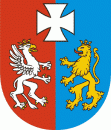 OS-I.7222.76.1.2019.MD					                Rzeszów, 2020-11-09DECYZJADziałając na podstawie: art. 104 ustawy z dnia 14 czerwca 1960 r. Kodeks postępowania administracyjnego (Dz. U. z 2020 r. poz. 256 ze zm.), art. 181 ust. 1 pkt 1, art. 183 ust. 1, art. 185, art. 188, art. 191a., art. 201, art. 202, 
art. 204, art. 211, art. 218, w związku z art. 378 ust. 2a pkt 1 ustawy 
z dnia z dnia 27 kwietnia 2001r. Prawo ochrony środowiska (Dz. U. z 2020r. poz. 1219 ze zm.), § 2 ust 1 pkt 42 rozporządzenia Rady Ministrów z dnia 10 września 2019 r. 
w sprawie przedsięwzięć mogących znacząco oddziaływać na środowisko 
(Dz. U. z 2019r., poz. 1839),pkt. 5 ppkt. 1) b) załącznika do rozporządzenia Ministra Środowiska z dnia 
27 sierpnia 2014r. w sprawie rodzajów instalacji mogących powodować znaczne zanieczyszczenie poszczególnych elementów przyrodniczych albo środowiska jako całości (Dz. U. z 2014r., poz. 1169),ustawa z dnia 14 grudnia 2012 r. o odpadach (Dz. U. z 2020 r., poz. 797 ze zm.),§ 2 oraz załącznik do rozporządzenia Ministra Klimatu z dnia 
2 stycznia 2020 r. w sprawie katalogu odpadów (Dz. U. z 2020r., poz. 10),§ 2 oraz załącznik do rozporządzenia Ministra Środowiska z dnia 
14 czerwca 2007r. w sprawie dopuszczalnych poziomów hałasu w środowisku 
(Dz. U. z 2014 poz. 112), § 10 ust. 2 i § 11 ust. 2 rozporządzenia Ministra Środowiska z dnia 
30 października 2014r. w sprawie wymagań w zakresie prowadzenia pomiarów wielkości emisji oraz pomiarów ilości pobieranej wody (Dz. U. z 2019r. poz. 2286 ze zm.),§ 2, § 5, § 6, § 7 rozporządzenia Ministra Środowiska z dnia 19 listopada 2008 r. 
w sprawie rodzajów wyników pomiarów prowadzonych w związku 
z eksploatacją instalacji lub urządzenia i innych danych oraz terminu i sposobu ich prezentacji (Dz. U. z 2008r., Nr 215, poz. 1366),ustawa z dnia 20 stycznia 2005 r. o recykling pojazdów wycofanych z eksploatacji (Dz.U. z 2019 poz. 1610 ze zm.),rozporządzenie Ministra Gospodarki i Pracy z dnia 28 lipca 2005 r. w sprawie minimalnych wymagań dla stacji demontażu pojazdów oraz sposobu demontażu pojazdów wycofanych z eksploatacji (Dz. U. z 2005r., Nr 143, poz. 1206 ze zm.)po rozpatrzeniu wniosku „IMPRESJA” Robert Jaśkowiec, ul. Łąkowa 5, 
37-200 Przeworsk z dnia 11.09.2019r. (data wpływu: 11.09.2019r.) wraz z jego uzupełnieniem z dnia 25.05.2020r. (data wpływu: 25.05.2020r.) i z dnia 20.10.2020r. (data wpływu: 21.10.2020r.) o wydanie pozwolenia zintegrowanego na prowadzenie 
w Przeworsku instalacji do przetwarzania odpadów niebezpiecznych, tj. stacji demontażu pojazdów, o zdolności przetwarzania 36 Mg/dobę odpadów niebezpiecznych,					orzekamudzielam dla „IMPRESJA” Robert Jaśkowiec, ul. Łąkowa 5, 37-200 Przeworsk REGON: 650108530, NIP: 794-101-02-82 pozwolenia zintegrowanego na prowadzenie w Przeworsku, na działkach o nr ewid.: 4836/6, 4836/9 i 4835/4 instalacji do przetwarzania odpadów niebezpiecznych, tj. stacji demontażu pojazdów, 
o zdolności przetwarzania 36 Mg/dobę odpadów niebezpiecznych, 9 000 Mg/rok 
i określam:I. Rodzaj i parametry instalacji oraz rodzaj prowadzonej działalnościI.1. Rodzaj prowadzonej działalności oraz instalacji.„IMPRESJA” Robert Jaśkowiec zajmować się będzie przetwarzaniem odpadów niebezpiecznych w instalacji kwalifikowanej jako instalacja do odzysku lub unieszkodliwiania odpadów niebezpiecznych o zdolności przetwarzania powyżej 
10 Mg/dobę z wykorzystaniem obróbki fizyczno - chemicznej (pkt. 5 ppkt. 1) b).Podstawowym procesem będzie demontaż pojazdów wycofanych z eksploatacji 
i odzysk wymontowanych z pojazdów przedmiotów, materiałów i części w celu ich przygotowania do ponownego użycia, recyklingu i odzysku. Na terenie instalacji prowadzone będzie również zbieranie odpadów innych niż niebezpieczne i odpadów niebezpiecznych.Instalacja pracować będzie  6900 godzin w roku (300 dni w roku). Praca prowadzona będzie w systemie trzyzmianowym w porze dziennej tj. od 6:00 do 22:00. oraz w  porze nocnej, tj. od 22.00 do 6.00. W porze nocnej prowadzone będą prace wyłącznie w hali.W instalacji prowadzone będą procesy:proces R12 /Wymiana odpadów w celu poddania ich któremukolwiek 
z procesów wymienionych w pozycji R1 – R11/, proces R13 /Magazynowanie odpadów poprzedzające którykolwiek z procesów wymienionych w pozycji R1-R12 (z wyjątkiem wstępnego magazynowania 
u wytwórcy odpadów/.I.2. Parametry instalacji istotne z punktu widzenia przeciwdziałania zanieczyszczeniom.I.2.1.  Hala demontażu pojazdówBudynek parterowy o powierzchni 966,40 m2 (powierzchnia użytkowa 832,00 m2)
i kubaturze 6039 m3 wykonany w konstrukcji prefabrykowanej, szkieletowej 
o układzie słupowo-ryglowym, ze szczelną betonową posadzką, stropodach wykonany z płyt żelbetowych. W budynku wydzielone będą:część biurowo - socjalna o powierzchni 92,99 m2, w tym pomieszczenie biurowe do przyjmowania i obsługi osób przekazujących pojazdy, wyposażone w metalową szafę do przechowywania dokumentów pojazdów;sektor III - usuwania z pojazdów elementów i substancji niebezpiecznych 
w tym płynów o powierzchni 72 m2;sektor IV - demontażu właściwego;stanowiska warsztatowe wyposażone w metalowe stoły oraz w podstawowe narzędzia.Hala demontażu wyposażona będzie w urządzenie filtrowentylacyjne w ilości 3 szt., służące do wentylacji ogólnej hali oraz do oczyszczania powietrza. Urządzenie posiadać będzie czterostopniowy system filtracji powietrza: filtr wstępny, matę filtracyjną filtr kompaktowy oraz filtr węglowy, o skuteczności filtracji 
(wg danych producenta): pył zawieszony PM10 - 90 – 100%,pył zawieszony PM2,5 - 85 – 95%.Powietrze procesowe po oczyszczeniu w ww. urządzeniu ochrony powietrza będzie zawracane na halę – urządzenie filtracyjne nie będzie posiadać wyrzutu zanieczyszczeń do powietrza atmosferycznego. Hala demontażu zlokalizowana będzie na placu utwardzonym, wyposażonym 
w system ujmowania i odprowadzania wód odciekowych, w tym z miejsc magazynowania odpadów do kanalizacji ścieków przemysłowych z oczyszczaniem 
w separatorze. Na kanalizacji ścieków przemysłowych zainstalowany będzie, bezodpływowy, żelbetowy zbiornik o pojemności 3,0 m3 z którego odcieki okresowo wywożone będą do oczyszczania.I.2.2.  Sektory przetwarzania odpadów:I.2.2.1. Sektor I - przyjmowania pojazdów wycofanych z eksploatacjiPlac utwardzony, o szczelnej powierzchni wynoszącej 30 m2 wykonany z kostki betonowej na podbudowie betonowej, podłoże uszczelnione geomembraną. 
Plac wyposażony w system ujmowania i odprowadzania wód odciekowych kierowanych poprzez separator substancji ropopochodnych o przepustowości nominalnej – 1,5 l/s do zbiornika bezodpływowego oraz w wagę samochodową 
o skali ważenia ponad 3,5 Mg. Przeznaczony będzie do przyjmowania i czasowego magazynowania samochodów przeznaczonych do demontażu.I.2.2.2.  Sektor II - magazynowania pojazdów przyjętych do demontażuPlac utwardzony, o szczelnej powierzchni wynoszącej 300 m2 wykonany z kostki betonowej na podbudowie betonowej, podłoże uszczelnione geomembraną,
z zachowanym polem manewrowym. Plac wyposażony w system ujmowania 
i odprowadzania wód odciekowych kierowanych poprzez separator substancji ropopochodnych o przepustowości nominalnej – 1,5 l/s do zbiornika bezodpływowego. Plac zlokalizowany w sąsiedztwie sektora przyjmowania pojazdów. W sektorze magazynowane będą przyjęte pojazdy oczekujące na osuszenie 
i usuniecie elementów oraz substancji niebezpiecznych. I.2.2.3.  Sektor III - usuwania z pojazdów elementów i substancji niebezpiecznych w tym płynów Sektor o powierzchni 72 m2, usytuowany w budynku hali demontażu, o konstrukcji prefabrykowanej, posiadającej utwardzone, szczelne podłoże betonowe wyposażone w system ujmowania i odprowadzania wód odciekowych kierowanych poprzez  separator substancji ropopochodnych o przepustowości nominalnej – 1,5 l/s do zbiornika bezodpływowego. W sektorze prowadzone będzie usuwanie z pojazdów elementów i substancji niebezpiecznych w tym płynów. Wyposażony będzie w specjalistyczne urządzenia 
przeznaczone do usuwania paliw i płynów eksploatacyjnych, sorbenty do neutralizacji ewentualnych wycieków paliw i płynów eksploatacyjnych oraz Sektor podzielony będzie na dwie części: Usuwania z pojazdów elementów i substancji niebezpiecznych w tym płynów, wyposażony w specjalistyczne urządzenia do usuwania paliw i płynów eksploatacyjnych oraz sorbenty do neutralizacji ewentualnych wycieków paliw 
i płynów eksploatacyjnych.Wydzielone miejsce o powierzchni ok. 24 m2 do magazynowania odpadów niebezpiecznych pochodzących z demontażu pojazdów, wyposażone 
w oznakowane kodem i rodzajem magazynowanego odpadu specjalistyczne pojemniki o pojemnościach 20 dm3, 60 dm3, 100 dm3, 1000 dm3, beczki 
o pojemności 0,2 m3 i zbiorniki o pojemności 27 dm3, wykonane z materiałów odpornych na działanie składników znajdujących się w odpadach, przeznaczone do selektywnego gromadzenia usuniętych i zdemontowanych z pojazdów odpadów niebezpiecznych tj.: pojemniki hermetyczne - na odpadowe oleje silnikowe, przekładniowe, hydrauliczne, pojemniki hermetyczne dwupłaszczyznowe - na pozostałe usunięte paliwa i płyny eksploatacyjne,  pojemniki odporne na działanie kwasów - na akumulatory, pojemniki - na zbiorniki z gazem, pojemniki spełniające wymagania dla zbiorników ciśnieniowych - na usunięte 
z układów klimatyzacyjnych substancje zubażające warstwę ozonową, pojemniki - na układy klimatyczne,pojemniki - na katalizatory spalin ,pojemniki, beczki - na filtry oleju,pojemniki - na odpady zawierające materiały wybuchowe,pojemniki - na odpady zawierające rtęć,pojemniki spełniające wymagania rozporządzenia Ministra Gospodarki 
z dn. 24 czerwca 2002 r. w sprawie wymagań w zakresie wykorzystywania 
i przemieszczania substancji stwarzających szczególne zagrożenie dla środowiska oraz wykorzystywania i oczyszczania instalacji lub urządzeń,
w których były lub są wykorzystywane substancje stwarzające szczególne zagrożenie dla środowiska - na kondensatory,pojemniki oznakowane wg. rozporządzenia Ministra Gospodarki, Pracy 
i Polityki Społecznej z dnia 2 kwietnia 2004 r. w sprawie sposobów 
i warunków bezpiecznego użytkowania i usuwania wyrobów zawierających azbest  oraz worki polietylenowe o grubości nie mniejszej niż 0,2 mm, szczelnie zamknięte -  na odpady zawierające azbest,pojemniki na sorbenty wykorzystywane do neutralizacji ewentualnych wycieków paliw i płynów eksploatacyjnych.I.2.2.4. Sektor IV – demontażu z pojazdów przedmiotów wyposażenia i części nadających się do ponownego użycia oraz elementów, w tym odpadów nadających się do odzysku, recyklingu albo unieszkodliwiania Sektor o powierzchni 756,04 m2, zlokalizowany w budynku hali demontażu 
o konstrukcji prefabrykowanej, posiadającej utwardzone, szczelne podłoże betonowe wyposażone w system odprowadzania wód odciekowych kierowanych poprzez  separator substancji ropopochodnych o przepustowości nominalnej – 1,5 l/s do zbiornika bezodpływowego. W sektorze wydzielone będą stanowiska demontażowe, gdzie wymontowywane będą i sprawdzane części z pojazdów  nadające się do ponownego użycia.Sektor wyposażony będzie w niezbędne narzędzia do prowadzenia operacji demontażu oraz oznakowane pojemniki, wykonane z materiałów odpornych na działanie składników znajdujących się w odpadach, przeznaczone do selektywnego gromadzenia usuniętych i zdemontowanych z pojazdów odpadów tj.: szyb hartowanych,szyb klejonych,przedmiotów wyposażenia i części zawierających metale nieżelazne.I.2.2.5.  Sektor V – magazynowania wymontowanych z pojazdów przedmiotów wyposażenia i części nadających się do ponownego użycia:Budynek wykonany z blachy, z betonową posadzką o powierzchni 181,91 m2. 
Wyposażony w regały na części nadające się do ponownego użycia oraz oznakowane pojemniki i kontenery do selektywnego magazynowania wymontowanych z pojazdów części i wyposażenia.I.2.2.6. Sektor VI - magazynowania odpadów pochodzących z demontażu pojazdów oraz odpadów zbieranych: I.2.2.6.1. Magazynowanie odpadów pochodzących z demontażu pojazdów: I.2.2.6.1.1. Magazynowanie odpadów niebezpiecznych:I.2.2.6.1.1.1.  Sektor VIN – wydzielona cześć magazynu odpadów niebezpiecznych 
o powierzchni 65,0 m2, w budynku stacji demontażu. Sektor wyposażony 
w regał oraz oznakowane kodem i rodzajem magazynowanego odpadu:specjalistyczne, hermetyczne, dwupłaszczyznowe zbiorniki o pojemności 900 dm3 
i  995 dm3 na odpady ciekłe zapalne,specjalistyczne zbiorniki ze szczelnie zamykanymi wlewami o pojemności 27 dm3 na gaz płynny,specjalistyczne zbiorniki o pojemności 15 dm3 na freony,specjalistyczne, szczelnie zamykane metalowe lub z tworzywa sztucznego pojemniki o pojemnościach: 100 dm3, 200 dm3, 1000 dm3 na oleje odpadowe 
i płyny eksploatacyjne,specjalistyczne, metalowe lub z tworzywa sztucznego pojemniki o pojemnościach: 20 dm3, 60 dm3, 100 dm3 na elementy zawierające rtęć, kondensatory, poduszki powietrzne, okładziny hamulcowe, zużyte urządzenia,metalowe lub z tworzywa sztucznego pojemniki o pojemnościach: 0,2 m3, 0,5 m3, 1 m3 na sorbenty, zużyte tkaniny,beczki o pojemności 0,2 m3, 100 dm3 na filtry olejowe, płyny eksploatacyjne,eurokosze o pojemności 1 m3 na katalizatory,butle na gaz,wykonane z materiałów odpornych na działanie składników znajdujących się 
w odpadach, przeznaczone do selektywnego gromadzenia usuniętych 
i zdemontowanych z pojazdów odpadów.I.2.2.6.1.1.2. Sektor III - wydzielone w sposób trwały, odpowiednio oznakowane miejsce w budynku stacji demontażu, zgodnie z opisem zawartym w pkt. I.2.2.3.  I.2.2.6.1.2. Magazynowanie odpadów innych niż niebezpieczne: Szczelnie zamykane, oznakowane kontenery i pojemniki metalowe lub z tworzywa sztucznego przeznaczone do magazynowania poszczególnych rodzajów odpadów, tj.:kontenery o pojemności: 33 m3 na opony, metale żelazne, metale nieżelazne, tworzywa sztuczne, szkło,pojemniki o pojemnościach: 60 dm3, 100 dm3, 200 dm3 na okładziny hamulcowe, zużyte urządzenia,pojemniki o pojemnościach: 10 m3, 21 m3, 33 m3, 1000 dm3 na płyny eksploatacyjne, gaz skroplony,oraz worki big-bag i eurokosze o pojemności 1 m3 na katalizatory.Kontenery, pojemniki, big-bagi i eurokosze usytuowane będą na placach 
o nawierzchni betonowej zlokalizowanych wokół hali demontażu, w tym: placu o powierzchni 310,08 m2  zlokalizowanym od strony zachodniej,placu o powierzchni  357,98 m2  zlokalizowanym od strony południowej,placu o powierzchni 236,77 m2  zlokalizowanym od strony wschodniej,wyposażonych w urządzenie gaśnicze. Miejsca magazynowania big - bagów oraz erokoszy będą zadaszone.  I.2.2.6.2. Magazynowanie odpadów zbieranych:I.2.2.6.2.1. Magazynowanie odpadów niebezpiecznych:I.2.2.6.1.1.1.  Sektor VIN – wydzielona w sposób trwały cześć w magazynie odpadów niebezpiecznych o powierzchni 2,0 m2 wyposażona w oznakowane kodem 
i rodzajem magazynowanego odpadu:specjalistyczne pojemniki o pojemności: 400 dm3 na baterie i akumulatory,metalowe beczki o pojemności 100 dm3 na oleje odpadowe.I.2.2.6.2.2. Magazynowanie odpadów innych niż niebezpieczne:Sektor VIZ – wydzielona w sposób trwały część betonowego placu o powierzchni 
35 m2  do magazynowania odpadów zbieranych innych niż niebezpieczne. Na placu ustawione będą oznakowane kodem i rodzajem magazynowanego odpadu pojemniki i kontenery, przeznaczone do magazynowania poszczególnych rodzajów odpadów, tj.:metalowe pojemniki o pojemności: 1,0 m3 i 1,7 m3 na opony, metale nieżelazne, tworzywa sztuczne, szkło,metalowy kontener o pojemności: 33 m3 na metale żelazne.I.2.3. Pozostałe wyposażenie instalacji: waga samochodowa najazdowa o skali ważenia ponad 3,5 Mg do ustalania masy odpadów wchodzących na instalację,podnośniki samochodowe 2-kolumnowe,maszyny do przeładunku złomu,narzędzia pneumatyczne,urządzenia do usuwania płynów eksploatacyjnych,urządzenia do odzysku czynnika chłodniczego,prasa - paczkarka do karoserii samochodowych,urządzenia do zdejmowania opon,kompresor powietrza,wózki widłowe, koparka,pojemniki, kontenery, beczki na odpady,środki transportu, w tym samochody ciężarowe kontenerowe oraz typu laweta 
i hakowiec,przyłącze elektroenergetyczne z sieci zewnętrznej,przyłącze wodociągowe z sieci wodociągowej,separator koalescencyjny typu RHI 01 1/B 125 o przepustowości nominalnej – 1,5 l/s.przyłącze kanalizacyjne, przyłącze do sieci kanalizacji deszczowej zbiorczej.żelbetowy, bezodpływowy zbiornik o pojemności 3,0 m3 na odcieki,oświetlenie terenu,trwałe ogrodzenie wykonane w części z paneli z siatką a w części z blachy trapezowej,monitoring wizyjny składający się z 4 kamer.I.2.4. Zastosowane techniki w procesie demontażu odpadów w celu poprawy ogólnej efektywności środowiskowej zespołu urządzeń oraz ograniczenia ryzyka środowiskowego związanego z postepowaniem i przemieszczaniem odpadów (Bat 2, Bat 5) – zgodnie z wdrożonym systemem zarzadzania środowiskowego (EMS Bat 1): opracowanie i wdrożenie procedur charakterystyki odpadów i procedur poprzedzających ich odbiór (Bat 2a),opracowanie i wdrożenie procedur odbioru odpadów (Bat 2b),opracowanie i wdrożenie procedur postępowania z odpadami i ich przemieszczania, dokumentowanie i weryfikowanie po wykonaniu (Bat 5),opracowanie i wdrożenie systemu śledzenia oraz wykazu odpadów (Bat 2c),opracowanie i wdrożenie systemu zarządzania jakością odpadów 
z przetworzenia (Bat 2d),zapewnienie segregacji odpadów (Bat 2e),zapewnienie zgodności odpadów przed zmieszaniem lub sporządzeniem mieszanki odpadów (Bat 2f),sortowanie dostarczonych odpadów stałych (Bat 2g).I.2.5. Zastosowane techniki w celu ograniczenia ryzyka środowiskowego związanego z magazynowaniem odpadów (Bat 4),  :zoptymalizowanie miejsc magazynowania odpadów poprzez ich usytuowanie w bezpośrednim sąsiedztwie miejsca przetwarzania tych odpadów (Bat 4a),ustalona odpowiednia pojemność magazynowa uwzględniająca charakterystykę odpadów, ich ilość i czas magazynowania (Bat 4b),bezpieczna obsługa miejsc magazynowania (Bat 4c),wydzielony, odpowiednio oznakowany i zabezpieczony obszar do magazynowania i postępowania z odpadami innymi niż niebezpieczne 
oraz odpadami niebezpiecznymi (Bat 4d).I.3. Przyjęcie odpadów na teren instalacji:I.3.1. Wjazd na teren instalacji będzie realizowany z drogi miejskiej i odbywał się będzie za zgodą pracownika. Przyjęcie odpadów na teren instalacji będzie się odbywać pod nadzorem przeszkolonego pracownika stacji demontażu.I.3.2. Pojazdy wycofane z eksploatacji będą dostarczane na teren instalacji pojazdami transportowymi typu: laweta, hakowiec, samochodami ciężarowymi, kontenerowcami zewnętrznymi oraz dostarczane będą przez osoby fizyczne i jednostki organizacyjne we własnym zakresie. Rozładunek, załadunek oraz przemieszczanie odpadów realizowane będzie za pomocą wózków widłowych i koparki.I.3.3. Skierowanie pojazdu do wyznaczonego punktu rozładunku odpadów na terenie instalacji. Rozładunek pojazdu odbywał się będzie wyłącznie w miejscu na ten cel wyznaczonym i oznakowanym, tj. sektorze I - przyjmowania zużytych pojazdów. I.3.4. Sprawdzenie stanu technicznego pojazdu, jego kompletności.I.3.5. Weryfikacja przez uprawnionego pracownika dokumentów dostarczonych ze zużytym pojazdem. Przyjęciu odpadów towarzyszyć będzie stała kontrola zgodności ładunku z deklarowanymi w dokumentach odpadami. Uprawniony pracownik dokonywał będzie oględzin dostarczonych odpadów.I.3.6. Rejestracja w systemie elektronicznym informacji o dostawcy zużytego pojazdu, w szczególności nazwy podmiotu, adresu, numeru rejestracyjnego pojazdu, daty. I.3.7. Unieważnienie dokumentów pojazdu zgodnie z aktualnie obowiązującymi przepisami co do sposobu unieważnienia pojazdów wycofanych z eksploatacji (dowód rejestracyjny, karta pojazdu, jeżeli była wydana, oraz tablice rejestracyjne).I.3.8. Ważenie pojazdu na znajdującej się w sektorze I wadze o zakresie ważenia ponad 3,5 Mg. Wprowadzenie danych do elektronicznego systemu ewidencji.I.3.9. Transport pojazdu do sektora II – sektora magazynowania pojazdów.I.3.10. Prowadzony będzie rejestr odmowy przyjęcia odpadów na teren instalacji zawierający dane o których mowa w pkt. I.3.1.7. z podaniem przyczyny odmowy. 
W przypadku odmowy przyjęcia pojazdu, niezwłocznie zawiadamiany będzie o tym fakcie Podkarpacki Wojewódzki Inspektor Ochrony Środowiska. W przypadku odmowy przyjęcia odpadu niekompletnego operator instalacji wskaże najbliższą stację demontażu działającą w ramach sieci zbierania pojazdów.I.4. Proces technologiczny demontażu pojazdówI.4.1. Etap I - przyjmowanie zużytych pojazdów do demontażuPo wstępnej weryfikacji, pojazdy przeznaczone do demontażu skierowane będą do sektora I (sektor przyjęcia), w którym będzie sprawdzany nr VIN, nr nadwozia 
lub ramy w starszych pojazdach. Po czynnościach formalnych i unieważnieniu dokumentów pojazdu (dowodu rejestracyjnego, karty pojazdu jeżeli była wydana oraz tablic rejestracyjnych) i wydaniu zaświadczenia o przyjęciu pojazdu do demontażu lub wydaniu zaświadczenia o przyjęciu pojazdu niekompletnego, pojazdy kierowane będą do sektora nr II (magazynowania zużytych pojazdów). I.4.2. Etap II - usunięcie z pojazdów elementów wyposażenia stwarzających zagrożenie W hali demontażu pojazdów, po wprowadzeniu pojazdu do hali zostaną zdemontowane z pojazdu elementy i części stwarzające zagrożenie bezpieczeństwa lub pożarowe, w tym poduszki powietrzne, napinacze pasów oraz elementy zawierające materiały wybuchowe. Odpady te przekazywane będą do strzępiarki.I.4.3. Etap III – osuszanie pojazdu i usuwanie z pojazdu substancji niebezpiecznych i poszczególnych elementów W hali demontażu pojazdu, na wyznaczonym stanowisku wyposażonym w urządzenia do osuszania pojazdów oraz specjalistyczne urządzenia następować będzie usuwanie 
z pojazdu paliw i płynów eksploatacyjnych oraz czynnika chłodzącego 
z urządzeń klimatyzacyjnych tj.paliwa ciekłego,olei silnikowych, przekładniowych, hydraulicznych, płynów hamulcowych, ze spryskiwaczy, chłodniczych, czynnika chłodzącego (freon) zawartego w układach klimatyzacyjnych.Usunięte z pojazdu paliwa i płyny eksploatacyjne gromadzone będą 
w specjalistycznych, oznakowanych zbiornikach i kierowane do miejsc magazynowania usytuowanych w magazynie odpadów niebezpiecznych.Ponadto, następować będzie wymontowanie z pojazdu poszczególnych elementów jego wyposażenia, w tym: zbiornika gazu wraz z paliwem gazowym LPG, który po zdemontowaniu zostanie opróżniony za pomocą profesjonalnego urządzenia do osuszania gazu, filtrów olejowych,układu klimatyzacyjnego,przedmiotów wyposażenia nadających się do ponownego użycia,akumulatora wraz z elektrolitem,elementów zawierających materiały wybuchowe,katalizatora spalin,kondensatorów,elementów zawierających rtęć, części zawierających azbest, części zawierających metale ciężkie,szyb,opon,części zawierających metale nieżelazne.I.4.4. Etap IV - demontaż właściwy pojazdu Proces realizowany będzie w hali demontażu i będzie obejmował:demontaż wyposażenia i części nadających się do ponownego użycia wykorzystywanych jako części zamienne, w tym: zespołów napędowych, zespołów elektromechanicznych, zespołów elektrycznych i elektronicznych, zewnętrznych części nadwozia, kół, opon, szyb,demontaż części przeznaczonych do recyklingu materiałowego, w tym: 
części z metali żelaznych i metali nieżelaznych, dużych elementów 
z termoplastycznych tworzyw sztucznych (zderzaków, osłon, deski rozdzielczej, zbiorników), części siedzeń z pianki poliuretanowej, części szklanych 
(lusterek, reflektorów) oraz tapicerki,demontaż części drobnych wieloskładnikowych,demontaż tekstyliów.Po zdemontowaniu ww. części i elementów prowadzony będzie demontaż części na poszczególne podzespoły. Kolejno demontowane będą:mechanizm napędowy (silnik wraz ze skrzynią biegów),układ zawieszenia pojazdu,układ hamulcowy i kierowniczy,karoseria.Wymontowane części i elementy, po oczyszczeniu  poddane zostaną ponownej ocenie pod kątem ich przydatności. Po ocenie wizualnej i dokonaniu oceny ich dalszej przydatności, poszczególne części i elementy pojazdu przetransportowane będą 
z wykorzystaniem wózków do sektora VI magazynowania odpadów lub do sektora 
V magazynu części przeznaczonych do ponownego użycia. Karoseria samochodów poddana będzie zgniataniu w paczkarce, a następnie przetransportowana będzie do miejsca magazynowania. Wymontowane elementy metalowe i gumowe będą kierowane do wydzielonych miejsc magazynowania 
i umieszczane w odpowiednio oznakowanych pojemnikach, do czasu zebrania ilości uzasadniającej transport. I.4.5. Etap V - ocena stopnia przydatności zdemontowanych części i elementów  Każda z wymontowanych części i element pojazdu będą poddane szczegółowej ocenie stopnia zużycia i  regeneracji.  Po przeprowadzonej następnie ocenie, 
w zależności od stopnia ich przydatności transportowane będą do sektora V 
z przeznaczeniem do odsprzedaży i dalszego użytkowania lub do sektora IV – magazynowania odpadów, gdzie magazynowane będą jako odpad w odrębnych pojemnikach do czasu zebrania ilości transportowej. I.4.6. Etap VI - przekazanie odpadów Zdemontowane części i elementy nie posiadające wartości użytkowych, jako odpady po zebraniu ilości uzasadniającej transport przekazywane będą uprawnionym podmiotom do zagospodarowania w procesach recyklingu, odzysku lub unieszkodliwiania.I.5. Planowany termin uruchomienia instalacji, od którego ustalona została emisja:  2 styczeń 2021r.II. Maksymalną dopuszczalną emisję w warunkach normalnego funkcjonowania instalacjiII.1. Emisję gazów i pyłów wprowadzanych do powietrza z instalacjiII.1.1. Instalacja nie będzie stanowić źródła  emisji zanieczyszczeń do powietrza – powietrze procesowe ujmowane będzie w system wentylacji wyposażony 
w urządzenie ochrony powietrza i po oczyszczeniu zawracane będzie na halę. II.1.2. Zastosowane techniki w celu zapobiegania emisjom rozproszonym do powietrza, w szczególności pyłu, związków organicznych i odorów lub ich ograniczania (Bat 14, Bat 39):minimalizowanie liczby ewentualnych źródeł emisji rozproszonych (Bat 14a), ograniczenie rozprzestrzeniania, gromadzenia i przetwarzanie emisji rozproszonych poprzez przechowywanie, obróbkę i przetwarzanie odpadów, które mogą generować emisje rozproszone w budynku zamkniętym, oraz gromadzenie i kierowanie emisji do odpowiedniego systemu redukcji emisji (Bat 14d),  recyrkulacja gazów odlotowych(Bat 39b),dobór i stosowanie sprzętu o wysokim poziomie integralności (Bat 14b),zapobieganie korozji poprzez dobór odpowiednich materiałów budowlanych oraz stosowanie powłok ochronnych (Bat 14c), obsługa techniczna instalacji obejmująca regularne wymiany urządzeń i sprzętu oraz systematyczne kontrole (Bat 14f),regularne czyszczenie terenu, na którym są przetwarzane i magazynowane odpady (Bat 14g). II.2.	Dopuszczalne rodzaje i ilości wytwarzanych odpadówII.2.1.	Odpady inne niż niebezpieczneTabela 2II.2.2.	Odpady niebezpieczneTabela 3II.2.3. Łączna masa odpadów wytwarzanych w ciągu roku nie będzie przekraczać 9 000 Mg, w tym odpadów innych niż niebezpieczne 8 937 Mg, a odpadów niebezpiecznych 319 Mg.II.3. Dopuszczalny poziom emisji hałasu do środowiska z instalacji:II.3.1. Dopuszczalny poziom emisji hałasu do środowiska z instalacji, wyrażony wskaźnikami LAeq D i LAeq N w odniesieniu do terenów zabudowy mieszkaniowej jednorodzinnej zlokalizowanych w odległości ok. 80 m w kierunku wschodnim 
i w odległości ok. 110 m i 140 m w kierunku południowo-wschodnim od Zakładu 
w zależności od pory doby: - dla pory dnia (w godzinach od 6.00 do 22.00) - 50 dB(A), - dla pory nocy (w godzinach od 22.00 do 6.00) - 40 dB(A). II.3.2. Zastosowane techniki w celu zapobiegania emisjom hałasu 
i wibracjom lub ich ograniczania (Bat 1, Bat 17, Bat 18):opracowanie i wdrożenie planu zarzadzania hałasem i wibracjami stanowiącego część systemu zarządzania środowiskowego EMS (Bat 1, Bat 17), właściwa lokalizacja urządzeń i budynków (Bat 18a),wdrożenie odpowiednich środków operacyjnych, tj. prowadzenie wszystkich etapów demontażu w halach, izolacja akustyczna (obudowanie) urządzeń 
(Bat 18b, Bat 18e, Bat 18d),wykorzystanie urządzeń mało hałaśliwych (Bat 18c),regularne kontrole i konserwacja urządzeń (Bat 17),wdrożenie monitoringu (Bat 17).”II.4. Ilość, stan i skład ścieków przemysłowych.II.4.1. Wykaz strumieni ścieków odprowadzanych z instalacji w celu ograniczania emisji do wody, jako cześć systemu EMS (Bat 1, Bat 3):ścieki przemysłowe (stanowiące mieszaninę ścieków z sektora przyjmowania,
i magazynowania pojazdów, z miejsc magazynowania odpadów oraz odcieków 
z hali demontażu pojazdów) – wywożone po oczyszczeniu do kanalizacji zbiorczej Przeworskiej Gospodarki Komunalnej Sp. z o.o. w Przeworsku,ścieki bytowe - wprowadzane do kanalizacji zbiorczej Przeworskiej Gospodarki Komunalnej Sp. z o.o. w Przeworsku wody opadowe z dachu hali demontażu pojazdów – wprowadzane do lokalnej kanalizacji deszczowej, docelowo do rowu „Mnich” na podstawie pozwolenia wodnoprawnego udzielonego firmie Spaw System Gniewczyna Tomasz Dejnak.II.4.2. Ilość ścieków:Ilość ścieków przemysłowych odprowadzanych z instalacji stacji demontażu pojazdów wynosić będzie:Q śr d = 3,0 m3/dQ max s = 0,00083 m3/sQmax r = 335,7 m3/r II.4.3. Dopuszczalna ilość substancji zanieczyszczających emitowanych 
w ściekach przemysłowych odprowadzanych z instalacji - zgodnie z tabelą 4:Tabela 4 Poziomy emisji powiązane z najlepszymi dostępnymi technikami (BAT-AELs) w odniesieniu do zrzutów pośrednich do
 odbiornika wodnego (BAT 20, Tabela 6.2).2) Wskazane poziomy emisji powiązane z najlepszymi dostępnymi technikami maja zastosowanie tylko wtedy gdy dana substancja została zidentyfikowana jako istotna w wykazie ścieków, o którym mowa w BAT 3.3) Poziomy emisji powiązane z najlepszymi dostępnymi technikami (BAT-AEL) dla emisji do wody odnoszą się do stężeń (masa   wyemitowanych substancji na objętość wody) wyrażonych w µg/l lub mg/l. Wartości BAT-AEl odnoszą się do:- w przypadku  zrzutu ciągłego – do średnich dobowych, czyli 24- godzinnych próbek zbiorczych pobranych proporcjonalnie do przepływu,- w przypadku zrzutu partiami – wartości średnie w trakcie uwalniania, pobierane jako zbiorcze próbki proporcjonalnie do przepływu lub jako próbka chwilowa pobrana przed zrzutem, pod warunkiem, że ścieki oczyszczone są odpowiednio wymieszane i jednorodne.Można wykorzystać zbiorcze próbki proporcjonalnie do czasu, pod warunkiem, że wykazano wystarczająco stabilność przepływu.Wszystkie poziomy emisji powiązane z najlepszymi dostępnymi technikami dla emisji do wody stosuje się w punkcie, 
w którym emisja opuszcza instalację.II.4.3.1. Rodzaj i dopuszczalna ilość substancji zanieczyszczających emitowanych
w ściekach przemysłowych odprowadzanych z instalacji ustalona została zgodnie 
z wymogami konkluzji Bat, co nie zwalnia zarządzającego instalacją  „Impresja” 
Robert Jaśkowiec, ul. Łąkowa 5, 37-200 Przeworsk z obowiązku posiadania 
i przestrzegania wymogów innych pozwoleń, w tym pozwolenia wodnoprawnego udzielonego na wprowadzanie ścieków przemysłowych do systemu kanalizacji Przeworskiej Gospodarki Komunalnej Sp. z o.o. w Przeworsku.II.4.4. Zastosowane techniki w celu zmniejszenia ilości wytwarzanych ścieków lub ich ograniczania (Bat 19, Bat 20, Bat 35): optymalizacja zużycia wody (Bat 19a),segregacja strumieni odcieków (Bat 19f, Bat 35a),zastosowanie separatora substancji ropopochodnych (komora separująca osadnik) – adsorpcja węglowodorów ropopochodnych oraz sedymentacja zawiesin (Bat 20), ograniczenie powstania odcieków do minimum (Bat 35c),prowadzenie procesów na szczelnych, nieprzepuszczalnych powierzchniach 
(Bat 19c),ograniczanie możliwości przepełnienia zbiorników, przelewów i wystąpienia awarii zbiorników (Bat 19d),zamknięcie obszarów magazynowania i przetwarzania odpadów (Bat 19e),wykorzystanie odpowiedniej infrastruktury odwadniającej (Bat 19g),obsługa techniczna urządzeń, wymiany i regularny monitoring (Bat 19h),zastosowanie zbiorników buforowych o odpowiedniej pojemności (Bat 19i).II.5. Ilość wykorzystywanej wodyEksploatacja instalacji nie wymaga zużycia wody do celów technologicznych. Woda do celów sanitarno-bytowych i porządkowych w ilości ok. 1 745 m3/rok pobierana będzie z sieci wodociągowej na podstawie stosownej umowy.III.	 Wielkość maksymalnej dopuszczalnej emisji oraz maksymalny dopuszczalny czas utrzymywania się uzasadnionych technologicznie warunków eksploatacyjnych odbiegających od normalnychInstalacja nie będzie eksploatowana w warunkach odbiegających od normalnych.IV. Warunki wprowadzania do środowiska substancji lub energii i wymagane  działania, w tym środki techniczne mające na celu zapobieganie lub ograniczanie emisjiIV.1. Warunki wprowadzania gazów i pyłów do powietrza. Eksploatacja instalacji nie będzie powodować wprowadzania substancji zanieczyszczających do powietrza.IV.2. Gospodarowanie wytwarzanymi odpadamiIV.2.1. 	Miejsce i sposoby magazynowania odpadów 
IV.2.1.1. Odpady inne niż niebezpieczneTabela 5 IV.2.1.2.	Odpady niebezpieczneTabela 6Pojemniki spełniać będą wymagania wynikające z przepisów rozporządzenia Ministra Gospodarki z dnia 
5 października 2015r. w sprawie szczegółowego postepowania z olejami odpadowymi.Zbiorniki magazynowane będą zgodnie z rozporządzeniem Ministra Gospodarki z dnia 21 listopada 2005r. w sprawie warunków technicznych jakim powinny odpowiadać bazy i stacje paliw płynnych.Pojemniki spełniać będą wymagania wynikające z rozporządzeniem Ministra Gospodarki z dnia 24 czerwca 2002r. w sprawie wymagań w zakresie wykorzystywania i przemieszczania substancji stwarzających szczególne zagrożenie dla środowiska oraz wykorzystywania i oczyszczania instalacji lub urządzeń, w których były lub są wykorzystywane substancje stwarzające szczególne zagrożenie dla środowiska.Butle z gazem będą magazynowane zgodnie z wymogami działu III, rodz. 3 „Magazynowanie gazu płynnego w butlach” rozporządzenia Ministra Gospodarki z dn.21 listopada 2005 r. w sprawie warunków technicznych, jakim powinny odpowiadać bazy i stacje paliw płynnych, rurociągi przesyłowe dalekosiężne służące do transportu ropy naftowej i produktów naftowych 
i ich usytuowanie. IV.2.2.  Sposoby zapobiegania powstawaniu odpadów lub ograniczania ilości odpadów i ich negatywnego oddziaływania na środowisko.IV.2.2.1.  Prowadzenie procesu w sposób racjonalny, zgodny z przyjętą technologią przetwarzania odpadów oraz opracowaną instrukcją eksploatacji urządzeń, co zapewni ograniczenie ilości zużywanych surowców i energii.IV.2.2.2. Prowadzenie segregacji odpadów w miejscu ich powstania.IV.2.2.3. Prowadzenie kontroli wszystkich wymontowanych części pod kątem ich przydatności do ponownego użycia (uznania za części zamienne) w celu ograniczenia ilość odpadów wytwarzanych.IV.2.2.4. Zakup urządzeń elektrycznych i elektronicznych wysokiej jakości gwarantującej ich dłuższe użytkowanie.IV.2.2.5. Minimalizacja ilości przepracowanych olejów i smarów poprzez stosowanie produktów dobrej jakości o wydłużonym terminie używalności. IV.2.2.6. Prowadzenie prawidłowej eksploatacji maszyn i urządzeń oraz środków transportowych oraz kontrola stanu technicznego posiadanych urządzeń i aparatury minimalizujące ilości powstających odpadów poprzez eliminowanie napraw 
i remontów. IV.2.2.7. Prowadzenie szkoleń pracowników w zakresie racjonalnego stosowania surowców i materiałów w celu zmniejszania ilości powstających odpadów, a także prawidłowego postępowania z odpadami oraz bieżąca edukacja pracowników 
w zakresie aktualnie obowiązujących przepisów prawa ochrony środowiska, mające na celu przestrzeganie w szerszym zakresie zasad postępowania z wytwarzanymi odpadami.IV.2.2.8. Ograniczania negatywnego oddziaływania na środowisko wytwarzanych odpadów poprzez ich zbieranie, prawidłowe zagospodarowanie oraz selektywne magazynowanie w miejscach wyznaczonych, do tego celu przystosowanych, zabezpieczających przed przedostaniem się zanieczyszczeń do środowiska. IV.2.3 Warunki gospodarowania wytwarzanymi odpadamiIV.2.3.1. Prowadzona będzie ewidencja wytwarzanych odpadów według wzorów dokumentów stosowanych na potrzeby ewidencji. IV.2.3.2.  Wytwarzane odpady magazynowane będą w celu zebrania odpowiedniej ilości przed transportem do miejsc odzysku bądź unieszkodliwiania, w wyznaczonych, oznakowanych miejscach, w sposób uniemożliwiający ich negatywne oddziaływanie na środowisko i zdrowie ludzi oraz dostęp osób trzecich. IV.2.3.3. Wytwarzane odpady magazynowane będą selektywnie, w odpowiednich specjalistycznych pojemnikach, kontenerach lub beczkach, wykonanych z materiału odpornego na działanie składników umieszczonych w nich odpadów, w sposób uniemożliwiający dostęp do nich osób nieupoważnionych. Wszystkie miejsca magazynowania odpadów będą posiadać utwardzoną nawierzchnię i wyposażone będą w oświetlenie, urządzenia i materiały gaśnicze oraz zapas sorbentów do likwidacji ewentualnych wycieków i rozchlapek. IV.2.3.4. Pojemność pojemników, kontenerów i beczek oraz materiał, z którego będą wykonane dostosowane będą do ilości, rodzaju i składu odpadów.IV.2.3.5. Pojemniki i beczki, w których magazynowane będą odpady płynne i półpłynne ustawione będą w wannach wychwytowych posiadających pojemność umożliwiającą zgromadzenie zawartości zbiornika podstawowego.IV.2.3.6. Usuwane odpady będą zabezpieczone przed rozproszeniem w trakcie transportu i czynności przeładunkowych.  IV.2.3.7. Powierzchnie komunikacyjne przy obiekcie i placach do magazynowania odpadów oraz droga wewnętrzna będą utwardzone, o nawierzchni nieprzepuszczalnej dla płynów eksploatacyjnych. Place do magazynowania odpadów oraz transportu wewnętrznego będą skanalizowane, odcieki będą ujmowane i poprzez separator kierowane będą oczyszczania.IV.2.3.8. Odpady płynne (paliwo, oleje, płyny eksploatacyjne) będą odbierane przez podmioty do tego uprawnione przez odpompowanie w sposób szczelny zawartości zbiornika do autocysterny. IV.2.3.9. Ilość magazynowanych odpadów nie może przekraczać pojemności magazynów a sposób magazynowania nie może powodować zanieczyszczenia środowiska oraz uciążliwości zapachowych poza terenem objętym pozwoleniem.IV.2.3.10. Czas magazynowania wytwarzanych odpadów wynikał będzie z procesów technologicznych i organizacyjnych dla zebrania odpowiedniej ilości przed dalszym transportem do odbiorców gwarantujących odzysk lub unieszkodliwianie, zdolności magazynowe nie będą przekraczane.IV.2.3.11. Wszystkie drogi transportu odpadów (ciągi komunikacyjne) czy też rozładunku/załadunku odpadów będą posiadać szczelną, nieprzepuszczalną nawierzchnię i utrzymywane będę w czystości. Pracujące przy odpadach urządzenia technologiczne, pojazdy itp. utrzymywane będą w czystości. IV.2.3.12. Po zebraniu odpadów w ilościach uzasadniających transport, wytwarzane odpady, zgodnie z hierarchią sposobów postępowania z odpadami, przekazywane będą odbiorcom posiadającym wymagane przepisami prawa zezwolenia w celu ich odzysku lub unieszkodliwienia. IV.2.3.13. Transport wewnętrzny realizowany będzie środkami transportu odpowiednio przystosowanymi do transportu odpadów niebezpiecznych oraz innych niż niebezpieczne (zarówno wielkogabarytowych jak i o małych gabarytach). Transport prowadzony będzie w sposób uniemożliwiający przypadkowe rozproszenie/rozlanie.IV.3. Warunki emisji hałasu do środowiska:IV.3.1 Źródła hałasu i ich rozkład czasu pracy w ciągu doby. Tabela 7V.	Ustalam warunki przetwarzania odpadów V.1. Dopuszczalne rodzaje i ilości przetwarzanych odpadówTabela 8 * odpady niebezpieczne
V.2.  Miejsce i sposób magazynowania odpadów kierowanych do przetwarzaniaTabela 9 Maksymalna łączna masa wszystkich rodzajów odpadów, które mogą być magazynowane w tym samym czasie w  wyznaczonym miejscu magazynowania odpadów: 40 MgMaksymalna łączna masa wszystkich rodzajów odpadów, które mogą być magazynowane w okresie roku  w  wyznaczonym miejscu magazynowania odpadów: 9 000 MgNajwiększa masa odpadów, które mogłyby być magazynowane w tym samym czasie w instalacji, obiekcie budowlanym lub jego części lub innym miejscu magazynowania odpadów, wynikającej z wymiarów instalacji, obiektu budowlanego lub jego części lub innego miejsca magazynowania odpadów40 Mg* odpady niebezpieczneV.3.  Rodzaje i masy odpadów powstających w wyniku przetwarzaniaV.3.1.	Odpady inne niż niebezpieczneTabela 10V.3.2.	Odpady niebezpieczneTabela 11V.3.3. Łączna ilość odpadów oraz części przeznaczonych do ponownego użycia wytworzonych w wyniku przetwarzania pojazdów wycofanych z eksploatacji w ciągu roku nie może być większa niż łączna ilość odpadów przetworzonych w ciągu roku.V.4. Miejsce i metoda przetwarzania odpadówV.4.1. Przetwarzanie odpadów (demontaż pojazdów wycofanych z eksploatacji) odbywać się będzie w hali demontażu pojazdów IMPRESJA Robert Jaśkowiec, 
zlokalizowanej na działkach o nr ewidencyjnych: 4836/6, 4836/9, 4835/4 (o łącznej powierzchni 0,2628) położonych w Przeworsku, do których prowadzący instalacją dysponuje tytułem prawnym.V.4.2. Proces przetwarzania odpadów prowadzony będzie metodami określonymi jako: R12 /Wymiana odpadów w celu poddania ich któremukolwiek z procesów wymienionych w pozycji R 1-R 11/ -  demontaż pojazdów wycofanych z eksploatacji 
i odzysk wymontowanych z pojazdów przedmiotów, materiałów i części w celu ich przygotowania do ponownego użycia, recyklingu i odzysku,R13 /Magazynowanie odpadów poprzedzające którykolwiek z procesów wymienionych w pozycji R1-R12 (z wyjątkiem wstępnego magazynowania 
u wytwórcy odpadów/,zgodnie z Załącznikiem Nr 1 „Niewyczerpujący wykaz procesów odzysku” do ustawy z dnia 14 grudnia 2012 o odpadach.V.4.3 Proces technologiczny prowadzony będzie zgodnie z opisem określonym 
w pkt. I.4. niniejszej decyzji. Roczna zdolność przerobowa instalacji wynosić będzie 
9 000 Mg/rok dla odpadów niebezpiecznych.V.4.4. Miejsce i sposób magazynowania odpadów powstających w związku 
z przetwarzaniem – zgodnie z pkt. IV.2.1 niniejszej decyzji.V.5. Całkowita pojemność instalacji (miejsca magazynowania odpadów): 40 Mg.V.6. Warunki przetwarzania opadów: V.6.1. Wyładunek pojazdów przeznaczonych do demontażu odbywał się będzie wyłącznie w sektorze I – przyjmowania pojazdów wycofanych z eksploatacji.V.6.2.  Demontaż pojazdów wycofanych z eksploatacji obejmował będzie wszystkie nw. czynności polegające na:usunięciu z pojazdów wycofanych z eksploatacji elementów i substancji niebezpiecznych, w tym płynów,wymontowaniu z pojazdów wycofanych z eksploatacji przedmiotów wyposażenia i części nadających się do ponownego użycia,wymontowanie z pojazdów wycofanych z eksploatacji elementów nadających się do odzysku lub recyklingu.V.6.3. Wszystkie pojazdy przeznaczone do demontażu magazynowane będą 
w miejscu na ten cel wyznaczonym, tj. w sektorze II - magazynowania przyjętych pojazdów wycofanych z eksploatacji, odpowiednio oznakowanym kodem 
i rodzajem magazynowanego odpadu. Ilość magazynowanych odpadów nie może przekraczać ustalonych pojemności magazynowych. V.6.4. Pojazdy przeznaczone do demontażu magazynowane będą w sposób zabezpieczający je przed wyciekami paliw i płynów eksploatacyjnych.  Niedopuszczalne będzie magazynowanie pojazdów w pozycji na boku jak i  na dachu. V.6.5. Miejsca magazynowania odpadów wyposażone będą w pojemnik z sorbentem pozwalającym na usuwanie ewentualnych wycieków i rozchlapek odpadów płynnych.V.6.6. Do magazynowania odpadów wykorzystywane będą specjalistyczne pojemniki wykonane z materiałów odpornych na działanie składników znajdujących się w nich odpadów.V.6.7. Miejsca magazynowania odpadów wyposażone będą w urządzenia gaśnicze.V.6.8. Powierzchnie utwardzone w hali demontażu pojazdów, sektorach I – VI oraz miejsca magazynowania odpadów utrzymywane będą w czystości i porządku. Prowadzone będzie bieżące czyszczenie powierzchni w hali, sektorach I-VI oraz 
w miejscach magazynowania odpadów. V.6.9.  Wymontowane z pojazdów przedmioty wyposażenia i części nadające się do ponownego użycia magazynowane będą w sposób zabezpieczający je przed uszkodzeniem oraz w sposób uniemożliwiający ewentualny wyciek płynów eksploatacyjnych.V.6.10. Postępowanie z olejami odpadowymi, bateriami i akumulatorami będzie zgodne z obowiązującymi przepisami szczegółowymi.V.6.11. Demontaż pojazdów prowadzony będzie w sposób niepowodujący uwalniania do powietrza freonu lub innych środków chłodniczych oraz gazu z instalacji napędowych.V.6.12.  Przetwarzanie odpadów prowadzić będą pracownicy przeszkoleni w zakresie przepisów BHP.V.7. Dodatkowe warunki w zakresie demontażu pojazdów wycofanych 
z eksploatacji:V.7.1. Stację demontażu pojazdów należy wyposażyć w:nieprzepuszczalne podłoża z systemem ujmowania i odprowadzania odcieków kierowanych do separatora substancji ropopochodnych wraz z urządzeniami do likwidacji wycieków paliw i płynów eksploatacyjnych,legalizowane urządzenie ważące o skali ważenia do minimum 3,5 Mg do ustalenia masy przyjętych pojazdów oraz masy odpadów powstałych z ich demontażu i części nadających się do ponownego użycia, umożliwiające wykonanie zbiorczego, elektronicznego wydruku wszystkich dokonywanych ważeń,specjalistyczne urządzenia do usuwania paliw i płynów eksploatacyjnych 
oraz podstawowy sprzęt (narzędzia ręczne, elektronarzędzia) umożliwiający demontaż pojazdów, magazyny na odpady i części nadające się do ponownego użycia powstałe
z demontażu pojazdów,specjalistyczne pojemniki, beczki, kontenery do magazynowania poszczególnych rodzajów odpadów oraz wymontowanych części,miejsca magazynowania odpadów palnych i łatwowpalnych wyposażone będą w urządzenia gaśnicze.V.7.2. Prowadzony będzie rejestr pojazdów posiadających układy klimatyzacyjne 
i instalacje gazowe.V.7.3. Prowadzony będzie rejestr wymontowanych z pojazdów części przeznaczonych do ponownego użycia, udostępniany na każde żądanie Organu ochrony środowiska. 
Części uznane w przepisach szczegółowych za zagrażające bezpieczeństwu ruchu drogowego lub negatywnie wpływające na środowisko nie mogą być przekazywane do ponownego użycia.V.7.4.  Zbiorniki z gazem demontowane będą w całości, bez ich opróżnienia.V.7.5. Usuniecie z układów klimatyzacyjnych czynnika chodzącego realizowane będzie przez uprawnione osoby, przy użyciu specjalistycznego sprzętu.V.7.6. Zarządzający instalacją dysponował będzie kopią świadectwa kwalifikacji 
w zakresie obsługi technicznej, demontażu oraz naprawy urządzeń i instalacji zawierających substancje kontrolowane, osoby prowadzące demontaż układów klimatyzacyjnych z pojazdów.VI.	Ustalam warunki zbierania odpadów VI.1. Dopuszczalne rodzaje i ilości zbieranych odpadówVI.1.1. Odpady inne niż niebezpieczne Tabela 12VI.1.2. Odpady niebezpieczne Tabela 13VI.2.  Miejsce i sposób magazynowania odpadów zbieranychVI.2.1. Odpady inne niż niebezpieczne  Tabela 14 Maksymalna łączna masa wszystkich rodzajów odpadów, które mogą być magazynowane w tym samym czasie w wyznaczonym miejscu magazynowania odpadów: 11,225 MgMaksymalna łączna masa wszystkich rodzajów odpadów, które mogą być magazynowane w okresie roku  w wyznaczonym miejscu magazynowania odpadów: 1 517 MgVI.2.2. Odpady niebezpieczneTabela 15 Maksymalna łączna masa wszystkich rodzajów odpadów, które mogą być magazynowane w tym samym czasie w  wyznaczonym miejscu magazynowania odpadów: 0,3 Mg Maksymalna łączna masa wszystkich rodzajów odpadów, które mogą być magazynowane w okresie roku  w  wyznaczonym miejscu magazynowania odpadów: 8 MgVI.3. Miejsce i metoda zbierania odpadówVI.3.1. Zbieranie odpadów prowadzone będzie na terenie stacji demontażu pojazdów IMPRESJA Robert Jaśkowiec, zlokalizowanej na działkach o nr ewidencyjnych: 4836/6, 4836/9, 4835/4 (o łącznej powierzchni 0,2628) położonych w Przeworsku, 
do których prowadzący instalacją dysponuje tytułem prawnym.VI.3.2. Zbieranie odpadów prowadzone będzie: VI.3.2.1. Odpady inne niż niebezpieczne - w sektorze VIZ – na wydzielonej w sposób trwały części betonowego placu o powierzchni 35 m2, na którym ustawione będą oznakowane kodem i rodzajem magazynowanego odpadu pojemniki i kontenery, przeznaczone do magazynowania poszczególnych rodzajów odpadów, tj.:metalowe pojemniki o pojemności: 1,0 m3 i 1,7 m3 na opony, metale nieżelazne, tworzywa sztuczne, szkło,metalowy kontener o pojemności: 33 m3 na metale żelazne.VI.3.2.2. Odpady niebezpieczne - w sektorze VIN – w wydzielonej w sposób trwały części magazynu odpadów niebezpiecznych o powierzchni 2,0 m2 wyposażonej 
w oznakowane kodem i rodzajem magazynowanego odpadu:specjalistyczne pojemniki o pojemności: 400 dm3 na baterie i akumulatory,metalowe beczki o pojemności 100 dm3 na oleje odpadowe.VI.3.3. Każda partia zbieranych odpadów, po ich dostarczeniu na teren instalacji będzie sprawdzana pod katem zgodności z deklarowanym składem, w przypadku stwierdzenia niezgodności prowadzący instalację odmówi przyjęcia odpadów. VI.3.4. Zbierane odpady, w zależności od rodzaju i właściwości fizycznych będą gromadzone oddzielnie dla każdego rodzaju odpadów w szczelnie zamykanych pojemnikach, beczkach i kontenerach, wykonanych z materiału odpornego na oddziaływanie składników zgromadzonego w nich odpadu, odpowiednio oznakowanych kodem i rodzajem magazynowanego odpadu. Miejsca magazynowania wyposażone będą w sorbenty i środki przeciwpożarowe. VI.3.5. Po zebraniu odpadów w ilościach uzasadniających transport, odpady zbierane przekazywane będą zgodnie z hierarchią postępowania z odpadami do przetwarzania w procesach odzysku lub unieszkodliwiania odbiorcom prowadzącym działalność 
w zakresie gospodarki odpadami.VI.4.  Warunki zbierania odpadów:VI.4.1. Zbierane odpady magazynowane będą w miejscach wydzielonych, oznakowanych oraz zabezpieczonych przed dostępem osób postronnych; w sposób selektywny, uniemożliwiający ich zmieszanie oraz zabezpieczający środowisko wodne i gruntowe przed zanieczyszczeniami. VI.4.2. Dla każdego rodzaju odpadu zbieranego przeznaczony będzie odrębny pojemnik, beczka lub kontener. Pojemność pojemników, beczek i kontenerów oraz materiał, z którego będą wykonane dostosowane będą do ilości, rodzaju i składu gromadzonego w nich odpadu.VI.4.3. Miejsca magazynowania, pojemniki, beczki i kontenery, w których magazynowane będą odpady zbierane będą oznakowane w sposób trwały kodem odpadu.VI.4.4. Ilość magazynowanych odpadów nie może przekraczać pojemności magazynów, a sposób magazynowania odpadów nie może powodować zanieczyszczenia środowiska oraz uciążliwości zapachowych.VI.4.5.	 Miejsca magazynowania odpadów zabezpieczone będą przed wpływem warunków atmosferycznych. VI.4.6. Miejsca magazynowania odpadów płynnych wyposażone będą w pojemnik
z sorbentem pozwalającym na usuwanie ewentualnych wycieków i rozchlapek.   VI.4.7. Pojemniki i beczki ze zużytymi olejami ustawione będą w wannie do zbierania wycieków dostosowanej pojemnościowo do ilości magazynowanych olejów.   VI.4.8. Miejsca magazynowania odpadów palnych zaopatrzone będą w środki gaśnicze dostosowane do rodzaju magazynowanych odpadów.VI.4.9. Przemieszczanie i transport odpadów zbieranych odbywać się będzie w sposób zabezpieczający przed ich przypadkowym rozproszeniem, pyleniem i wyciekiem. Środki transportu dostosowane będą do rodzaju i ilości przewożonych odpadów. Ewentualne rozproszenie lub wyciek odpadów będą niezwłocznie usuwane.VI.4.10. Zbieranie poszczególnych rodzajów odpadów prowadzone będzie 
z zachowaniem wymogów wynikających z przepisów szczegółowych w tym zakresie.VI.4.11.  Przetwarzanie odpadów prowadzić będą pracownicy przeszkoleni w zakresie przepisów BHP.VI.5. Całkowita pojemność instalacji (miejsca magazynowania odpadów zbieranych): 23,05 Mg.VII. Monitorowanie ilości zużywanych energii, materiałów, surowców i paliw
w instalacji stacji demontażu pojazdów (BAT 11):Tabela 16VIII. Zakres i sposób monitorowania procesów technologicznych, w tym pomiaru i ewidencjonowania wielkości emisji:VIII.1. Monitoring procesów technologicznychVIII.1.1. Monitoring procesów technologicznych prowadzony będzie zgodnie 
z  opracowanymi i wdrożonymi w Zakładzie procedurami Systemu Zarządzania Środowiskowego (EMS) wg. PN ISO 14001:2015. Dokumentacja zawierać będzie procedury, instrukcje operacyjne, instrukcje stanowiskowe, dokumentację technologiczną prowadzenia procesów demontażu oraz ich kontroli.VIII.1.2.  Prowadzony będzie bieżący monitoring wizyjny stacji demontażu pojazdów 
w oparciu o system 4 kamer, w tym miejsc magazynowania odpadów. Wyniki będą przechowywane w wersji papierowej w rejestrze przez okres 5 lat.VIII.1.3. Prowadzona będzie kontrola dostaw zużytych pojazdów w oparciu o dowody rejestracyjne pojazdów. Dane dotyczące ilość i rodzaju zużytych pojazdów przyjmowanych do demontażu będą na bieżąco rejestrowane i archiwizowane.VIII.1.4. Prowadzony będzie bieżąca kontrola ilość zdemontowanych pojazdów, ilość
uzyskanych przedmiotów i części nadających się do ponownego użycia oraz  rodzaju i ilość wytworzonych odpadów. Dane będą na bieżąco rejestrowane i archiwizowane.VIII.1.5.  Prowadzona będzie kontrola zużycia surowców, materiałów i paliw oraz wykorzystywanych mediów dla potrzeb funkcjonowania instalacji, na podstawie dokumentów zakupu oraz odczytów wskazań liczników. Dokumentacja ta będzie archiwizowana przez okres 1 roku.VIII.2. Monitoring emisji hałasu do środowiska:VIII.2.1 Pomiary hałasu określające oddziaływanie akustyczne instalacji objętej pozwoleniem zintegrowanym na tereny chronione akustycznie będą prowadzone 
w następujących punktach referencyjnych:Tabela 17VIII.2.2. Dodatkowo pomiary hałasu w środowisku będą przeprowadzane po każdej zmianie procedury pracy instalacji lub wymianie urządzeń określonych w Tabeli 7.VIII.3. Monitoring ścieków przemysłowych z instalacji stacji demontażu pojazdów (Bat 6, Bat 7): VIII.3.1. Punktem kontrolnym jakości ścieków przemysłowych odprowadzanych 
z instalacji będzie: zbiornik bezodpływowy ozn. ZB przed opróżnieniem i wywozem odcieków do oczyszczalni komunalnej Przeworskiej Gospodarki Komunalnej Sp. z o.o.VIII.3.2.  Punkt kontrolny jakości ścieków winien być na bieżąco utrzymywane w stanie umożliwiającym prawidłowy pobór prób oraz zapewniającym zachowanie wymogów BHP. VIII.3.3. Zakres badań wskaźników jakości ścieków przemysłowych odprowadzanych z instalacji oraz częstotliwość wykonywania badań - zgodnie z tabelą 18:Tabela 18 Proces przetwarzania odpadów - Demontaż pojazdów wycofanych z eksploatacji  Minimalna częstotliwość monitorowania ustalona zgodnie z najlepszymi dostępnymi technikami (BAT 6 i BAT 7).Monitorowanie ma zastosowanie tylko wówczas gdy dana substancja została zidentyfikowana jako istotna w ściekach.W ramach BAT należy monitorować emisje do wody zgodnie z normami EN, a jeżeli są one niedostępne, to stosować normy ISO, normy krajowe lub inne międzynarodowe normy zapewniające uzyskanie danych o równoważnej jakości naukowej.VIII.3.4. Monitorowanie ilości odprowadzanych ścieków (Bat 11):Pomiar ilości ścieków przemysłowych odprowadzanych z instalacji określany będzie na podstawie ilości i pojemności samochodów asenizacyjnych transportujących odcieki do oczyszczalni ścieków komunalnych Przeworskiej Gospodarki 
Komunalnej Sp. z o.o. Każdorazowo odnotowywany będzie w książce eksploatacji instalacji termin wyjazdu pojazdu asenizacyjnego, z uwzględnieniem jego pojemności. VIII.4. Monitoring poboru wody:VIII.4.1.  Pomiar ilości wody pobieranej z systemu zbiorczego sieci komunalnej będzie prowadzony za pomocą wodomierza zamontowanego na przewodach sieci wodociągowej w budynku hali demontażu, z częstotliwością 1 x na miesiąc i rejestrowany w książce pomiarów. VIII.5. Ewidencja i monitoring odpadówVIII.5.1. Cały strumień wszystkich odpadów przyjmowanych do instalacji będzie podlegał ścisłej ewidencji. Prowadzony system umożliwiał będzie kontrolę ilości 
i rodzaju przyjmowanych odpadów oraz ich ogólne zbilansowanie. VIII.5.2. Prowadzący instalację będzie rejestrował i przechowywał dane dotyczące rodzaju i ilości przetwarzanych, wytwarzanych i zbieranych odpadów oraz rodzaju 
i ilości odpadów przekazanych do odzysku lub unieszkodliwiania. Ewidencja prowadzona będzie  według wzorów dokumentów stosowanych na potrzeby ewidencji odpadów z wykorzystaniem wzorów formularzy służących do sporządzania 
i przekazywania zbiorczych zestawień danych.VIII.5.3. Informacja o wszystkich dostarczanych odpadach, po ich weryfikacji 
w chwili przyjęcia, będzie przechowywana w zakładzie w postaci dokumentów służących w obrocie odpadami przez okres 5 lat.IX.  Warunki przeciwpożarowe wynikające z operatu przeciwpożarowego:IX.1. Przestrzegane będą postanowienia zawarte w instrukcji bezpieczeństwa pożarowego, instrukcjach stanowiskowych oraz procedury w przypadku powstania zagrożenia pożarowego na terenie instalacji. Instrukcja bezpieczeństwa pożarowego określająca zasady bezpieczeństwa, sposoby zachowania się w przypadku zagrożenia i sposoby ewakuacji będzie okresowo aktualizowana.IX.2. Wszystkie czynności wykonywane na terenie instalacji prowadzone będą 
z zachowaniem reżimu technologicznego i ciągłą kontrolą prowadzonych prac.IX.3.  Do wykonywania wszystkich prac związanych z obecnością substancji lotnych stosowane będą urządzenia nieiskrzące.IX.4. Powierzchnie płaskie hali, w tym podłogi i ściany oraz wszystkie urządzenia będą systematycznie oczyszczane w celu zapobiegania osiadania pyłu oraz pylenia. IX.5. W pomieszczeniach stacji demontażu oraz w miejscach magazynowania odpadów obowiązywał będzie zakaz używania ognia otwartego i palenia tytoniu. IX.6. W bezpośrednim sąsiedztwie (do 0,5 m) materiałów palnych, urządzeń 
i instalacji których powierzchnia się nagrzewa nie będzie ustawiany i instalowany inny sprzęt. IX.7.  Wszystkie urządzenia grzewcze i elektryczne stosowane i eksploatowane będą zgodnie z instrukcjami i zalecaniami producenta. Niedopuszczalne będzie wykonywanie prowizorycznych instalacji, dokonywanie napraw przez osoby nie posiadające stosownych uprawnień oraz pozostawianie bez dozoru urządzeń włączonych nie przystosowanych do ciągłej pracy.IX.8. Instalacja wyposażona będzie w urządzenia przeciwpożarowe oraz gaśnice,  
w tym agregat proszkowy, które utrzymywane będą w pełnej sprawności technicznej 
i funkcjonalnej. Dokonywane będą przeglądy techniczne oraz czynności konserwacyjne dla urządzeń przeciwpożarowych, zgodnie z zaleceniami producenta, nie rzadziej jednak niż raz w roku. IX.9. Drogi, wyjścia i kierunki ewakuacji, miejsca usytuowania podręcznego sprzętu gaśniczego, wyłączników prądu i miejsca magazynowania odpadów niebezpiecznych  oznakowane będą znakami bezpieczeństwa. Pracownicy zaznajomieni będą 
z rozmieszczeniem dróg i kierunków ewakuacji oraz wyjść ewakuacyjnych. IX.10.  Drogi i wyjścia ewakuacyjne oraz miejsca podręcznego sprzętu gaśniczego utrzymywane będą w dostępności, a drogi pożarowe w ciągłej przejezdności.IX.11.  Na terenie instalacji zabronione będzie stosowanie materiałów pożarowo niebezpiecznych, a w szczególności pirotechnicznych i wybuchowych, cieczy palnych o temperaturze zapłonu 55ºC, gazów palnych, ciał stałych zapalających się samorzutnie w powietrzu, materiałów samozapalających się. IX.12. Przeprowadzane będą okresowe szkolenia z zasad BHP,  przepisów ppoż. (wdrożenie instrukcji bezpieczeństwa pożarowego) oraz przepisów ochrony środowiska dla pracowników pracujących w zakładzie. Omawiane będą wszystkie zaistniałe sytuacje awaryjne i podjęte działania celem ich eliminacji.IX.13. Terminowo wykonywane będą wszystkie zalecenia pokontrolne, 
w szczególności wynikające z operatu pożarowego dotyczącego warunków bezpieczeństwa pożarowego opracowanego dla obiektów przedmiotowej stacji demontażu pojazdów poprawiające stan bezpieczeństwa pożarowego instalacji. X. Wymagania zapewniające ochronę gleby, ziemi i wód gruntowych, w tym środki mające na celu zapobieganie emisjom do gleby ziemi i wód gruntowych oraz sposób ich systematycznego nadzorowania.X.1. Wszystkie miejsca magazynowania odpadów będą posiadać utwardzone, 
nieprzepuszczalne podłoża i wyposażone będą w system ujmowania, oczyszczania
i odprowadzania  wód odciekowych.X.2. Miejsca magazynowania odpadów płynnych zaopatrzone będą w urządzenia do likwidacji ewentualnych wycieków, rozchlapek.X.3. Wytwarzane odpady magazynowane będą w celu zebrania odpowiedniej ilości przed transportem do miejsc odzysku bądź unieszkodliwiania, w wyznaczonych, oznakowanych miejscach w sposób uniemożliwiający ich negatywne oddziaływanie na środowisko i zdrowie ludzi.X.4. Transport odpadów odbywał się będzie w sposób uniemożliwiający ich przypadkowe rozproszenie. Prowadzony rozładunek, przeładunek i załadunek odpadów nie będzie powodował wycieków, rozchlapek, rozpylenia i skażenia gleby, ziemi i wód gruntowych.X.5. Prowadzony będzie systematyczny nadzór przez pracowników znajdujących się na danym stanowisku nad zapewnieniem właściwej ochrony gleb, wód gruntowych 
i ziemi, poprzez codzienne oględziny miejsc magazynowania odpadów,
 i innych substancji niebezpiecznych, kontrolę dostaw odpadów, przegląd sprawności urządzeń. W sytuacji mogącej stwarzać ryzyko zanieczyszczenia środowiska 
(np. wyciek, rozszczelnienie) należy podjąć działania eliminujące nieprawidłowości.
XI. Sposoby osiągania wysokiego poziomu ochrony środowiska jako całościXI.1. Prowadzone będą szkolenia pracowników w zakresie problematyki ochrony środowiska i aktualnie obowiązujących przepisów. XI.2. Wszystkie urządzenia objęte niniejszą decyzją będą utrzymywane 
we właściwym stanie technicznym i będą prawidłowo eksploatowane zgodnie z ich instrukcjami techniczno – ruchowymi. XI.3. Zamontowane urządzenia do redukcji zanieczyszczeń utrzymywane będą 
w stałej gotowości eksploatacyjnej i eksploatowane będą w sposób gwarantujący optymalną ich skuteczność.XI.4. Wszystkie urządzenia związane z monitoringiem procesów technologicznych oraz monitoringiem wielkości i jakości emisji do środowiska będą w pełni sprawne, umożliwiające prawidłowe wykonywanie pomiarów oraz zapewniające zachowanie wymogów BHP. XI.5. Przestrzegany będzie wdrożony System Zarządzania Środowiskowego (EMS), zgodnie z wymaganiem normy PN ISO 14001:2015 w zakresie „Odzysku surowców 
z materiałów segregowanych”.XI.6.	Prowadzony będzie monitoring ilości zużywanych mediów oraz podejmowane działania ograniczające ich zużycie. XI.7. Prowadzona będzie minimalizacja ilości powstających odpadów poprzez racjonalne wykorzystanie materiałów.XI.8. Pracownikom zapewnione zostaną warunki bezpieczeństwa i higieny pracy oraz środki ochrony osobistej (np. kombinezony, rękawice, maski).XI.9. Zrealizowane zostaną dodatkowe wymagania ustalone w pkt. XVI. niniejszej decyzji.XII. Sposoby zapewnienia efektywnego wykorzystania energii:XII.1. Zastosowane techniki w celu zapewnienia efektywnego zużycia energii (Bat 23): opracowanie i wdrożenie planu racjonalizacji zużycia energii (Bat 23a.),prowadzenie rejestru bilansu energetycznego (Bat 23b.),zastosowanie nowoczesnych, energooszczędnych urządzeń do prowadzonych czynności związanych z demontażem pojazdów (zasilanie sprzętu energią ze spalania paliw),ograniczanie biegu jałowego maszyn i urządzeń elektrycznych,systematyczne podnoszenie świadomości pracowników w zakresie poszanowania energii.XIII. Sposoby zapobiegania występowaniu i ograniczania skutków awarii oraz wymóg informowania o wystąpieniu awarii:XIII.1. Zastosowane techniki w celu zapobiegania skutkom awarii 
i incydentów dla środowiska lub ich ograniczania (Bat 21) – zgodnie 
z wdrożonym systemem zarzadzania środowiskowego (EMS Bat 1):zastosowanie środków ochrony zespołu urządzeń poprzez ogrodzenie 
i zamykanie ternu oraz regularny monitoring obiektu (Bat 21a.),wdrożenie systemu ochrony przeciwpożarowej i przeciwwybuchowej obejmujący wyposażenie instalacji w odpowiedni sprzęt oraz utrzymywanie sprzętu w dostępności i sprawności technicznej (Bat 21a.),zarządzanie emisjami powstającymi w wyniku incydentów i awarii (Bat 21b.),prowadzenie systemu rejestracji i oceny incydentów i awarii (Bat 21c.).bieżące wykonywane regularnych kontroli, przeglądów i monitorowanie wszystkich urządzeń,instalacja wyposażona będzie w odpowiednie sorbenty i neutralizatory na wypadek awarii lub incydentu,prowadzenie szkolenia pracowników w zakresie reagowania i zapobiegania incydentom i awariom. XIII.2. O fakcie wystąpienia awarii instalacji należy powiadomić właściwy organ Państwowej Straży Pożarnej i Podkarpackiego Wojewódzkiego Inspektora Ochrony Środowiska.XIV. Sposoby postępowania w przypadku zakończenia eksploatacji instalacji, 
w tym sposoby usunięcia negatywnych skutków powstałych w środowisku 
w wyniku prowadzonej eksploatacji, gdy są one przewidywane:XIV.1. W przypadku zakończenia eksploatacji obiekty i urządzenia technologiczne wchodzące w skład instalacji będą likwidowane zgodnie z obowiązującymi w tym zakresie przepisami szczegółowymi.XIV.2. W przypadku zakończenia eksploatacji instalacji wszelkiego rodzaju urządzenia i maszyny zostaną wcześniej wyczyszczone i zabezpieczone, w taki sposób aby uniemożliwić przedostanie się do środowiska jakichkolwiek substancji stwarzających zagrożenie.XIV.3. Proces likwidacji będzie prowadzony pod szczegółowym nadzorem służb budowlanych zakładu oraz działu BHP i ochrony środowiska i odbywał się będzie 
w oparciu o opracowany projekt likwidacji obiektów i urządzeń uwzględniający 
(oprócz wymagań budowlanych i BHP) wymagania ochrony środowiska.XIV.4. Odpady, które powstaną podczas likwidacji instalacji będą przekazywane podmiotom posiadającym wymagane prawem pozwolenia na odbiór /zagospodarowanie odpadów. XV. Sposób i termin przekazywania organowi właściwemu do wydania pozwolenia i wojewódzkiemu inspektorowi ochrony środowiska informacji pozwalającej na przeprowadzenie oceny zgodności z warunkami określonymi 
w pozwoleniu:Do dnia 31 marca danego roku należy przedłożyć Marszałkowi Województwa Podkarpackiego i Podkarpackiemu Wojewódzkiemu Inspektorowi Ochrony Środowiska roczne zestawienia, za rok poprzedni w zakresie:rodzaju i ilości przetworzonych odpadów,rodzaju i ilości wytworzonych odpadów,rodzaju i ilości zebranych odpadów,ilości zdemontowanych części nadających się do ponownego użycia,rodzajów i wielkości emitowanych zanieczyszczeń do powietrza,rodzajów i wielkości zużycia surowców, wody, energii i paliw.XVI. Dodatkowe wymagania: XVI.1. Opracowane wyniki pomiarów wykonywanych w związku z realizacją obowiązków określonych w punktach VII.2., VII.3., przedkładane będą Marszałkowi Województwa Podkarpackiego oraz Podkarpackiemu Wojewódzkiemu  Inspektorowi Ochrony Środowiska niezwłocznie, nie później jednak niż 30 dni od daty ich wykonania. XVI.2. Wszystkie sektory przetwarzania odpadów i miejsca magazynowania odpadów zostaną oznakowane w sposób trwały, zgodnie z planem sytuacyjnym do dnia 
31 grudnia 2020r.XVI.3. Miejsca magazynowania odpadów innych niż niebezpieczne, pochodzących 
z demontażu pojazdów gromadzonych w big-badach oraz eurokoszach zostaną zadaszone w terminie do dnia 31 grudnia 2020r. Informację o realizacji ww. obowiązku przedłożyć należy do Marszałka Województwa Podkarpackiego w terminie 30 dni od daty jego wykonania. XVI.4. Opracowana będzie instrukcja określająca zasady sprawdzania i kwalifikowania wymontowanych części i elementów jako części zamienne przeznaczone do ponownego użycia, w terminie 3 miesięcy od dnia otrzymania decyzji.XVII.	Zabezpieczenie roszczeń:XVII.1. W stosunku do posiadacza odpadów „IMPRESJA” Robert Jaśkowiec, 
 ul. Łąkowa 5, 37-200 Przeworsk ustanowione zostało zabezpieczenie roszczeń umożliwiające pokrycie kosztów wykonania zastępczego:  decyzji nakazującej posiadaczowi odpadów usunięcie odpadów z miejsca nieprzeznaczonego do ich składowania lub magazynowania, zgodnie z art. 26 
ust. 2 ustawy z dnia 14 grudnia 2012 r. o odpadach,  obowiązku wynikającego z art. 47 ust. 5 ustawy z dnia 14 grudnia 2012 r. 
z o odpadach,- w tym usunięcia odpadów i ich zagospodarowania łącznie z odpadami stanowiącymi pozostałości z akcji gaśniczej lub usunięcia negatywnych skutków w środowisku lub szkód w środowisku w rozumieniu ustawy z dnia 
13 kwietnia 2007 r. o zapobieganiu szkodom w środowisku i ich naprawie 
w ramach prowadzonej działalności polegającej na zbieraniu i przetwarzaniu odpadów, na podstawie posiadanego pozwolenia zintegrowanego na własny koszt, w terminie wskazanym w decyzji wydanej w przypadku cofnięcia zezwolenia na przetwarzanie odpadów  w wysokości 12 681,00 zł (słownie: dwanaście tysięcy sześćset osiemdziesiąt jeden złotych) w formie depozytu.XVII.2. Zobowiązuję posiadacza odpadów „IMPRESJA” Robert Jaśkowiec, 
 ul. Łąkowa 5, 37-200 Przeworsk do utrzymywania ustanowionego zabezpieczenia roszczeń przez okres obowiązywania niniejszego pozwolenia zintegrowanego uwzgledniającego zbieranie i przetwarzanie odpadów oraz po zakończeniu jego obowiązywania, do czasu uzyskaniu ostatecznej decyzji o zwrocie zabezpieczenia roszczeń. XVIII. Pozwolenie wydaje się na czas nieoznaczony.U z a s a d n i e n i ePismem z dnia 11.09.2019r. (data wpływu: 11.09.2019r.) uzupełnionym 
w dniu 25.05.2020r. (data wpływu: 25.05.2020r.) oraz w dniu 20.10.2020r. 
(data wpływu: 21.10.2020r.) „IMPRESJA” Robert Jaśkowiec, ul. Łąkowa 5, 
37-200 Przeworsk wystąpił z wnioskiem o udzielenie pozwolenia zintegrowanego na prowadzenie w Przeworsku instalacji do przetwarzania odpadów niebezpiecznych, 
tj. stacji demontażu pojazdów, o zdolności przetwarzania 36 Mg/dobę odpadów niebezpiecznych (9 000 Mg/rok).Przedmiotowa instalacja, zgodnie z § 2 ust 1 pkt 42 rozporządzenia Rady Ministrów z dnia 10 września 2019 r. w sprawie przedsięwzięć mogących znacząco oddziaływać na środowisko (Dz. U. z 2019r., poz. 1839) zaliczana jest do przedsięwzięć mogących zawsze znacząco oddziaływać na środowisko. 
Dla przedsięwzięć tych, zgodnie z art. 378 ust. 2a pkt 1 ustawy Prawo ochrony środowiska, organem właściwym do wydania wnioskowanej decyzji jest Marszałek Województwa Podkarpackiego. Na podstawie pkt. 5 ppkt. 1) b) załącznika do rozporządzenia Ministra Środowiska z dnia 27 sierpnia 2014 r. w sprawie rodzajów instalacji mogących powodować znaczne zanieczyszczenie poszczególnych elementów przyrodniczych albo środowiska jako całości (Dz. U. z 2014r., poz. 1169) instalacja ta zakwalifikowana została do instalacji do odzysku odpadów niebezpiecznych o zdolności przetwarzania ponad 10 ton na dobę z wykorzystaniem obróbki fizyczno-chemicznej odpadów niebezpiecznych, której funkcjonowanie wymaga uzyskania pozwolenia zintegrowanego.	Po przeprowadzeniu analizy spełnienia wymagań formalno - prawnych wniosku, pismem z dnia 23 września 2019 r., znak: OS-I.7222.76.1.2019.MD zawiadomiono Strony o wszczęciu postępowania w sprawie udzielenia  „Impresja” Robert Jaśkowiec, ul. Łąkowa 5, 37-200 Przeworsk pozwolenia zintegrowanego na eksploatację 
w Przeworsku instalacji do odzysku odpadów niebezpiecznych o zdolności przetwarzania ponad 10 ton odpadów na dobę z wykorzystaniem obróbki fizyczno-chemicznej, tj. stacji demontażu pojazdów o zdolności przetwarzania 36 Mg/dobę odpadów niebezpiecznych (9 000 Mg/rok) oraz w dniu 23 września 2019 r. ogłoszono, że przedmiotowy wniosek został zamieszczony w publicznie dostępnym wykazie danych o dokumentach zawierających informacje o środowisku i jego ochronie pod numerem 808/2019 oraz o prawie wnoszenia uwag i wniosków do przedłożonej 
w sprawie dokumentacji. Ogłoszenie było dostępne przez 30 dni (od dnia 
1 października 2019 r. do dnia 30 października 2019 r.) na tablicy ogłoszeń przy wjeździe na teren instalacji IPPC, na tablicy ogłoszeń Urzędu Miasta Przeworska oraz na stronie internetowej i tablicy ogłoszeń Urzędu Marszałkowskiego Województwa Podkarpackiego w Rzeszowie. W okresie udostępniania wniosku nie wniesiono żadnych uwag i wniosków. Zgodnie z art. 209 ust. 1 oraz art. 212 ustawy z dnia 27 kwietnia 2001r. 
Prawo ochrony środowiska (Dz. U. z 2019r., poz. 1396 ze zm.) wersja elektroniczna wniosku została przesłana do Ministra Środowiska przy piśmie z dnia 
23 września 2019 r., znak: OS-I.7222.76.1.2019.MD wraz z informacją o wysokości uiszczonej opłaty rejestracyjnej, celem rejestracji.Wnioskujący „Impresja” Robert Jaśkowiec, ul. Łąkowa 5, 37-200 Przeworsk 
nie złożyła wniosku o wyłączenie z udostępniania danych zawartych w dokumentacji, w trybie art. 16 ustawy z dnia 3 października 2008 r. o udostępnianiu informacji 
o środowisku i jego ochronie, udziale społeczeństwa w ochronie środowiska oraz 
o ocenach oddziaływania na środowisko (Dz. U. z 2020r., poz. 283 ze zm.).Dla przedmiotowej instalacji, zgodnie z wymogiem art. 208. ust. 2 pkt 4) ustawy Prawo ochrony środowiska, przedłożona została „Analiza wymagalności sporządzenia  raportu początkowego o stanie zanieczyszczenia gleby, ziemi i wód gruntowych substancjami wykorzystywanymi, produkowanymi lub uwalnianymi na terenie eksploatowanej instalacji mogącymi powodować ryzyko zanieczyszczenia gleby, ziemi i wód gruntowych w rejonie instalacji.” Ww. analiza opracowana została przez Biuro Ochrony Środowiska 
Łucja Sochacka w Oleszycach dla terenu zlokalizowanego przy ul. Łąkowej 5 
w Przeworsku, obejmującego działki o numerach ewidencyjnych 4836/6, 4836/9, 4835/4, obręb Nr 1 w Przeworsku, na którym położona jest przedmiotowa instalacja. Teren ten obejmuje obszar o powierzchni 2606,63 m2, przy czym gleby w stanie naturalnym zajmują powierzchnie 21,37m2.W celu ustalenia stanu jakości gleby i ziemi oraz wód gruntowych w rejonie przedmiotowej instalacji przeprowadzono następujące czynności:przeanalizowano uwarunkowania środowiskowe terenu w obrębie instalacji, 
w tym również pod kątem prowadzonej na tym terenie działalności 
w przeszłości,pobrano próby gleby i ziemi oraz wykonano aktualne badania stanu jakości gleby i ziemi,zidentyfikowano potencjalne źródła substancji stwarzających zagrożenie,sporządzono wykaz substancji stwarzających zagrożenie, które będą
stosowane, produkowane lub uwalniane w ramach eksploatowanych instalacji,przeprowadzono analizę ryzyka wystąpienia zanieczyszczenia gleby, ziemi lub wód gruntowych.Dominującymi gruntami występującymi na terenie, na którym zlokalizowana 
jest przedmiotowa instalacji są gleby klasy RIIIa i PsIII tj. czarnoziemy lessowe charakteryzujące się wodoprzewodnością k>=2,4*10-7 m/s. Poziom próchniczny występuje do głębokości 0,4m. W celu oceny stanu jakości gleby i ziemi pobrano próby gleby z głębokości 0,00-0,25 m p.p.t. i 0,25-1,0 m p.p.t. Analiza gleby i gruntu przeprowadzona została w  zakresie następujących wskaźników: metale i metaloidy (cyna, kobalt, molibden, chrom, nikiel, miedź, cynk, kadm, rtęć, ołów), benzyny i oleje (suma węglowodorów C12-C35 składników frakcji oleju, suma węglowodorów C6-C12 składników frakcji benzyn), węglowodory aromatyczne (benzen, toluen, etylobenzen, ksyleny, styren), wielopierścieniowe węglowodory aromatyczne WWA (naftalen, antracen, chryzen, benzo(b)fluoranten, benzo(k)fluoranten, benzo(a)piren, benzo(ghi)perylen, dibenzo(ah)antracen, indeno(1,2,3-c,d)piren). Wyniki badań laboratoryjnych odniesione zostały do Rozporządzenia Ministra Środowiska z dnia 
1 września 2016 r. w sprawie sposobu prowadzenia oceny zanieczyszczenia powierzchni ziemi (Dz.U. 2016 r. poz.1395). Rozporządzenie to różnicuje dopuszczalne zawartości substancji powodujących ryzyko w gruntach w zależności od sposobu użytkowania terenu, zgodnie z jego przeznaczeniem wskazanym 
w Miejscowym Planie Zagospodarowania Przestrzennego lub, w przypadku jego braku, zgodnie z ewidencją gruntów i budynków oraz wprowadza podział terenów na grupy oznaczone symbolami I, II, III i IV.  Dla przedmiotowego terenu, na którym zlokalizowana jest instalacja obowiązuje Miejscowy Plan Zagospodarowania Przestrzennego, zgodnie z uchwałą nr LV/354/2002 Rady Miasta Przeworska z dnia 
7 października  2020r. w sprawie uchwalenia „Studium Uwarunkowań i Kierunków Zagospodarowania Przestrzennego Miasta Przeworska.” Zgodnie z MPZP obszar obejmujący przedmiotową działkę oznaczono jako teren przemysłowy, który w myśl ww. rozporządzenia, zalicza się do grupy gruntów IV kl. Analiza wykonanych badań laboratoryjnych jakości gruntu i ziemi nie wykazała występowania zanieczyszczeń środowiska gruntowo-wodnego na terenie przedmiotowej instalacji. W próbkach pobranych z głębokości 0,0–0,25 m p.p.t. 
i 0,25-1,0 m p.p.t. nie zidentyfikowano przekroczeń dopuszczalnych zawartości dla żadnej z ww. analizowanych substancji dla grupy gruntów IV kl., w tym w szczególności metali ciężkich, węglowodorów ropopochodnych jak również wielopierścieniowych węglowodorów aromatycznych (WWA). Na podstawie wykonanych wyników badań gleby i gruntu, które wskazują znacznie niższe wartości od wartości dopuszczalnych dla gruntów klasy IV oraz uwzględniając zastosowane w instalacji rozwiązania techniczne w ww. analizie oceniono, że w okresie funkcjonowania instalacji nie będzie następować infiltracja zanieczyszczeń z powierzchni ziemi do wód podziemnych. Warstwa wodonośna pierwszego poziomu na tym ternie występuje pod utworami glin pylastych i pyłów piaszczystych na głębokości 2,0 – 2,4 m p.p.t. Właściwy poziom wodonośny występuje na głębokości 14,0 m p.p.t. i związany jest z pospółką i żwirami. Według klasyfikacji hydrogeologicznej stacja demontażu zlokalizowana jest 
w jednolitej części wód podziemnych – PLGW2000153. Jak wynika z badań monitoringowych jakości wód podziemnych, spełnia ona wymogi II klasy czystości, 
i oceniona została jako dobra. Aby zapobiegać możliwości zanieczyszczenia gleby i ziemi substancjami stwarzającymi zagrożenie zawartymi w materiałach i produktach oraz uwalnianych 
w instalacji zastosowane będą następujące rozwiązania ograniczające:  realizowanie transportu i rozładunku zużytych pojazdów na szczelnych (betonowych) nawierzchniach placów i dróg transportowych, wyposażonych 
w system zbierania odcieków odprowadzanych przez separator do kanalizacji,zużyte pojazdy po dostarczeniu do stacji demontażu będą w pierwszej kolejności pozbawiane płynów eksploatacyjnych o właściwościach niebezpiecznych i innych elementów niebezpiecznych, które magazynowane będą w szczelnych, specjalistycznych pojemnikach i zbiornikach dostosowanych do właściwości magazynowanych odpadów oraz ich ilości, zlokalizowanych w pomieszczeniach magazynowych, bez możliwości przedostania się wycieków do gleby, ziemi lub wód gruntowych,systematyczne uzupełnianie zapasów magazynowych bez potrzeby magazynowania nadmiernych ilości surowców i materiałów,ścisłe przestrzeganie procedur przyjmowania i demontażu zużytych pojazdów, przestrzeganie procedur i reżimu technologicznego w zakresie magazynowania surowców i materiałów oraz postępowania z odpadami,kierowanie ścieków przemysłowych do szczelnego, bezodpływowego zbiornika,zebranie wód opadowych z powierzchni dachów i włączenie do systemu kanalizacjideszczowej po uprzednim ich podczyszczeniu w separatorze,szczelne nawierzchnie betonowe, bez uszkodzeń i spękań, z odgrodzeniem od terenów zielonych krawężnikami,stosowanie gazu ziemnego w instalacjach energetycznych jako paliwa bezodpadowego oraz przestrzeganie warunków ich eksploatacji,magazynowanie odpadów zużytych pojazdów w sektorze magazynowania 
z betonową uszczelnioną powierzchnią i włączeniem odcieków do systemu kanalizacji przemysłowej,kontrola demontowanych elementów i części pod kątem ponownego wykorzystania celem ograniczenia ilości odpadów,prowadzenie monitoringu rodzaju i wielkości emisji do środowiska, systematyczne szkolenie pracowników w zakresie ochrony środowiska,wdrożenie Systemu Zarządzania ŚrodowiskowegoW przypadku prawidłowej eksploatacji instalacji, głównym źródłem uwalnianych substancji stwarzających zagrożenie będzie emisja spalin z pojazdów dostarczających odpady na teren Zakładu. Analiza rozprzestrzeniania się zanieczyszczeń w powietrzu wykazała, że dopuszczalne poziomy emitowanych zanieczyszczeń nie będą przekroczone, a prawidłowa eksploatacja maszyn i urządzeń nie spowoduje zanieczyszczenia środowiska gruntowo - wodnego. Wszystkie prace związane 
z demontażem pojazdów realizowane będą w hali demontażu wyposażonej 
w kanalizację ścieków technologicznych odprowadzanych poprzez separator do kanalizacji zbiorczej. Place przyjmowania i magazynowania zużytych pojazdów są szczelne i wyposażone w kanalizację odcieków odprowadzanych poprzez separator do kanalizacji zbiorczej. Eksploatacja instalacji ogranicza się do działek, do których Wnioskodawca posiada tytuł prawny. Instalacja, w konsekwencji nałożonych obowiązków wyposażona i użytkowana będzie w sposób zapewniający osiągnięcie poziomu wystarczających standardów jakości środowiska, przy którym ilość 
i szkodliwość dla życia, zdrowia ludzi lub dla środowiska odpadów 
i innych emisji powstających wskutek przekształcania odpadów będzie zminimalizowana do wartości dopuszczalnych i zalecanych. Zastosowana w instalacji technologia, rozwiązania techniczne i organizacyjne pozwalać będą na dotrzymanie obowiązujących standardów jakości środowiska. Proces przetwarzania odpadów odbywać się będzie na powierzchni szczelnej, co wykluczać będzie kontakt odpadów z wodami opadowymi i roztopowymi. Odpady wykorzystywane w procesach technologicznych przechowywane będą w odpowiednio oznakowanych pojemnikach, kontenerach, beczkach oraz magazynowane będą selektywnie w odpowiednio wydzielonych miejscach. W  procesie produkcyjnym oprócz odpadów nie będą wykorzystywane żadne inne substancje. Ponadto, Zakład podejmował będzie działania umożliwiające ograniczenie negatywnego oddziaływania inwestycji na środowisko, poprzez:przestrzeganie zasad związanych z realizowanym procesem technologicznym, przepisów BHP oraz instrukcji eksploatacji instalacji oraz odpowiednich zarządzeń,eksploatowanie instalacji w sposób zapewniający właściwe funkcjonowanie urządzeń stanowiących jej wyposażenie, bieżące kontrolowanie i utrzymywanie
w należytym stanie technicznym,przyjmowanie do przetwarzania i zbieranie wyłącznie odpadów dopuszczonych niniejszym pozwoleniem,realizowanie procesów technologicznych zgodnie z posiadanym pozwoleniem.	W toku prowadzonego postępowania, na wniosek Marszałka Województwa Podkarpackiego przeprowadzona została kontrola przedmiotowej instalacji stacji demontażu pojazdów.	  Działając na podstawie art. 183c. ust. 1 i 2 ustawy z dnia 27 kwietnia 2001 r. Prawo ochrony środowiska (Dz. U. z 2019 r., poz. 1396 z późn. zm.), pismem z dnia 
27 września 2019r. i z dnia 29 stycznia 2020r. wystąpiono do Komendanta Powiatowego Państwowej Straży Pożarnej w Przeworsku o przeprowadzenie kontroli 
w zakresie spełnienia przez przedmiotową instalację wymagań określonych 
w przepisach dotyczących ochrony przeciwpożarowej oraz w zakresie zgodności 
z warunkami ochrony przeciwpożarowej, o których mowa w operacie przeciwpożarowym. W dniu 19 lutego 2020 r. Komendant Powiatowy Państwowej Straży Pożarnej w Przeworsku wydał postanowienie znak: PRZ.5531.14.2019 
w przedmiocie spełnienia przez ww. instalację wymagań określonych w przepisach dotyczących ochrony przeciwpożarowej oraz w zakresie zgodności z warunkami ochrony przeciwpożarowej zawartych w przedłożonym przez „Impresja” 
Robert Jaśkowiec, ul. Łąkowa 5, 37-200 Przeworsk operacie przeciwpożarowym 
z kwietnia 2019r. pn.: „Operat przeciwpożarowy dotyczący warunków bezpieczeństwa pożarowego opracowany dla obiektów stacji demontażu pojazdów Impresja zlokalizowanych w miejscowości Przeworsk, ul. Łąkowa 5.”, opracowanym przez uprawnionego rzeczoznawcę ds. zabezpieczeń przeciwpożarowych, zaopiniowanym pozytywnie przez Komendanta Powiatowego Państwowej Straży Pożarnej 
w Przeworsku postanowieniem z dnia 19.02.2020 r., znak: PRZ.5531.14.2019.Ponadto, zgodnie z art. 41a. ust. 1 i 2  ustawy z dnia 14 grudnia 2012 r. 
o odpadach (Dz. U. z 2020 r., poz. 797 z późn. zm.), pismem z dnia 
27 września 2019 r. wystąpiono z wnioskiem do Podkarpackiego Wojewódzkiego Inspektora Ochrony Środowiska w Rzeszowie Delegatura w Przeworsku, 
o przeprowadzenie kontroli ww. instalacji w zakresie spełnienia wymagań określonych w przepisach ochrony środowiska. Pismem z dnia 2 października 2019r. (data wpływu: 4 październik 2019r.) Podkarpacki Wojewódzki Inspektor Ochrony Środowiska 
w Rzeszowie Delegatura w Przeworsku, poinformował o odstąpieniu od kontroli.Jednocześnie uwzględniając zapisy art. 41 ust. 6a. ustawy z dnia 
14 grudnia 2012 r. o odpadach (Dz. U. z 2020 r., poz. 797 z późn. zm.) zwrócono się również w dniu 27 września 2019 r. do Burmistrza Miasta Przeworska, jako organu właściwego ze względu na miejsce prowadzenia działalności przez „Impresja” 
Robert Jaśkowiec o wydanie opinii dotyczącej przedmiotowej instalacji. Burmistrz Miasta Przeworska w dniu 7 października 2019r., pismem znak: OŚ.6220.12.2019.JK wydał opinię pozytywną o przedmiotowej stacji demontażu pojazdów w Przeworsku. 	W dniu 28 października 2019r. przeprowadzone zostały oględziny przedmiotowej instalacji. Podczas oględzin instalacji ustalono, że Wnioskujący planuje wprowadzić zmiany mające na celu przebudowę systemu wentylacji i jej zaopatrzenie w urządzenia ochrony powietrza pozwalające na zawrót powietrza do hali. Ponadto, po zapoznaniu się ze zgromadzoną dokumentacją w sprawie ustalono, że przedłożona dokumentacja nie spełnia wymogów wynikających z przepisów ustawy Prawo ochrony 
środowiska i wymaga uzupełnienia. W związku z powyższym, postanowieniem z dnia 
5 listopada 2019r., znak: OS-i.7222.76.1.2019.MD wezwano „Impresja” 
Robert Jaśkowiec, ul. Łąkowa 5, 37-200 Przeworsk do zweryfikowania oraz uzupełnienia przedłożonego wniosku, m.in. w zakresie opisu instalacji po wprowadzeniu zmian oraz szczegółowego odniesienia się do zastosowanych 
w instalacji rozwiązań technicznych i technologicznych w kontekście obowiązujących od dnia 10 sierpnia 2018 r. konkluzji BAT w odniesieniu do przetwarzania odpadów, zgodnie z dyrektywą Parlamentu Europejskiego i Rady 2010/75/UE (Dz. U. Unii Europejskiej 208/38). 	Z uwagi na planowaną przebudowę instalacji „Impresja” Robert Jaśkowiec pismem z dnia 24 stycznia 2020r. (data wpływu: 27 styczeń 2020r.) oraz pismem 
z dnia 28 kwietnia 2020r. (data wpływu: 28 kwiecień 2020r.) zwróciła się z wnioskiem 
o wydłużenie ustalonego terminu przedłożenia uzupełnień do dnia 30 maja 2020r. Uzupełnienie wniosku przedłożone zostało przy piśmie z dnia 26 maja 2020r. 
Po ponownej analizie przedłożonej dokumentacji w sprawie uznano, że dokumentacja ta nadal wymaga uzupełnienia. W związku z tym, pismem z dnia  6 lipca 2020r. oraz kolejno pismem z dnia 30 września 2020r. wezwano Wnioskującego do przedłożenia dodatkowych wyjaśnień. Uzupełnienia wniosku przedłożone zostały przy piśmie z dnia 
20 października 2020r. (data wpływu: 21.10.2020r.)	Uwzględniając wniosek „Impresja” Robert Jaśkowiec, ul. Łąkowa 5, 
37-200 Przeworsk o udzielenie Spółce pozwolenia zintegrowanego na eksploatację 
w Przeworsku na działkach o numerach ewidencyjnych 4836/6, 4836/9, 4835/4 obręb Nr 1, instalacji do przetwarzania odpadów niebezpiecznych, tj. stacji demontażu pojazdów, o zdolności przetwarzania 36 Mg/dobę odpadów niebezpiecznych 
(9 000 Mg/rok) oraz przedłożone dokumenty, w tym decyzję Burmistrza Miasta Przeworska z dnia 15 września  2017r., znak: OŚ.6220.8.2017.JK o środowiskowych uwarunkowaniach zgody na realizację ww. przedsięwzięcia (po przeprowadzeniu oceny oddziaływania ww. przedsięwzięcia na środowisko), w niniejszej decyzji udzielono Spółce pozwolenia zintegrowanego na eksploatację instalacji IPPC przeznaczonej do przetwarzania odpadów niebezpiecznych o kodzie 16 01 04* /Zużyte lub nienadające się do użytkowania pojazdy/.  Przedmiotowa instalacja do odzysku odpadów niebezpiecznych pracować będzie przez 300 dni w roku (6900 godzin/rok). Maksymalna zdolność przetwarzania instalacji wynosić będzie 9 000 Mg odpadów w roku, 36 Mg odpadów niebezpiecznych na dobę. W przedmiotowej instalacji realizowane będzie także zbieranie odpadów niebezpiecznych i odpadów innych niż niebezpieczne.Jak ustalono, przedmiotowa instalacja położona jest w północnej części miasta Przeworska przy ul. Łąkowej 5, na działkach o nr ewidencyjnych 4836/6, 4836/9, 4835/4 obręb nr 1 w Przeworsku, o powierzchni 0,2628 ha, do których tytuł prawny posiada „Impresja” Robert Jaśkowiec (tytuł prawny do instalacji: prawo własności, zgodnie z Aktem Notarialny Numer Repetytorium 4776/2006 i zmiana – Akt Notarialny Numer Repetytorium 848/2019). Bezpośrednie sąsiedztwo działek, na których zlokalizowana będzie instalacja stanowią tereny o charakterze przemysłowym 
z zabudową przemysłową i magazynową. Najbliższa zabudowa mieszkaniowa to jeden budynek w kierunku wschodnim w odległości ok. 120 m od granicy wschodniej instalacji (za torami kolejowymi) oraz dwa budynki jednorodzinne zlokalizowane 
w kierunku południowo-wschodnim w odległości ok. 110 m i 140 m.Przedmiotowa instalacja zlokalizowana będzie w obrębie jednolitej Części Wód Podziemnych nr 153, kod: PLGW2000153 w regionie Górnej Wisły w pasie Północnego Podkarpacia (warstwa wodonośna na tym terenie występuje pod utworami glin i pyłów i związana jest z warstwą piasków czwartorzędu) oraz w obszarze 
jednolitej części wód powierzchniowych w zlewni rzeki Mleczka, JCWP kod: PLRW200019226899.  Teren nie jest zagrożony wodami powodziowymi.Instalacja zlokalizowana będzie poza granicami wielkopowierzchniowymi form ochrony przyrody, w tym poza obszarami Natura 2000, obszarami wymagającymi specjalnej ochrony ze względu na występowanie gatunków roślin, grzybów i zwierząt oraz ich siedlisk, siedlisk przyrodniczych objętych ochroną oraz innymi formami ochrony przyrody. Uwzględniając wniosek „Impresja” Robert Jaśkowiec ul. Łąkowa 5, 
37-200 Przeworsk, na podstawie art. 188 i art. 211 ustawy Prawo ochrony środowiska, 
w punkcie I. niniejszego pozwolenia określony został rodzaj i parametry instalacji oraz rodzaj prowadzonej działalności, w tym: w pkt. I.1. określony został rodzaj prowadzonej działalności i instalacji, w pkt. I.2. podane zostały podstawowe parametry techniczne 
i technologiczne eksploatowanej instalacji, istotne z punktu widzenia przeciwdziałania zanieczyszczeniom. 		W punkcie I.3. pozwolenia opisana została procedura przyjęcia odpadów na teren instalacji a w punkcie I.4. omówiony został szczegółowo prowadzony 
w instalacji proces technologiczny demontażu zużytych pojazdów.W punkcie II. decyzji ustalona została maksymalna dopuszczalna emisja 
w warunkach normalnego funkcjonowania instalacji. Warunki wprowadzania do środowiska substancji lub energii i wymagane  działania, w tym środki techniczne mające na celu zapobieganie lub ograniczanie emisji określone zostały 
w pkt. IV. decyzji. Dla instalacji nie przewiduje się innych emisji niż wynikające 
z normalnej eksploatacji instalacji. Przedmiotowa instalacja nie będzie nie będzie stanowić źródła  emisji zanieczyszczeń do powietrza. Hala demontażu wyposażona będzie w urządzenie filtrowentylacyjne służące do wentylacji ogólnej hali, w ilości 3 szt. oraz oczyszczania powietrza. Urządzenie posiadać będzie czterostopniowy system filtracji powietrza: 
filtr wstępny, matę filtracyjną filtr kompaktowy oraz filtr węglowy, o skuteczności filtracji 
(wg danych producenta): pył zawieszony PM10 - 90 – 100%,pył zawieszony PM2,5 - 85 – 95%.Powietrze procesowe ujmowane będzie w system wentylacji wyposażony 
w urządzenie ochrony powietrza i po oczyszczeniu zawracane będzie na halę. 	W wyniku działalności prowadzonej w przedmiotowej instalacji stacji demontażu pojazdów powstawać będą odpady niebezpieczne oraz odpady inne niż niebezpieczne, klasyfikowane zgodnie z art. 4 ustawy o odpadach i załącznikiem do rozporządzenia Ministra Klimatu z dnia 2 stycznia 2020 r. w sprawie katalogu odpadów (Dz. U. z 2020r., poz. 10).	Zgodnie z art. 202 ust. 4, w związku z art. 188 ust. 2a i 2b ustawy Prawo ochrony środowiska, w punkcie II.2. decyzji ustalono dopuszczalne rodzaje i ilości odpadów wytwarzanych w toku pracy instalacji, z uwzględnieniem ich podstawowego składu chemicznego i właściwości. Warunki gospodarowania wytwarzanymi odpadami, sposoby i miejsca ich magazynowania oraz sposoby zapobiegania powstaniu odpadów, ograniczania ilości odpadów i ich negatywnego oddziaływania na środowisko ustalone zostały w punkcie IV.2. niniejszej decyzji.Wytwarzane odpady przekazywane będą do przetwarzania odbiorcom posiadającym wymagane prawem zezwolenia na gospodarowanie odpadami. Odpady te, 
w zależności od rodzaju przekazywane będą z uwzględnieniem hierarchii postępowania z odpadami do przetwarzania w procesach odzysku bądź unieszkodliwienia w sposób określony, zgodnie z załącznikami nr 1 - „Niewyczerpujący wykaz procesów odzysku” i nr 2 - „Niewyczerpujący wykaz procesów unieszkodliwiania” do ustawy z dnia 14 grudnia 2012 r. o odpadach 
(Dz. U. z 2020 r. poz. 797 ze zm.).Dla instalacji zgodnie z art. 188 ust. 2 ustawy Prawo ochrony środowiska 
w pkt. II.3. decyzji i pkt. IV.3. decyzji ustalono parametry istotne z punktu widzenia ochrony przed hałasem, w tym zgodnie z art. 211 ust. 6 pkt 6) ustawy Poś rozkład czasu pracy źródeł hałasu w ciągu doby. W oparciu o ten sam przepis,  ustalono także wielkość emisji hałasu wyznaczoną dopuszczalnymi poziomami hałasu poza Zakładem, wyrażonymi wskaźnikami poziomu równoważnego hałasu dla dnia i nocy dla terenów objętych ochroną przed hałasem. Pomiary hałasu określające oddziaływanie akustyczne instalacji objętej pozwoleniem na tereny zabudowy mieszkaniowej jednorodzinnej prowadzone będą w punktach pomiarowych, które ustalone zostały w pkt. VIII.3. decyzji. Zastosowane techniki w celu zapobiegania emisjom hałasu i wibracjom lub ich ograniczania, zgodnie z Bat 17 i Bat 18 określone zostały w  punkcie II.3.2. niniejszej decyzji. 	Eksploatacja instalacji nie wymaga zużycia wody do celów technologicznych. Woda do celów sanitarno-bytowych i porządkowych w ilości ok. 1 745 m3/rok pobierana będzie z sieci wodociągowej na podstawie stosownej umowy.W okresie normalnej eksploatacji, na terenie instalacji powstawać  będą ścieki technologiczne. Zgodnie z wymogiem art. 211 ust. 6 pkt. 7) ustawy Prawo ochrony środowiska, w punkcie II.4. pozwolenia określona została ilość, stan i skład  ścieków przemysłowych dopuszczona do wprowadzania do urządzeń kanalizacyjnych. 
W celu uzyskania zgodności z warunkami konkluzji BAT, w punkcie II.4.4. decyzji  określone zostały również, zgodnie z BAT 19, BAT 20 i BAT 35 zastosowane 
w instalacji techniki mające na celu zmniejszenie ilości wytwarzanych ścieków lub ich ograniczania. Natomiast w punkcie II.4.1. decyzji, zgodnie Bat 3 ustalony został wykaz strumieni ścieków technologicznych odprowadzanych z instalacji w celu ograniczania emisji do wody, jako część systemu EMS, o którym mowa w Bat 1. Ponadto, w punkcie VIII.4. decyzji, zgodnie z BAT 6 i BAT 7 określone zostały istotne substancje zidentyfikowane w ściekach odprowadzanych z instalacji do mechaniczno-biologicznego przetwarzania odpadów i ustalona została częstotliwość ich monitorowania oraz zgodnie z BAT 20, Tabelą 6.2. BAT-AEL określone zostały poziomy emisji powiązane z najlepszymi dostępnymi technikami (BAT-AELs) 
w odniesieniu do zrzutów pośrednich do odbiornika wodnego dla istotnych substancji zidentyfikowanych w ściekach odprowadzanych z instalacji stacji demontażu pojazdów.Niniejsze pozwolenie zintegrowane określa rodzaj i dopuszczalną ilość substancji zanieczyszczających emitowanych w ściekach przemysłowych odprowadzanych 
z instalacji zgodnie z wymogami konkluzji Bat i rozstrzyga tylko w tym zakresie. Nie zwalnia to jednak zarządzającego instalacją „Impresja” Robert Jaśkowiec, 
ul. Łąkowa 5, 37-200 Przeworsk z obowiązku posiadania i przestrzegania wymogów innych pozwoleń,  w tym pozwolenia wodnoprawnego udzielonego na wprowadzanie ścieków przemysłowych do systemu kanalizacji Przeworskiej Gospodarki Komunalnej 
Sp. z o.o. w Przeworsku.  Zgodnie z rozporządzeniem Ministra Gospodarki Morskiej 
i Żeglugi Śródlądowej z dnia 28 czerwca 2019 r. w sprawie substancji szczególnie szkodliwych dla środowiska wodnego, których wprowadzanie w ściekach przemysłowych do urządzeń kanalizacyjnych wymaga uzyskania pozwolenia wodnoprawnego, ww. „Impresja” Robert Jaśkowiec na wprowadzanie ścieków przemysłowych do kanalizacji innego podmiotu ww. winna posiadać pozwolenie wodnoprawne.Zgodnie z wymogiem art. 202 ust. 4 ustawy Prawo ochrony środowiska 
oraz art. 43 ust. 2 ustawy z dnia 14 grudnia 2012 r. o odpadach (Dz. U. z 2020 r. 
poz. 797 ze zm.) w punkcie V. niniejszej decyzji określone zostały warunki przetwarzania odpadów w przedmiotowej instalacji stacji demontażu pojazdów, w tym ustalono: rodzaj i masę odpadów kierowanych do przetwarzania; rodzaje i masy odpadów powstających w wyniku przetwarzania; maksymalne masy poszczególnych rodzajów odpadów i maksymalna łączna masa wszystkich rodzajów odpadów, które mogą być magazynowane w tym samym czasie w instalacji oraz które mogą być magazynowane w okresie roku; największa masa odpadów, które mogłyby być magazynowane w tym samym czasie w instalacji, obiekcie budowlanym wynikająca 
z wymiarów obiektu budowlanego; całkowita pojemność (wyrażoną w Mg) instalacji. Wskazano również metody przetwarzania oraz określono miejsca i sposób magazynowania odpadów przetwarzanych.Odzysk odpadów wymienionych w punkcie V.1. decyzji prowadzony będzie 
z wykorzystaniem metody kwalifikowanej jako:proces R12 – Wymiana odpadów w celu poddania ich któremukolwiek 
z procesów wymienionych w pozycji R1 – R11, - demontaż zużytych pojazdów 
i segregacja wymontowanych odpadów w celu ich przygotowania do procesów odzysku, w tym recyklingu.Stacja demontażu pojazdów spełniać będzie wymagania wynikające 
z rozporządzenia Ministra Gospodarki i Pracy z dnia 28 lipca 2005r. w sprawie minimalnych wymagań dla stacji demontażu pojazdów wycofanych z eksploatacji (Dz. u. z 2005r. Nr 143 poz. 1206 ze zm.)Przejęcie odpadów do instalacji odbywać się będzie zgodnie z warunkami określonymi w  punkcie I.3. niniejszej decyzji w sposób określony w pkt. I.4. decyzji. W przedmiotowej instalacji odpady o kodzie 16 01 04* /Zużyte lub nienadajace się do użytku pojazdy/, po wstępnej weryfikacji, kierowane będą do sektora I (sektor przyjęcia), w którym będzie sprawdzany nr VIN, nr nadwozia lub ramy w starszych pojazdach. Po czynnościach formalnych i unieważnieniu dokumentów pojazdu (dowodu rejestracyjnego, karty pojazdu jeżeli była wydana oraz tablic rejestracyjnych) i wydaniu zaświadczenia o przyjęciu pojazdu do demontażu lub wydaniu zaświadczenia o przyjęciu pojazdu niekompletnego, pojazdy kierowane będą do sektora nr II (magazynowania zużytych pojazdów).  Po wprowadzeniu pojazdu do hali demontażu pojazdów zostaną usunięte z pojazdu elementy i części stwarzające zagrożenie bezpieczeństwa lub powodujące zagrożenie pożarowe, w tym poduszki powietrzne, napinacze pasów oraz elementy zawierające materiały wybuchowe. Na wyznaczonym stanowisku wyposażonym w urządzenia do osuszania pojazdów oraz specjalistyczne urządzenia następować będzie usuwanie z pojazdu paliw i płynów eksploatacyjnych oraz czynnika chłodzącego z urządzeń klimatyzacyjnych tj. paliwa ciekłego, olei silnikowych, przekładniowych, hydraulicznych, płynów hamulcowych, ze spryskiwaczy, chłodniczych, czynnika chłodzącego (freonu) zawartego w układach klimatyzacyjnych. Usunięte z pojazdu paliwa i płyny eksploatacyjne gromadzone będą 
w specjalistycznych, oznakowanych zbiornikach i kierowane do miejsc magazynowania usytuowanych wewnątrz hali demontażu i magazynie odpadów niebezpiecznych. Ponadto, następować będzie wymontowanie z pojazdu poszczególnych elementów jego wyposażenia, w tym m.in. zbiornika gazu wraz 
z paliwem gazowym LPG, który po zdemontowaniu zostanie opróżniony za pomocą profesjonalnego urządzenia do osuszania gazu, filtrów olejowych, układu klimatyzacyjnego, przedmiotów wyposażenia nadających się do ponownego użycia, akumulatora wraz z elektrolitem, elementów zawierających materiały wybuchowe, katalizatora spalin, kondensatorów, elementów zawierających rtęć, części zawierających azbest, części zawierających metale ciężkie, szyb, opon, części zawierających metale nieżelazne. Następnie następował będzie właściwy demontaż pojazdu polegający na demontażu wyposażenia i części nadających się do ponownego użycia wykorzystywanych jako części zamienne, w tym: zespołów napędowych, zespołów elektromechanicznych, zespołów elektrycznych 
i elektronicznych, zewnętrznych części nadwozia, kół, części przeznaczonych do recyklingu materiałowego (zderzaków, osłon, deski rozdzielczej, lusterek, reflektorów) oraz tapicerki, części drobnych wieloskładnikowych, tekstyliów. Po zdemontowaniu ww. części i elementów prowadzony będzie demontaż części na poszczególne podzespoły.  Wymontowane części i elementy, po oczyszczeniu  podane zostaną ponownej ocenie pod katem ich przydatności. Po ocenie wizualnej i dokonaniu oceny ich dalszej przydatności, poszczególne części i elementy pojazdu przetransportowane będą z wykorzystaniem wózków do sektora VI magazynowania odpadów 
lub do sektora V magazynu części przeznaczonych do ponownego użycia. Karoseria samochodów poddana będzie zgniataniu w paczkarce, a następnie przetransportowana będzie do miejsca magazynowania. Wymontowane elementy metalowe i gumowe będą kierowane do wydzielonych miejsc magazynowania 
i umieszczane w odpowiednio oznakowanych pojemnikach, do czasu zebrania ilości uzasadniającej transport. Zdemontowane części i elementy nie posiadające wartości użytkowych, jako odpady po zebraniu ilości uzasadniającej transport przekazywane będą uprawnionym podmiotom do zagospodarowania w procesach recyklingu, odzysku lub unieszkodliwiania.W myśl art. 43 ust. 1 ustawy z dnia 14 grudnia 2012 r. o odpadach
(Dz. U. z 2020 r. poz. 797 ze zm.) w punkcie VI. decyzji określone zostały wymagania w zakresie zbierania odpadów realizowanego na terenie przedmiotowej instalacji, 
w tym określono miejsce i metodę zbierania odpadów oraz ustalono szczegółowe warunki zbierania odpadów. Odpady inne niż niebezpieczne  zbierane będą w sektorze VIZ, na wydzielonej w sposób trwały części betonowego placu o powierzchni 35 m2, na którym ustawione będą oznakowane kodem i rodzajem magazynowanego odpadu pojemniki i kontenery, przeznaczone do magazynowania poszczególnych rodzajów odpadów, tj.: opony, metale żelazne i nieżelazne, tworzywa sztuczne, szkło.Natomiast zbieranie odpadów niebezpiecznych prowadzone będzie w sektorze VIN, 
w wydzielonej w sposób trwały części magazynu odpadów niebezpiecznych 
o powierzchni 2,0 m2, wyposażonej w oznakowane kodem i rodzajem magazynowanego odpadu specjalistyczne pojemniki na baterie i akumulatory oraz metalowe beczki na oleje odpadowe. Każda partia zbieranych odpadów, po ich dostarczeniu na teren instalacji będzie sprawdzana pod katem zgodności 
z deklarowanym składem, w przypadku stwierdzenia niezgodności prowadzący instalację odmówi przyjęcia odpadów. Po zebraniu odpadów w ilościach uzasadniających transport, odpady zbierane przekazywane będą zgodnie z hierarchią postępowania z odpadami do przetwarzania w procesach odzysku lub unieszkodliwiania odbiorcom prowadzącym działalność w zakresie gospodarki odpadami. Zbieranie i przetwarzanie odpadów w przedmiotowej stacji demontażu pojazdów odbywać się będzie z zachowaniem zasad dotyczących gospodarowania odpadami określonych w obowiązujących ustawach i rozporządzeniach w tym zakresie. Nadzór nad przebiegiem procesu demontażu będą sprawować osoby upoważnione, posiadające odpowiednie kwalifikacje i doświadczenie zawodowe tym zakresie. Wnioskodawca posiadał będzie możliwości techniczne i organizacyjne pozwalające na należyte prowadzenie działalności w zakresie demontażu pojazdów. Rodzaje i masy odpadów zbieranych, odpadów przetwarzanych w procesie demontażu oraz odpadów wytwarzanych będą ewidencjonowane. Uwzględniając zapis art. 188 ust. 3 pkt. 5 ustawy Prawo ochrony środowiska, 
w pkt. VIII. decyzji ustalony został zakres i sposób monitorowania  prowadzonych procesów technologicznych i jego efektów. 	W punkcie VII. decyzji ustalono ilości przewidywanych do wykorzystania energii, materiałów, surowców i paliw (Bat 11). W punkcie  VIII. niniejszej decyzji, ustalony został obowiązek prowadzenia pomiarów i ewidencjonowania wielkości emisji do środowiska w sposób zgodny 
z przepisami szczegółowymi w tym zakresie oraz wskazany został zakres działań podejmowanych w ramach monitorowania i kontroli działalności objętej pozwoleniem. Zarządzający instalacją prowadził będzie monitoring instalacji zgodnie z  wymaganiami określonymi w pkt. VIII. decyzji. W instalacji przestrzegany będzie reżim technologiczny. W punkcie X. decyzji, w myśl art. 211 ust. 6 pkt 3) ustawy Prawo ochrony środowiska  wprowadzono zapisy określające wymagania zapewniające właściwą ochronę gleby, powierzchni ziemi i wód gruntowych, w tym środki mające na celu zapobieganie tym emisjom do gleby, ziemi i wód gruntowych oraz sposób ich systematycznego nadzorowania. Zgodnie z art. 211 ust. 6 pkt 2) ustawy Prawo ochrony środowiska w punkcie 
XI. decyzji ustalono wymagania konieczne dla osiągnięcia wysokiego poziomu ochrony środowiska jako całości. Zastosowane rozwiązania technologiczne, techniczne i sposób prowadzenia instalacji zapewniać będą wysoki stopień ochrony środowiska jako całości. 	Przedmiotowa instalacja nie zalicza się do zakładów o zwiększonym ryzyku występowania awarii lub zakładu o dużym ryzyku występowania poważnej 
awarii przemysłowej zgodnie z rozporządzeniem Ministra Rozwoju z dnia 
29 stycznia 2016 roku w sprawie rodzajów i ilości znajdujących się w zakładzie substancji niebezpiecznych,  decydujących o zaliczeniu zakładu do zakładu 
o zwiększonym lub dużym ryzyku występowania poważnej awarii przemysłowej 
(Dz. U. z 2016r.,  poz. 138).Zgodnie z art. 211 ust. 6 pkt. 9 ustawy Prawo ochrony środowiska w punkcie XIII. pozwolenia określone zostały sposoby postępowania w przypadku sytuacji awaryjnych oraz ustalono wymóg informowania o wystąpieniu awarii. W myśl 
art. 184 ust. 2 pkt. 16, a w pkt. IX. decyzji dla przedmiotowej instalacji ustalone zostały warunki przeciwpożarowe wynikające z operatu przeciwpożarowego. 		Sposoby postępowania w przypadku zakończenia eksploatacji instalacji, 
w tym sposoby usunięcia negatywnych skutków powstałych w środowisku 
w wyniku prowadzonej eksploatacji, gdy są one przewidywane, zgodnie z art. 211. 
ust 6. pkt.10. ustalone zostały w pkt. XIV. niniejszej decyzji.Pracownicy posiadać będą odpowiednie kwalifikacje w zakresie pełnionych funkcji, obsługiwanych maszyn, urządzeń oraz zostali przeszkoleni w zakresie obowiązków wynikających z eksploatacji instalacji, gospodarki odpadami oraz przepisami BHP  i ochrony przeciwpożarowej.	W pkt. XV. decyzji, zgodnie z wymogami art. 211 ust. 6 pkt. 12) w/w ustawy Prawo ochrony środowiska ustalone zostały obowiązki sprawozdawcze. Prowadzącego instalację zobowiązano do przesyłania rocznych informacji pozwalających na przeprowadzenie oceny zgodności funkcjonowania instalacji z warunkami określonymi w pozwoleniu.  W punkcie XI. niniejszej decyzji, zgodnie z art. 211 ust. 8 ustawy Prawo ochrony środowiska określone zostały dodatkowe wymagania związane z eksploatacją w/w instalacji konieczne do osiągnięcia wysokiego poziomu  ochrony środowiska jako całości.		  W punkcie XVII. niniejszej decyzji, na podstawie art. 187 ust. 4a ustawy Prawo ochrony środowiska (DZ. U. z 2019r. poz. 1396 ze zm.), w związku z art. 48a. ustawy 
z dnia 14 grudnia 2012r. o odpadach (Dz. U. z 2020r., poz. 797 ze zm.), z uwagi
iż w przedmiotowej instalacji realizowane będą procesy zbierania i przetwarzania odpadów wprowadzono zapis określający, iż z tytułu prowadzenia ww. działalności
„Impresja” Robert Jaśkowiec ul. Łąkowa 5, 37-200 Przeworsk posiadać będzie  ustanowione zabezpieczenie roszczeń umożliwiające pokrycie kosztów wykonania zastępczego decyzji nakazującej „Impresja” Robert Jaśkowiec ul. Łąkowa 5, 
37-200 Przeworsk usunięcie odpadów z miejsca nieprzeznaczonego do ich składowania lub magazynowania, oraz i ich zagospodarowania łącznie z odpadami stanowiącymi pozostałości z akcji gaśniczej lub usunięcia negatywnych skutków 
w środowisku lub szkód w środowisku. Posiadacz odpadów ma obowiązek utrzymywać ustanowione zabezpieczenie roszczeń przez okres obowiązywania pozwolenia zintegrowanego uwzględniającego zbieranie i przetwarzanie odpadów i po jego zakończeniu, do czasu uzyskania  ostatecznej  decyzji o zwrocie zabezpieczenia roszczeń, o której mowa w ust.18. ustawy o odpadach. Ww. zabezpieczenie roszczeń ustanowione zostało postanowieniem z dnia 21 czerwca 2020r., znak: 
OS-I.7222.76.1.2019.MD.  	Zgodnie z art. 204. ustawy Poś instalacje wymagające pozwolenia zintegrowanego winny spełniać wymagania wynikające z najlepszych dostępnych technik, o których mowa w art. 207. w/w ustawy. W aktualnym stanie prawnym instalacja do odzysku odpadów z wykorzystaniem procesu fizyczno-chemicznego przetwarzania odpadów winna spełnić wymagania najlepszych dostępnych technik (BAT) określone w konkluzjach BAT w odniesieniu do przetwarzania odpadów, zgodnie z dyrektywą Parlamentu Europejskiego i Rady 2010/75/UE (Dz. U. Unii Europejskiej L 208/38). Porównanie rozwiązań zastosowanych w przedmiotowej instalacji do wymogów konkluzji BAT:		Uwzględniając powyższe w decyzji wykazano, że instalacja której dotyczy wniosek spełnia wymogi najlepszych dostępnych technik, o których mowa 
w art. 204 ust. 1, w związku z art. 207 ustawy Prawo ochrony środowiska 
wynikające z przepisów  prawa. Z przeprowadzonej analizy wynika, że „Impresja”
Robert Jaśkowiec, ul. Łąkowa 5, 37-200 Przeworsk poprzez stosowanie odpowiednich rozwiązań technicznych i organizacyjnych oraz realizowanie monitoringu spełni wymogi zawarte w w/w dokumencie referencyjnym BAT. Instalacja spełniać będzie wymogi prawne w zakresie emisji gazów i pyłów do powietrza, emisji hałasu 
do środowiska oraz w zakresie gospodarowania odpadami.  	„Impresja” Robert Jaśkowiec jako prowadzący przedmiotową instalację posiadał i realizował będzie politykę dotyczącą jakości środowiska i bezpieczeństwa obejmującą zespół działań zmierzających do minimalizacji wpływu na środowisko. 	Niniejsza decyzja reguluje stan formalno-prawny eksploatacji instalacji wymagany przepisami ustawy z dnia 27 kwietnia 2001r. Prawo ochrony środowiska 
(Dz. U. z 2019r. poz. 1396 ze zm.) oraz określa warunki przetwarzania, zbierania 
i magazynowania odpadów na zasadach określonych w przepisach ustawy z dnia 
z dnia 14 grudnia 2012 r. o odpadach (Dz. U. z 2020 r. poz. 797 ze zm.).		 Wykorzystywane na terenie Zakładu substancje nie będą stwarzać zagrożenia, prowadzony będzie monitoring zużywanej na potrzeby instalacji energii, wody i innych surowców oraz materiałów i paliw oraz działania ograniczające ich zużycie. Proces fizyczno-chemicznego przetwarzania odpadów prowadził będzie do demontażu pojazdów wycofanych z eksploatacji i odzysk wymontowanych z pojazdów przedmiotów, materiałów i części w celu ich przygotowania do ponownego użycia, recyklingu i odzysku. We wniosku przedstawione zostały rozwiązania konstrukcyjne instalacji i urządzeń, istotne z punktu widzenia przeciwdziałania zanieczyszczeniom; m.in. rozwiązania chroniące środowisko wodno – gruntowe.W odniesieniu do art. 186 ustawy Prawo ochrony środowiska, stwierdzono, 
że we wniosku o wydanie pozwolenia wykazane zostało, że oddziaływanie przedmiotowej instalacji nie będzie powodować pogorszenia stanu środowiska 
w znacznych rozmiarach lub zagrożenia życia i zdrowia ludzi. Tym samym, uwzględniając wszystkie przywołane w uzasadnieniu okoliczności faktyczne i prawne co do zawartości wniosku, należało uwzględnić żądanie wniosku „Impresja” Robert Jaśkowiec, ul. Łąkowa 5, 37-200 Przeworsk (REGON: 650108530, NIP: 794-101-02-82) w zakresie udzielenia ww. pozwolenia zintegrowanego na prowadzenie w Przeworsku, na działkach o nr ewid.: 4836/6, 4836/9 i 4835/4 instalacji do przetwarzania odpadów niebezpiecznych, tj. stacji demontażu pojazdów, 
o zdolności przetwarzania 36 Mg/dobę odpadów niebezpiecznych, 9 000 Mg/rok.
Na terenie instalacji prowadzone będzie również zbieranie odpadów innych niż niebezpieczne i odpadów niebezpiecznych.Nie przewiduje się pracy instalacji w warunkach eksploatacyjnych odbiegających od normalnych. Pozwolenie zostało wydane na wniosek podmiotu podejmującego realizację nowej instalacji, zgodnie art. 191a ustawy Prawo ochrony środowiska. Planowany termin uruchomienia instalacji, od którego ustalona została emisja:  
2 styczeń 2021r.Zgodnie z art. 10 § 1 Kpa organ zapewnił stronie czynny udział w każdym 
stadium postępowania, a przed wydaniem decyzji umożliwił wypowiedzenie 
się co do zebranych materiałów.Uwzględniając powyższe orzeczono jak w sentencji.P o u c z e n i e    Od niniejszej decyzji służy odwołanie do Ministra Klimatu i Środowiska za pośrednictwem Marszałka Województwa Podkarpackiego w terminie 14 dni od dnia doręczenia decyzji. 	W trakcie biegu terminu do wniesienia odwołania Stronie przysługuje prawo do zrzeczenia się odwołania, które należy wnieść do Marszałka Województwa Podkarpackiego. Z dniem doręczenia Marszałkowi Województwa Podkarpackiego oświadczenia o zrzeczeniu się prawa do wniesienia odwołania przez Stronę niniejsza decyzja staje się ostateczna i prawomocna.Zgodnie z art. 147 ustawy Prawo ochrony środowiska na prowadzącym instalację nowo zbudowaną lub zmienianą w istotny sposób, z której emisja wymaga pozwolenia, ciążą obowiązki przeprowadzenia wstępnych pomiarów wielkości emisji z tej instalacji. Obowiązek, o którym mowa należy zrealizować najpóźniej w ciągu 14 dni od zakończenia rozruchu instalacji lub uruchomienia urządzenia.opłata skarbowa w wys. 506,00 złuiszczona w dniu 10.09.2019r. na rachunek bankowy Nr 17 1020 4391 2018 0062 0000 0423Urzędu Miasta RzeszowaOtrzymują:„Impresja” Robert Jaśkowiec       ul. Łąkowa 5, 37-200 Przeworsk OS-I. a/a.Lp.Kod odpadówRodzaj odpaduŹródło powstawania odpadówPodstawowy skład chemicznyi właściwości odpaduIlośćMg/rok1.16 01 03Zużyte oponyDemontaż pojazdówwycofanych
z eksploatacjiStan skupienia  - stałySkład chemiczny: ściany boczne i warstwa wewnętrzna - guma - elastomer zbudowany 
z alifatycznych łańcuchów polimerowych np. poliolefin, sadza techniczna 
i plastyfikatory,kord stalowy – żelazo, węgiel, siarka, stal.2502.16 01 12Okładziny hamulcowe inne niż wymienione 
w 16 01 11Demontaż pojazdówwycofanych
z eksploatacjiStan skupienia  - stałySkład chemiczny:materiał cierny okładzin 
i klocków hamulcowych -stop żeliwny żelaza 
z węglem, krzemem, manganem, fosforem, siarką i innymiskładnikami.13.16 01 15Płyny zapobiegające zamarzaniu inne niż wymienione 
w 16 01 14Demontaż pojazdówwycofanych
z eksploatacjiStan skupienia  - ciekłySkład chemiczny: glikol etylowy lub glikol propylowy, tlen, wodór.64.16 01 17Metale żelazne(wymontowane,nienadające się do wykorzystaniaelementy składające się głównie 
z metali żelaznych, np.: silnikisamochodowe, skrzynie biegów, całe zestawy napędowe, rozrusznik,alternatory, tylne mosty, ramypojazdów, zawieszenia)Demontaż pojazdówwycofanych
z eksploatacjiStan skupienia  - stałySkład chemiczny: żelazo, chrom, nikiel, węgiel i inne pierwiastki np. mangan 
i krzem.2 0005.ex16 01 17Metale żelazne (pozostałości zpojazdów wycofanych z eksploatacjiprzeznaczone do strzępienia)Demontaż pojazdówwycofanych
z eksploatacjiStan skupienia  - stałySkład chemiczny: żelazo, chrom, nikiel, węgiel i inne pierwiastki np. mangan 
i krzem.6 0006.16 01 18Metale nieżelazneDemontaż pojazdówwycofanych
z eksploatacjiStan skupienia  - stałySkład chemiczny: metale typu: miedź, cynk, nikiel, aluminium, cyna, ołów, kadm i inne metale.3407.16 01 19Tworzywa sztuczneDemontaż pojazdówwycofanych
z eksploatacjiStan skupienia  - stałySkład chemiczny: elementy pojazdu wykonane 
z tworzyw sztucznych - polimery typu: PET, PP, PS, PE, PEHD, PELD, PVC, PC.1208.16 01 20SzkłoDemontaż pojazdówwycofanych
z eksploatacjiStan skupienia - stałySkład chemiczny:elementy pojazdu wykonane 
ze szkła - piasekkwarcowy, sód i wapień.1409.16 01 22Inne niewymienione elementy (wiązki elektryczne)Demontaż pojazdówwycofanych
z eksploatacjiStan skupienia  - stałySkład chemiczny:m.in. wiązki elektryczne z drutu miedzianego i osłonki -  miedź, polimery naturalne 
i syntetyczne, stal szlachetna, kordy - poliamid,
sadza, siarka, chlor.1010.16 01 99Inne niewymienione odpady(resztkitapicerki, tekstylia, obicia siedzeń,wykładziny podłogowe, uszczelki, dętki
i inne )Demontaż pojazdówwycofanych
z eksploatacjiStan skupienia  - stałySkład chemiczny: elementy zbudowane z gumy - elastomer zbudowany
z alifatycznychłańcuchów polimerowych np. poliolefin, sadza techniczna i plastyfikatory,tapicerka - tkaniny naturalne
i sztuczne, kauczuk, politlenki fenylu.1011.16 02 14Zużyte urządzenia inne niż wymienionew 16 02 09 do 
16 02 13Demontaż pojazdówwycofanych
z eksploatacjiStan skupienia  - stałySkład chemiczny: m.in. urządzenia elektryczne 
i elektroniczne - metale żelazne i nieżelazne tj.: aluminium, cyna, miedź, ołów oraz  tworzywa PP.1012.16 08 01Zużyte katalizatory zawierające złoto,srebro, ren, rod, pallad, iryd lub platynę(z wyłączeniem 16 08 07 )Demontaż pojazdów wycofanych
z eksploatacjiStan skupienia  - stałySkład chemiczny: reaktor katalityczny z rdzenia ceramicznego - węglik krzemu, tlenek glinu, żelazo, węgiel, warstwa pośrednia - tlenek glinu, warstwa aktywna - złoto, platyna, pallad, srebro, ren, rod, warstwa uszczelniająca i izolująca - tlenki ceru, stal żaroodpornachromowo-niklowa obudowa -  stal nierdzewna, żelazo, chrom, węgiel.45Lp.Kod odpadówRodzaj odpaduŹródło powstawania odpadówPodstawowy skład chemicznyi właściwości odpaduIlośćMg/rok1.13 02 08*Inne oleje silnikowe, przekładniowe 
i smaroweDemontaż pojazdów wycofanych
z eksploatacjiStan skupienia ciekły.Podstawowy skład chemiczny:węglowodory alifatyczne
i aromatyczne, drobne frakcje pyłu i metali m.in. cyna, chrom, żelazo, aluminium, miedź, cząstki 
i pyły sadzy, nagaru, związki ołowiu, związki fosforu, siarki, cynku i baru.Właściwości powodujące że odpady są odpadami niebezpiecznymi:H5 – „szkodliwe”,H6 –„ toksyczne”,H7 – „rakotwórcze”H14 – „ekotoksyczne”.502.13 07 01*Olej opałowy 
i olej napędowyDemontaż pojazdów wycofanych
z eksploatacjiStan skupienia ciekły.Podstawowy skład chemiczny:mieszanina węglowodorów pochodzenia naftowego,estrów metylowych wyższych kwasów tłuszczowych,dodatki uszlachetniające, detergenty, dodatki smarnościowe,przeciwkorozyjne, poprawiające odporność na utlenianie, podwyższające liczbę cetanową, deemulgujące 
i depresatory, przeciwpienne,biobójcze, znacznik paliwa.Właściwości powodujące że odpady są odpadami niebezpiecznymi:H-3 – „łatwopalne”,H5 – „szkodliwe”,H6 –„ toksyczne”,H7 – „rakotwórcze”H14 – „ekotoksyczne”.203.13 07 02*BenzynaDemontaż pojazdów wycofanych
z eksploatacjiStan skupienia ciekły.Podstawowy skład chemiczny: 2-etoksy-2-metylopropan, eter tert-butylowo-metylowy i etanol.Właściwości powodujące że odpady są odpadami niebezpiecznymi:H-3 – „łatwopalne”,H5 – „szkodliwe”,H6 –„ toksyczne”,H7 – „rakotwórcze”H14 – „ekotoksyczne”.454.13 07 03*Inne paliwa (włącznie z mieszaninami)Demontaż pojazdów wycofanych
z eksploatacjiStan skupienia ciekły.Podstawowy skład chemiczny: mieszanina węglowodorów pochodzenia naftowegooraz estrów metylowych wyższych kwasów tłuszczowych,dodatki uszlachetniające, detergenty, dodatki smarnościowe,przeciwkorozyjne, poprawiające odporność na utlenianie i inne.Właściwości powodujące że odpady są odpadami niebezpiecznymi:H-3 – „łatwopalne”,H5 – „szkodliwe”,H6 –„ toksyczne”,H7 – „rakotwórcze”H14 – „ekotoksyczne”.105.14 06 01*Freony, HCFC, HFCZ demontażu układów chłodzących 
i klimatyzacyjnych pojazdówStan skupienia gaz.Podstawowy skład chemiczny: freon - chloro-fluoro-węgiel,pochodna chlorowcowa węglowodorównasyconych, w cząsteczce - atomy chloru 
i fluoru, niekiedy również bromu.Właściwości powodujące że odpady są odpadami niebezpiecznymi:H14 – „ekotoksyczne”.16.15 02 02*Sorbenty, materiały filtracyjne 
(w tym filtry olejowe nieujęte 
w innych grupach), tkaniny  do  wycierania  (np.  szmaty,  ścierki) 
i  ubrania  ochronne  zanieczyszczone substancjami niebezpiecznymi (np. PCB)Czyszczenie zdemontowanych części oraz zabrudzonych powierzchni 
(czyściwo), bieżące naprawy, usuwanie rozchlapekStan skupienia stały.Podstawowy skład chemiczny:kawałki tkanin, wkłady filtracyjne, zanieczyszczone ubrania robocze -bawełna (celuloza,woda, tłuszcze, węgiel, wodór, polimery syntetyczne), skrobia, węglowodoryalifatyczne i aromatyczne, poliester, polipropylen
 i inne.Właściwości powodujące że odpady są odpadami niebezpiecznymi:H-3 – „łatwopalne”,H5 – „szkodliwe”,H14 – „ekotoksyczne”.37.16 01 07*Filtry olejoweDemontaż pojazdów wycofanych
z eksploatacjiStan skupienia stały.Podstawowy skład chemiczny: papier filtracyjny - (celuloza), włókna poliestrowe lub szklane, metalowe rdzenie - metal, resztki olejów
i produktów niepełnego spalania – cząstki sadzy, ołowiu i inne.Właściwości powodujące że odpady są odpadami niebezpiecznymi:H5 – „szkodliwe”,H14 – „ekotoksyczne”.68.16 01 08*Elementy zawierające rtęćDemontaż pojazdów wycofanych
z eksploatacjiStan skupienia stały.Podstawowy skład chemiczny:m.in. żarówki – rtęć, żelazo, węgiel, krzem, aluminium, ABS, PP, PE.Właściwości powodujące że odpady są odpadami niebezpiecznymi:H5 – „szkodliwe”,H6 –„ toksyczne”,H7 – „rakotwórcze”H14 – „ekotoksyczne”.39.16 01 09*Elementy zawierające PCB(kondensatory)Demontaż pojazdów wycofanych
z eksploatacjiStan skupienia stały.Podstawowy skład chemiczny:kondensatory - metale, PCB.Właściwości powodujące że odpady są odpadami niebezpiecznymi:H5 – „szkodliwe”,H6 –„ toksyczne”,H7 – „rakotwórcze”H14 – „ekotoksyczne”.310.16 01 10*Elementy wybuchowe(np. poduszki powietrzne)Demontaż pojazdów wycofanych
z eksploatacjiStan skupienia stały.Podstawowy skład chemiczny:azydek sodu, azotan potasu, dwutlenek krzemu, dwutlenek węgla, polipropylen, akrylnitril – butadien – styren, bawełna metale, PCB.Właściwości powodujące że odpady są odpadami niebezpiecznymi:H1 – „wybuchowe”.311.16 01 11*Okładziny hamulcowe zawierające azbestDemontaż pojazdów wycofanych
z eksploatacjiStan skupienia stały.Podstawowy skład chemiczny:miedź, azbest, żywica, kauczuk, włókno szklane, grafit, wełnastalowa, włókno miedziane.Właściwości powodujące że odpady są odpadami niebezpiecznymi:H7 – „rakotwórcze”H14 – „ekotoksyczne”312.16 01 13*Płyny hamulcoweDemontaż pojazdów wycofanych
z eksploatacjiStan skupienia ciekły.Podstawowy skład chemiczny: etery alkilowe, glikole alkilenowe, poliglikole etylenowe
 i propylenowe oraz estry i dodatki uszlachetniające.Właściwości powodujące że odpady są odpadami niebezpiecznymi:H5 – „szkodliwe”,H6 –„ toksyczne”,H14 – „ekotoksyczne”613.16 01 14*Płyny zapobiegające zamarzaniu inne niż wymienione 
w 16 01 14Demontaż pojazdów wycofanych
z eksploatacjiStan skupienia ciekły.Podstawowy skład chemiczny: glikole etylenowe i propylenowe oraz dodatkiuszlachetniające 
i ochronne.Właściwości powodujące że odpady są odpadami niebezpiecznymi:H2- „utleniające”,H4-„drażniące”,H5 – „szkodliwe”,H6 –„ toksyczne”,H8 – „żrące”H14 – „ekotoksyczne”2014.16 01 21*Niebezpieczne elementy inne niż wymienione w 16 01 17 do 16 01 11, 
16 01 13i 16 01 14  (zbiorniki 
z gazem)Demontaż pojazdów wycofanych
z eksploatacjiStan skupienia stały.Podstawowy skład chemiczny: lampy fluorescencyjne i inne odpady zawierające rtęćoraz zbiorniki z gazem -   żelazo, mosiądz, mieszaniny węglowodorów,węgiel, substancje kontrolowane z grupy CFC, HCFC, rtęć.Właściwości powodujące że odpady są odpadami niebezpiecznymi:H1- „wybuchowe”,H2- „utleniające”,H5 – „szkodliwe”315.16 06 01*Baterie
 i akumulatory ołowioweDemontaż pojazdów wycofanych
z eksploatacjiStan skupienia stały.Podstawowy skład chemiczny: elektrody ołowiowe - dwutlenek ołowiu i ołów gąbczasty,elektrolit - roztwór kwasu siarkowego, kratka z masą czynną - ołów, aluminium,cyna, wapno, kwas siarkowy, woda, separator gumowy - elastomerz alifatycznych łańcuchów polimerowych itp. obudowa - tworzywa sztuczne.Właściwości powodujące że odpady są odpadami niebezpiecznymi:H6 –„ toksyczne”,H8 – „żrące”,H14 – „ekotoksyczne”12016.16 06 02*Baterie
 i akumulatory niklowo-kadmoweDemontaż pojazdów wycofanych
z eksploatacjiStan skupienia stały.Podstawowy skład chemiczny: tlenek niklu, metaliczny kadm, wodorotlenek potasu, tworzywa sztuczne.Właściwości powodujące że odpady są odpadami niebezpiecznymi:H6 –„ toksyczne”,H8 – „żrące”,H14 – „ekotoksyczne”1017.16 06 03*Baterie zawierające rtęćDemontaż pojazdów wycofanych
z eksploatacjiStan skupienia stały.Podstawowy skład chemiczny: ogniwo srebrowo-cynkowe 
w zasadowym elektrolicie.Właściwości powodujące że odpady są odpadami niebezpiecznymi:H6 –„ toksyczne”,H8 – „żrące”,H14 – „ekotoksyczne”.1018.16 08 02*Zużyte katalizatory zawierająceniebezpieczne metale przejściowe lubich niebezpieczne związkiDemontaż pojazdów wycofanych
z eksploatacjiStan skupienia stały.Podstawowy skład chemiczny: katalizator – reaktor katalityczny 
z rdzenia ceramicznego lub metalowego warstwy pośredniej, warstwy aktywnej, warstwy uszczelniającej i izolującej,obudowa – stal, metal, platyna pallad, rod.Właściwości powodujące że odpady są odpadami niebezpiecznymi:H6 –„ toksyczne”,H8 – „żrące”,H14 – „ekotoksyczne”3Lp.EmitorŹródło emisjiRodzaj substancji zanieczyszczającychDopuszczalna wielkość emisji 1),2),3)1.ZBBezodpływowy zbiornik ścieków przemysłowychDemontaż pojazdów wycofanych 
z eksploatacjiArsen (wyrażony jako As)0,045 mg/l2.ZBBezodpływowy zbiornik ścieków przemysłowychDemontaż pojazdów wycofanych 
z eksploatacjiKadm (wyrażony jako Cd)0,045 mg/l3.ZBBezodpływowy zbiornik ścieków przemysłowychDemontaż pojazdów wycofanych 
z eksploatacjiChrom (wyrażony jako Cr)0,10 mg/l4.ZBBezodpływowy zbiornik ścieków przemysłowychDemontaż pojazdów wycofanych 
z eksploatacjiMiedź (wyrażona jako Cu)0,4 mg/l5.ZBBezodpływowy zbiornik ścieków przemysłowychDemontaż pojazdów wycofanych 
z eksploatacjiOłów (wyrażony jako Pb)0,09 mg/l6.ZBBezodpływowy zbiornik ścieków przemysłowychDemontaż pojazdów wycofanych 
z eksploatacjiNikiel (wyrażony jako Ni)0,4 mg/l7.ZBBezodpływowy zbiornik ścieków przemysłowychDemontaż pojazdów wycofanych 
z eksploatacjiRtęć (wyrażona jako Hg)5 μg/l8.ZBBezodpływowy zbiornik ścieków przemysłowychDemontaż pojazdów wycofanych 
z eksploatacjiCynk (wyrażony jako Zn)0,9 mg/lLp.Kod odpadówRodzaj odpaduMiejsce i sposób magazynowaniaSposób dalszego zagospodarowania2.16 01 03Zużyte oponySektor VI – odpady magazynowane będą selektywnie w wyznaczonym miejscu na betonowym placu, luzem, w stosach zabezpieczonych przed osunięciem o pojemności 
66 m3 lub w kontenerach 
o pojemności do 33 m3. Miejsce magazynowania oznakowane będzie kodem i nazwą magazynowanego odpadu.Odpady przekazywane będą uprawnionym podmiotom do odzysku.3.16 01 12Okładziny hamulcowe inne niż wymienione 
w 16 01 11Sektor VI – odpady magazynowane będą selektywnie w wyznaczonym miejscu na betonowym placu, 
w odpowiednich pojemnikach 
o pojemności 60 dm3, 100 dm3 lub 200 dm3. Miejsce magazynowania oznakowane będzie kodem i nazwą magazynowanego odpadu.Odpady przekazywane będą uprawnionym podmiotom do odzysku.16 01 15Płyny zapobiegające zamarzaniu inne niż wymienione 
w 16 01 14sektor VIN – magazyn odpadów niebezpiecznych – odpady magazynowane będą selektywnie, w szczelnie zamkniętych pojemnikach  o pojemności 
1000 dm3.  Miejsce magazynowania będzie wydzielone i oznakowane kodem i nazwą magazynowanego odpadu.Odpady przekazywane będą uprawnionym podmiotom do odzysku.16 01 17Metale żelazneSektor VI – odpady magazynowane będą selektywnie w wyznaczonym miejscu na betonowym placu, 
w kontenerach o pojemności 33 m3 lub w stosach zabezpieczonych przed osunięciem o pojemności 
33 m3. Miejsce magazynowania oznakowane będzie kodem i nazwą magazynowanego odpadu.Odpady przekazywane będą uprawnionym podmiotom do odzysku.ex16 01 17Metale żelazne (pozostałości 
z pojazdów wycofanych 
z eksploatacjiprzeznaczone do strzępienia)Sektor VI – odpady magazynowane będą selektywnie w wyznaczonym miejscu na betonowym placu, 
w kontenerach o pojemności 33 m3 lub w stosach zabezpieczonych przed osunięciem o pojemności 
33 m3. Miejsce magazynowania oznakowane będzie kodem i nazwą magazynowanego odpadu.Odpady przekazywane będą uprawnionym podmiotom do odzysku.16 01 18Metale nieżelazneSektor VI – odpady magazynowane będą selektywnie w wyznaczonym miejscu na betonowym placu, 
w kontenerach o pojemności 33 m3 lub w stosach zabezpieczonych przed osunięciem o pojemności 
33 m3. Miejsce magazynowania oznakowane będzie kodem i nazwą magazynowanego odpadu.Odpady przekazywane będą uprawnionym podmiotom do odzysku.16 01 19Tworzywa sztuczneSektor VI – odpady magazynowane będą selektywnie w wyznaczonym miejscu na betonowym placu, 
w kontenerach o pojemności 33 m3 lub w stosach zabezpieczonych przed osunięciem o pojemności 
66 m3. Miejsce magazynowania oznakowane będzie kodem i nazwą magazynowanego odpadu.Odpady przekazywane będą uprawnionym podmiotom do odzysku.16 01 20SzkłoSektor VI – odpady magazynowane będą selektywnie w wyznaczonym miejscu na betonowym placu, 
w kontenerach o pojemności 33 m3. Miejsce magazynowania oznakowane będzie kodem i nazwą magazynowanego odpadu.Odpady przekazywane będą uprawnionym podmiotom do odzysku.16 01 22Inne niewymienione elementy (wiązki elektryczne)Sektor VI – odpady magazynowane będą selektywnie w wyznaczonym miejscu na betonowym placu, 
w workach big-bag o pojemności 
1 m3 lub 1,5 m3. Miejsce magazynowania oznakowane będzie kodem i nazwą magazynowanego odpadu.Odpady przekazywane będą uprawnionym podmiotom do odzysku.16 01 99Inne niewymienione odpady(resztkitapicerki, tekstylia, obicia siedzeń,wykładziny podłogowe, uszczelki, dętki
i inne )Sektor VI – odpady magazynowane będą selektywnie w wyznaczonym miejscu na betonowym placu, 
w workach big-bag o pojemności 
1 m3 lub 1,5 m3. Miejsce magazynowania oznakowane będzie kodem i nazwą magazynowanego odpadu.Odpady przekazywane będą uprawnionym podmiotom do odzysku.16 02 14Zużyte urządzenia inne niż wymienionew 16 02 09 do 
16 02 13Sektor VI – odpady magazynowane będą selektywnie w wyznaczonym miejscu na betonowym placu, 
w workach big-bag o pojemności 
1 m3 lub 1,5 m3. Miejsce magazynowania oznakowane będzie kodem i nazwą magazynowanego odpadu.Odpady przekazywane będą uprawnionym podmiotom do odzysku.16 08 01Zużyte katalizatory zawierające złoto, srebro, ren, rod, pallad, iryd lub platynę( z wyłączeniem 16 08 07 )Sektor III – odpady magazynowane będą selektywnie w wyznaczonym miejscu w hali demontażu, 
w metalowych eurokoszach 
o pojemności 1 m3. Miejsce magazynowania oznakowane będzie kodem i nazwą magazynowanego odpadu.Odpady przekazywane będą uprawnionym podmiotom do odzysku.Lp.Kod odpadówRodzaj odpaduMiejsce i sposób magazynowaniaSposób dalszego zagospodarowania1.13 02 081)Inne oleje silnikowe, przekładniowe i smaroweSektor VIN – magazyn odpadów niebezpiecznych – odpady magazynowane będą selektywnie 
w szczelnie zamkniętych pojemnikach o pojemności 100 dm3, 200 dm3, 1000 dm3. Miejsce magazynowania oznakowane będzie kodem i nazwą magazynowanego odpadu.Maksymalna ilość odpadów magazynowanych jednorazowo – 4 Mg.Odpady przekazywane będą uprawnionym podmiotom do odzysku.2.13 07 01*Olej opałowy 
i olej napędowySektor VIN – magazyn odpadów niebezpiecznych – odpady magazynowane będą selektywnie 
w szczelnie zamkniętym dwupłaszczyznowym zbiorniku 
o pojemności 900 dm3. Miejsce magazynowania oznakowane będzie kodem i nazwą magazynowanego odpadu.Maksymalna ilość odpadu magazynowanego jednorazowo –0,75 Mg.Odpady przekazywane będą uprawnionym podmiotom do odzysku.3.13 07 02*BenzynaSektor VIN – magazyn odpadów niebezpiecznych – odpady magazynowane będą selektywnie 
w szczelnie zamkniętym dwupłaszczyznowym zbiorniku 
o pojemności 995 dm3. Miejsce magazynowania oznakowane będzie kodem i nazwą magazynowanego odpadu.Maksymalna ilość odpadu magazynowanego jednorazowo –0,75 Mg.Odpady przekazywane będą uprawnionym podmiotom 
do odzysku lub 
w przypadku braku możliwości odzysku do unieszkodliwiania4.13 07 03* 2)Inne paliwa (włącznie z mieszaninami)- gaz płynnySektor VIN (cześć przeznaczona 
do magazynowania odpadów niebezpiecznych) – odpady magazynowane będą selektywnie 
w szczelnie zamkniętym specjalistycznym zbiorniku 
o pojemności 27 dm3. Miejsce magazynowania będzie oznakowane kodem i nazwą magazynowanego odpadu.Maksymalna ilość odpadu magazynowanego jednorazowo –0,220 Mg.Odpady przekazywane będą uprawnionym podmiotom 
do odzysku lub 
w przypadku braku możliwości odzysku do unieszkodliwiania5.14 06 01*Freony, HCFC, HFCSektor VIN (cześć przeznaczona do magazynowania odpadów niebezpiecznych) – odpady magazynowane będą selektywnie 
w szczelnie zamkniętym specjalistycznym zbiorniku 
o pojemności 15 dm3. Miejsce magazynowania oznakowane będzie kodem i nazwą magazynowanego odpadu.Maksymalna ilość odpadu magazynowanego jednorazowo –0,036 Mg.Odpady przekazywane będą uprawnionym podmiotom 
do odzysku lub 
w przypadku braku możliwości odzysku do unieszkodliwiania6.15 02 02*Sorbenty, materiały filtracyjne 
(w tym filtry olejowe nieujęte 
w innych grupach), tkaniny  
do  wycierania  (np.  szmaty,  ścierki) 
i  ubrania  ochronne  zanieczyszczone substancjami niebezpiecznymi (np. PCB)Sektor VIN – odpady magazynowane będą selektywnie  
w pojemnikach o pojemności 0,2 m3, 0,5 m3, 1 m3. Miejsce magazynowania oznakowane będzie kodem i nazwą magazynowanego odpadu.Maksymalna ilość odpadu magazynowanego jednorazowo –0,5 Mg.Odpady przekazywane będą uprawnionym podmiotom 
do odzysku lub 
w przypadku braku możliwości odzysku do unieszkodliwiania7.16 01 07*Filtry olejoweSektor VIN (cześć przeznaczona do magazynowania odpadów niebezpiecznych) – odpady magazynowane będą selektywnie 
w beczkach o pojemności 0,2 m3. Miejsce magazynowania oznakowane będzie kodem i nazwą magazynowanego odpadu.Maksymalna ilość odpadu magazynowanego jednorazowo –0,5 Mg.Odpady przekazywane będą uprawnionym podmiotom 
do odzysku lub 
w przypadku braku możliwości odzysku do unieszkodliwiania8.16 01 08*Elementy zawierające rtęćSektor VIN – magazyn odpadów niebezpiecznych – odpady magazynowane będą selektywnie 
w pojemnikach o pojemności 
20 dm3, 60 dm3, 100 dm3. Miejsce magazynowania oznakowane będzie kodem i nazwą magazynowanego odpadu.Maksymalna ilość odpadu magazynowanego jednorazowo –0,050 Mg.Odpady przekazywane będą uprawnionym podmiotom 
do odzysku lub 
w przypadku braku możliwości odzysku do unieszkodliwiania9.16 01 09* 3)Elementy zawierające PCB(kondensatory)Sektor VIN – magazyn odpadów niebezpiecznych – odpady magazynowane będą selektywnie 
w pojemnikach o pojemności 
20 dm3, 60 dm3, 100 dm3. Miejsce magazynowania oznakowane będzie kodem i nazwą magazynowanego odpadu.Maksymalna ilość odpadu magazynowanego jednorazowo –0,050 Mg.Odpady przekazywane będą uprawnionym podmiotom 
do odzysku lub 
w przypadku braku możliwości odzysku do unieszkodliwiania10.16 01 10*Elementy wybuchowe(np. poduszki powietrzne)Sektor VIN – magazyn odpadów niebezpiecznych – odpady magazynowane będą selektywnie 
w pojemnikach o pojemności 
20 dm3, 60 dm3, 100 dm3. Miejsce magazynowania oznakowane będzie kodem i nazwą magazynowanego odpadu.Maksymalna ilość odpadu magazynowanego jednorazowo –0,300 Mg.Odpady przekazywane będą uprawnionym podmiotom 
do odzysku lub 
w przypadku braku możliwości odzysku do unieszkodliwiania11.16 01 11*Okładziny hamulcowe zawierające azbestSektor VIN – magazyn odpadów niebezpiecznych – odpady magazynowane będą selektywnie 
w pojemnikach o pojemności 
20 dm3, 60 dm3, 100 dm3. Miejsce magazynowania oznakowane będzie kodem i nazwą magazynowanego odpadu.Maksymalna ilość odpadu magazynowanego jednorazowo –0,050 Mg.Odpady przekazywane będą uprawnionym podmiotom 
do unieszkodliwiania12.16 01 13*Płyny hamulcoweSektor VIN – magazyn odpadów niebezpiecznych – odpady magazynowane będą selektywnie 
w beczkach o pojemności 100 dm3. Miejsce magazynowania oznakowane będzie kodem i nazwą magazynowanego odpadu.Maksymalna ilość odpadu magazynowanego jednorazowo –0,100 Mg.Odpady przekazywane będą uprawnionym podmiotom 
do odzysku lub 
w przypadku braku możliwości odzysku do unieszkodliwiania13.16 01 14*Płyny zapobiegające zamarzaniu inne niż wymienione 
w 16 01 14Sektor VIN – magazyn odpadów niebezpiecznych – odpady magazynowane będą selektywnie 
w szczelnie zamkniętych pojemnikach o pojemności 
1000 dm3. Miejsce magazynowania oznakowane będzie kodem i nazwą magazynowanego odpadu.Maksymalna ilość odpadu magazynowanego jednorazowo –4 Mg.Odpady przekazywane będą uprawnionym podmiotom 
do odzysku lub 
w przypadku braku możliwości odzysku do unieszkodliwiania14.16 01 21* 4)Niebezpieczne elementy inne niż wymienione w 16 01 17 
do 16 01 11, 
16 01 13i 16 01 14  (zbiorniki 
z gazem)Odpady magazynowane będą selektywnie na wydzielonym miejsce o powierzchni 12 m3 obok sektora VIN – magazyn odpadów niebezpiecznych. Miejsce magazynowania oznakowane będzie kodem i nazwą magazynowanego odpadu.Maksymalna ilość odpadu magazynowanego jednorazowo –0,5 Mg.Odpady przekazywane będą uprawnionym podmiotom 
do odzysku lub 
w przypadku braku możliwości odzysku do unieszkodliwiania15.16 06 01*Baterie
 i akumulatory ołowioweSektor VIN – magazyn odpadów niebezpiecznych – odpady magazynowane będą selektywnie:nieuszkodzone akumulatory - na regale o pojemności 10 m3, zabezpieczone folią, uszkodzone akumulatory - w szczelnie zamkniętych specjalistycznych pojemnikach o pojemności 1 m3. Miejsce magazynowania oznakowane będzie kodem i nazwą magazynowanego odpadu.Maksymalna ilość odpadu magazynowanego jednorazowo –9,0 Mg.Odpady przekazywane będą uprawnionym podmiotom 
do odzysku16.16 06 02*Baterie
 i akumulatory niklowo-kadmoweSektor VIN – magazyn odpadów niebezpiecznych – odpady magazynowane będą selektywnie:nieuszkodzone akumulatory - na regale o pojemności 10 m3 lub na paletach zabezpieczone folią, uszkodzone akumulatory -
w szczelnie zamkniętych specjalistycznych pojemnikach 
o pojemności 1 m3. Miejsce magazynowania oznakowane będzie kodem i nazwą magazynowanego odpadu.Maksymalna ilość odpadu magazynowanego jednorazowo –0,5 Mg.Odpady przekazywane będą uprawnionym podmiotom 
do odzysku17.16 06 03*Baterie zawierające rtęćSektor VIN – magazyn odpadów niebezpiecznych – odpady magazynowane będą selektywnie 
w szczelnie zamkniętych pojemnikach o pojemności 20 dm3, 60 dm3, 100 dm3. Miejsce magazynowania oznakowane będzie kodem i nazwą magazynowanego odpadu.Maksymalna ilość odpadów magazynowanych jednorazowo – 0,5 Mg.Odpady przekazywane będą uprawnionym podmiotom 
do odzysku18.16 08 02*Zużyte katalizatory zawierająceniebezpieczne metale przejściowe lubich niebezpieczne związkiSektor III – odpady magazynowane będą selektywnie, w metalowych eurokoszach o pojemności 1m3.Miejsce magazynowania oznakowane będzie kodem i nazwą magazynowanego odpadu.Maksymalna ilość odpadu magazynowanego jednorazowo –5 Mg.Odpady przekazywane będą uprawnionym podmiotom 
do odzysku lub 
w przypadku braku możliwości odzysku do unieszkodliwianiaLp.Kod źródłaLokalizacja źródłaCzas pracy źródła[h]Czas pracy źródła[h]Czas pracy źródła[h]Lp.Kod źródłaLokalizacja źródłaPora dziennaPora dziennaPora nocnaŹródła typu „BUDYNEK”Źródła typu „BUDYNEK”Źródła typu „BUDYNEK”Źródła typu „BUDYNEK”Źródła typu „BUDYNEK”Źródła typu „BUDYNEK”1.B1Hala demontażu pojazdów1688Źródła typu „PUNKTOWEGO”Źródła typu „PUNKTOWEGO”Źródła typu „PUNKTOWEGO”Źródła typu „PUNKTOWEGO”Źródła typu „PUNKTOWEGO”Źródła typu „PUNKTOWEGO”2.P1PaczkarkaSektor przyjmowania i magazynowania odpadów6--3.P2Koparka kołowaSektor przyjmowania i magazynowania odpadów8--4.L4Wózek widłowyHala demontażu pojazdów1688Lp.Kod odpadu *Nazwa odpaduMasa odpadów przewidzianych do przetworzenia [Mg/rok]16 01 04*Zużyte lub nienadajace się do uzytku pojazdy9000Lp.Kod odpaduNazwa odpaduSposób
 i miejsce magazynowaniaMaksymalna masa poszczególnych rodzajów odpadów, które w tym samym czasie mogą być magazynowaneMgMaksymalna masa poszczególnych rodzajów odpadów które mogą być magazynowane
 w okresie rokuMg1.16 01 04*Zużyte lub nienadajace się do użytkowania pojazdySektor II  magazynowania pojazdów przyjętych do demontażu,powierzchnia 
300 m2409 000Lp.Kod odpadówRodzaj odpaduMasaMg/rok1.16 01 03Zużyte opony2502.16 01 12Okładziny hamulcowe inne niż wymienione w 16 01 1113.16 01 15Płyny zapobiegające zamarzaniu inne niż wymienione 
w 16 01 1465.16 01 17Metale żelazne (wymontowane, nienadające się do wykorzystania elementy składające się głównie 
z metali żelaznych, np.: silniki samochodowe, skrzynie biegów, całe zestawy napędowe, rozrusznik, alternatory, tylne mosty, ramy pojazdów, zawieszenia)2 0006.ex16 01 17Metale żelazne (pozostałości z pojazdów wycofanych 
z eksploatacji przeznaczone do strzępienia)6 0007.16 01 18Metale nieżelazne3408.16 01 19Tworzywa sztuczne1209.16 01 20Szkło14010.16 01 22Inne niewymienione elementy (wiązki elektryczne)1011.16 01 99Inne niewymienione odpady (resztki tapicerki, tekstylia, obicia siedzeń, wykładziny podłogowe, uszczelki, dętki
i inne )1012.16 02 14Zużyte urządzenia inne niż wymienione w 16 02 09 
do 16 02 131013.16 08 01Zużyte katalizatory zawierające złoto, srebro, ren, rod, pallad, iryd lub platynę ( z wyłączeniem 16 08 07 )45Lp.Kod odpadówRodzaj odpaduMasaMg/rok1.13 02 08*Inne oleje silnikowe, przekładniowe i smarowe502.13 07 01*Olej opałowy i olej napędowy203.13 07 02*Benzyna454.13 07 03*Inne paliwa (włącznie z mieszaninami)105.14 06 01*Freony, HCFC, HFC16.15 02 02*Sorbenty, materiały filtracyjne (w tym filtry olejowe nieujęte w innych grupach), tkaniny  do  wycierania  (np.  szmaty,  ścierki) i  ubrania  ochronne  zanieczyszczone substancjami niebezpiecznymi (np. PCB)37.16 01 07*Filtry olejowe68.16 01 08*Elementy zawierające rtęć39.16 01 09*Elementy zawierające PCB (kondensatory)310.16 01 10*Elementy wybuchowe (np. poduszki powietrzne)311.16 01 11*Okładziny hamulcowe zawierające azbest312.16 01 13*Płyny hamulcowe613.16 01 14*Płyny zapobiegające zamarzaniu inne niż wymienione w 16 01 142014.16 01 21*Niebezpieczne elementy inne niż wymienione 
w 16 01 17 do 16 01 11, 16 01 13 i 16 01 14  (zbiorniki 
z gazem)315.16 06 01*Baterie i akumulatory ołowiowe12016.16 06 02*Baterie i akumulatory niklowo-kadmowe1017.16 06 03*Baterie zawierające rtęć1018.16 08 02*Zużyte katalizatory zawierające niebezpieczne metale przejściowe lub ich niebezpieczne związki3Lp.Kod odpaduNazwa odpadu1.16 01 03Zużyte opony2.16 01 17Metale żelazne3.16 01 18Metale nieżelazne4.16 01 19Tworzywa sztuczne5.16 01 20SzkłoLp.Kod odpaduNazwa odpadu1.13 02 08*Inne oleje silnikowe, przekładniowe i smarowe2.16 06 01*Baterie i akumulatory ołowioweLp.Kod odpaduNazwa odpaduSposób
 i miejsce magazynowaniaMaksymalna masa poszczególnych rodzajów odpadów, które 
w tym samym czasie mogą być magazynowane MgMaksymalna masa poszczególnych rodzajów odpadów które mogą być magazynowane
 w okresie rokuMgNajwiększa masa odpadów, które mogłyby być magazynowane w tym samym czasie 
w instalacji, obiekcie budowlanym lub jego części lub innym miejscu magazynowania odpadów, wynikającej 
z wymiarów instalacji, obiektu budowlanego lub jego części lub innego miejsca magazynowania odpadów1.16 01 03Zużyte oponySektor VIZ – selektywnie, 
w wydzielonej części magazynu, w oznakowanym nazwą 
i kodem odpadu metalowym pojemniku
o pojemności 1,7 m30,1520,152.16 01 17Metale żelazneSektor VIZ – selektywnie, 
w wydzielonej części magazynu, 
w oznakowanym nazwą
 i kodem odpadu metalowym kontenerze
o pojemności 33 m3201 500203.16 01 18Metale nieżelazneSektor VIZ – selektywnie, 
w wydzielonej części magazynu, w oznakowanym nazwą 
i kodem odpadu metalowym pojemniku
o pojemności 1,0 m31114.16 01 19Tworzywa sztuczneSektor VIZ – selektywnie, 
w wydzielonej części magazynu, 
w oznakowanym nazwą i kodem odpadu metalowym pojemniku
o pojemności 1,7 m30,3040,305.16 01 20SzkłoSektor VIZ – selektywnie, 
w wydzielonej części magazynu, 
w oznakowanym nazwą i kodem odpadu metalowym pojemniku
o pojemności 1,0 m31101Lp.Kod odpaduNazwa odpaduSposób
 i miejsce magazynowaniaMaksymalna masa poszczególnych rodzajów odpadów, które 
w tym samym czasie mogą być magazynowane MgMaksymalna masa poszczególnych rodzajów odpadów które mogą być magazynowane
 w okresie rokuMgNajwiększa masa odpadów, które mogłyby być magazynowane w tym samym czasie 
w instalacji, obiekcie budowlanym lub jego części lub innym miejscu magazynowania odpadów, wynikającej 
z wymiarów instalacji, obiektu budowlanego lub jego części lub innego miejsca magazynowania odpadów1.13 02 08*Inne oleje silnikowe, przekładniowe
 i smaroweSektor VIN – selektywnie, 
w wydzielonej części magazynu, 
w oznakowanej nazwą 
i kodem odpadu beczce 
o pojemności 100 l0,1020,102.16 06 01*Baterie 
i akumulatory ołowioweSektor VIN – selektywnie, 
w wydzielonej części magazynu, 
w oznakowanym nazwą i kodem odpadu specjalistycznym pojemniku 
o pojemności 400 l0,5060,50Lp.WskaźnikJednostkaWartość1.Energia elektrycznaMWh1502.Olej napędowydm383 0003.Gaz ziemnym315 0004.Gaz płynnym3305.Etylinadm3100 0006.SorbentyMg2,0Lp.Oznaczenie punktu pomiarowegoLokalizacja punktu pomiarowegoWspółrzędne geograficzne1.P1Przy budynku mieszkalnym na działce o nr ew. 4570/3 zlokalizowanym 
od strony wschodniejE 22°29`50,89``N 50°04`26,18``2.P2Przy budynku mieszkalnym na działce o nr ew. 4912/2 zlokalizowanym od strony wschodniejE 22°29`52,02``
N 50°04`23,84``3.P3Przy budynku mieszkalnym na działce o nr ew. 4910 zlokalizowanym od strony południowo - wschodniejE 22°29`49,68``
N 50°04`21,85``Lp.Substancja/parametrCzęstotliwość monitorowania 1),2),3)1.Arsen (As)co najmniej raz dla każdej partii2.Kadm (Cd)co najmniej raz dla każdej partii3.Chrom (Cr)co najmniej raz dla każdej partii4.Miedź (Cu)co najmniej raz dla każdej partii5.Nikiel (Ni)co najmniej raz dla każdej partii6.Ołów (Pb)co najmniej raz dla każdej partii7.Cynk (Zn)co najmniej raz dla każdej partii8.Rtęć (Hg)co najmniej raz dla każdej partii9.PFOAco najmniej raz dla każdej partii10.PFOSco najmniej raz dla każdej partiiOGÓLNE KONKLUZJE DOTYCZĄCE BATOGÓLNE KONKLUZJE DOTYCZĄCE BATOGÓLNE KONKLUZJE DOTYCZĄCE BAT  OGÓLNA EFEKTYWNOŚĆ ŚRODOWISKOWA  OGÓLNA EFEKTYWNOŚĆ ŚRODOWISKOWA  OGÓLNA EFEKTYWNOŚĆ ŚRODOWISKOWARozwiązania według konkluzji BATSpełnienie wymogów BAT w instalacji BAT 1. W celu poprawy ogólnej efektywności środowiskowej instalacji do mechaniczno-biologicznego przetwarzania odpadów w ramach BAT  należy  zapewniać wdrażanie i przestrzeganie systemu zarządzania środowiskowego zawierającego w sobie wszystkie następujące cechy:zaangażowanie kierownictwa, w tym kadry kierowniczej wyższego szczebla;określenie przez kierownictwo polityki ochrony środowiska, która obejmuje ciągłe doskonalenie efektywności środowiskowej instalacji;planowanie i ustalenie niezbędnych procedur, celów i zadań w powiązaniu z planami finansowymi i inwestycjami;wdrożenie procedur ze szczególnym uwzględnieniem:struktury i odpowiedzialności;rekrutacji, szkoleń, podnoszenia świadomości i kompetencji;komunikacji;zaangażowania pracowników;dokumentacji;wydajnej kontroli procesu;programów obsługi technicznej;gotowości na sytuacje awaryjne i reagowania na nie;zapewnienia zgodności z przepisami dotyczącymi środowiska;sprawdzanie efektywności i podejmowanie działań korygujących, ze szczególnym uwzględnieniem:monitorowania i pomiarów;działań naprawczych i działań zapobiegawczych;prowadzenia rejestrów;niezależnego (jeżeli jest to możliwe) audytu wewnętrznego lub zewnętrznego 
w celu określenia, czy system zarządzania środowiskowego jest zgodny z zaplanowanymi ustaleniami oraz czy jest właściwie wdrożony i utrzymywany; przegląd systemu zarządzania środowiskowego przeprowadzony przez kadrę kierowniczą wyższego szczebla pod kątem stałej przydatności systemu, jego prawidłowości i skuteczności;śledzenie rozwoju czystszych technologii;uwzględnienie - na etapie projektowania nowego zespołu urządzeń i przez cały okres jego eksploatacji - skutków dla środowiska wynikających z likwidacji zespołu urządzeń na etapie  projektowania nowej instalacji;regularne stosowanie sektorowej analizy  porównawczej ;zarządzanie strumieniem odpadów;  wykaz strumieni ścieków i gazów  odlotowych;  plan zarządzania pozostałościami;   plan zarządzania w przypadku awarii;  plan zarządzania odorami;   plan zarządzania hałasem i wibracjami.BAT 1. – zgodnie z BAT.Opracowane będą procedury obejmujące każdy etap postępowania z odpadami. Dla instalacji opracowana będzie procedura związana z ruchem technologicznym, jak również sposobem monitoringu  prowadzonych działań na każdym szczeblu, tj. technologii procesu demontażu zużytych pojazdów, przebiegu strumieni odpadów, monitoringu środowiska oraz monitoringu zużywanych nośników energii oraz materiałów.Wprowadzony będzie dla pracowników przydział zadań i obowiązków, z określeniem odpowiedzialności za ich realizację. Pracownicy uczestniczyć będą w szkoleniach branżowych podnoszących ich wiedzę i kwalifikacje. Opracowany będzie program konserwacji stosowanych maszyn i urządzeń, uwzględniający terminy przeglądów, napraw i remontów. Procesy zbierania i przetwarzania odpadów prowadzone będą w zgodzie z obowiązującymi przepisami prawa z uwzględnieniem zmieniającego się prawodawstwa oraz zgodnie z warunkami określonymi w pozwoleniu zintegrowanym.Dla instalacji stacji demontażu pojazdów prowadzone będą wszystkie wymagane prawem działania monitoringowe. Przedstawiane wyniki poddawane będą analizie mającej na celu wprowadzenie działań zapobiegawczych. Wszelkie dane środowiskowe podlegać będą archiwizacji.Opracowane będą i wdrożone procedury dotyczące zarządzania strumieniem odpadów, w tym 
odpadów wchodzących na instalację, odpadów przechodzących pomiędzy poszczególnymi ciągami technologicznymi instalacji oraz wychodzących 
z instalacji. Dla instalacji opracowany będzie i wdrożony plan zabezpieczania środowiska przed skutkami awarii 
i incydentów obejmujący: sposoby zapobiegania występowaniu oraz metody zabezpieczania środowiska przed skutkami awarii i incydentów oraz sposoby powiadamiania o ich występowaniu.Uwzględniając lokalizację przedmiotowej instalacji, brak protestów społecznych, jak również fakt, iż eksploatacja instalacji nie będzie powodować przekroczenia wartości  dopuszczalnych, na obecnym etapie nie będzie wdrożony planu zarządzania hałasem. BAT 2. W celu poprawy ogólnej efektywności środowiskowej zespołu urządzeń w ramach BAT należy stosować wszystkie poniższe techniki.Opracowanie i wdrożenie procedur charakterystyki odpadów i procedur poprzedzających ich odbiór.Procedury mają na celu zapewnienie technicznej (i prawnej) przydatności czynności przetwarzania odpadów 
w przypadku poszczególnych odpadów przed ich przybyciem do zakładu. Obejmują one procedury gromadzenia informacji 
o odpadach dostarczonych do przetwarzania  i mogą obejmować pobieranie próbek 
i charakterystykę odpadów w celu uzyskania wystarczającej wiedzy na temat składu odpadów. Procedury poprzedzające odbiór odpadów są oparte na ryzyku, wziąwszy pod uwagę np. niebezpieczne właściwości odpadów, ryzyko stwarzane przez odpady pod względem bezpieczeństwa procesowego, bezpieczeństwa pracy 
i skutków dla środowiska, a także informacje dostarczane poprzedniego (- ich) posiadacza (y) odpadów.Opracowanie i wdrożenie procedur odbioru.Procedury odbioru mają na celu potwierdzenie charakterystyki odpadów określonej na etapie poprzedzającym odbiór. Procedury te umożliwiają określenie elementów, które należy zweryfikować przy przybyciu odpadów do zakładu, a także kryteria odbioru i odmowy odbioru odpadów. Mogą one obejmować pobieranie próbek, inspekcję i analizę odpadów. Procedury odbioru odpadów są oparte na ryzyku, wziąwszy pod uwagę np. niebezpieczne właściwości odpadów, ryzyko stwarzane przez odpady pod względem bezpieczeństwa procesowego, bezpieczeństwa pracy 
i skutków dla środowiska, a także informacje dostarczone przez poprzedniego (-ich) posiadacza (y) odpadów.Opracowanie i wdrożenie systemu śledzenia oraz wykazu odpadów.Systemy śledzenia oraz wykaz odpadów mają na celu śledzenie lokalizacji i ilości odpadów 
w zakładzie. Wykaz ten zawiera wszystkie informacje wygenerowane w wyniku zastosowania procedur poprzedzających odbiór (np. data przybycia do zakładu 
i niepowtarzalny nr referencyjny odpadów, informacje o poprzednim (-ich) posiadaczu (ach) odpadów, wyniki analizy poprzedzającej odbiór oaz analizy odbioru, planowana ścieżka przetwarzania, rodzaj 
i ilość odpadów przechowywanych 
w zakładzie, w tym wszystkie zidentyfikowane zagrożenia), odbioru, magazynowania, przetwarzania lub przenoszenia poza zakład. System śledzenia odpadów jest oparty na ryzyku wziąwszy pod uwagę np. niebezpieczne właściwości odpadów, ryzyko stwarzane przez odpady pod względem bezpieczeństwa procesowego, bezpieczeństwa pracy i skutków dla środowiska, a także informacje dostarczone przez poprzedniego (-ich) posiadacza (y) odpadów.Opracowanie i wdrożenie systemu zarządzania jakością odpadów 
z przetworzeniaPrzedmiotowa technika obejmuje opracowanie i wdrożenie systemu zarzadzania jakością produktu w celu zapewnienia zgodności odpadów 
z przetworzenia uzyskanych w wyniku przetwarzania z oczekiwaniami, 
np. na podstawie istniejących norm EN. System zarzadzania pozwala również monitorować i optymalizować efektywność przetwarzania odpadów i w tym celu może obejmować analizę przepływu odpowiednich elementów w całym procesie przetwarzania odpadów. wykorzystanie analizy przepływu materiałów jest oparte na ryzyku wziąwszy pod uwagę np. niebezpieczne właściwości odpadów, ryzyko stwarzane przez odpady pod względem bezpieczeństwa procesowego, bezpieczeństwa pracy i skutków dla środowiska, a także informacje dostarczone przez poprzedniego (-ich) posiadacza (y) odpadów.Zapewnienie segregacji odpadów.Odpady są trzymane oddzielnie w zależności od ich właściwości, aby umożliwić łatwiejsze
i bezpieczniejsze dla środowiska magazynowanie i przetwarzanie. Segregacja odpadów polega na fizycznym oddzielaniu odpadów oraz na procedurach umożliwiających określenia czasu i miejsca przechowywania odpadów.Technik sortowania:klasyfikacja powietrzna (separacja powietrzna),  separator metali,  separacja elektromagnetyczna metali
nieżelaznych,oddzielanie ręczne, oddzielanie magnetyczne, spektroskopia w bliskiej podczerwieni,zbiorniki flotacyjne,oddzielaniu gabarytowe,stół wibracyjny,systemy RTG Zapewnienie zgodności odpadów przed zmieszaniem lub sporządzeniem mieszanki odpadów.Zgodność jest zapewniona dzięki zbiorowi środków weryfikacyjnych i testów w celu wykrycia wszelkich niepożądanych lub potencjalnie niebezpiecznych reakcji chemicznych (itp. polimeryzacji, powstania gazu, reakcji egzotermicznej, rozkładu, krystalizacji, strącania) między odpadami podczas mieszania, łączenia lub 
wykonywania innych czynności związanych 
z przetwarzaniem. Testy zgodności są 
oparte na ryzyku wziąwszy pod uwagę 
itp. niebezpieczne właściwości odpadów, ryzyko stwarzane przez odpady pod 
względem bezpieczeństwa procesowego, bezpieczeństwa pracy i skutków dla środowiska, a także informacje dostarczone przez poprzedniego (-ich) posiadacza (y) odpadów.Sortowanie dostarczanych odpadów stałych.Sortowanie odpadów stałych ma na celu zapobieganie przedostawaniu się niepożądanego materiału do kolejnych procesów przetwarzania odpadów może ono polegać na:ręcznym oddzielaniu na podstawie badania wzrokowego,oddzielaniu metali żelaznych, metali nieżelaznych lub wszystkich metali,oddzielaniu optycznym itp. 
z wykorzystaniem spektroskopii w bliskiej podczerwieni lub systemów RTG,separacja densymeryczna, itp. za pomocą klasyfikacji powietrznej, 
w separatorach flotacyjno-sedymentacyjnych, na stołach wibracyjnych,oddzielanie na podstawie wielkości metodą przesiewania.BAT 2. Pkt. a. – zgodnie z BATDla instalacji opracowane będą i wdrożone procedury regulujące charakterystykę odpadów 
 i zasady poprzedzające ich odbiór, obejmujące: Do instalacji przyjmowane będą wyłącznie
odpady, co do których istnieć będzie pewność 
o możliwości ich przetworzenia w przedmiotowej instalacji jak również możliwość
ich przekazania uprawnionym podmiotom do zagospodarowania. Odpady wychodzące 
z instalacji kierowane będą zgodnie 
z hierarchią postępowania z odpadami do    odbiorców w zależności od parametrów odpadów, istotnych dla instalacji, do której będą przekazywane.Spółka posiadać będzie opracowaną 
i wdrożoną procedurę przyjęcia odpadów, która określać będzie konieczność kontroli odpadów pod kątem jakościowym (rodzaj asortymentu) oraz odmowę przyjęcia odpadów niezgodnych 
z dokumentami wymaganymi przy obrocie odpadami lub pozwoleniem zintegrowanym.Odpady przetwarzane w instalacji będą ewidencjonowane z uwzględnieniem ich ilości 
i jakości. Przyjęcie odpadów do instalacji wynikać będzie głownie z charakteru odpadów i ich pochodzenia.Pkt. b. – zgodnie z BATFirma „Impresja” Robert Jaśkowiec posiadać będzie opracowaną i wdrożoną procedurę przyjęcia odpadów. Procedura ta regulować będzie zasady weryfikacji przyjmowanych odpadów w zakresie: W Firmie „Impresja” Robert Jaśkowiec wdrożony będzie System Zarządzania Środowiskowego (EMS). W ramach tego systemu opracowany
i wdrożony będzie system zarządzania jakością produktu, który będzie miał na celu zapewnienie zgodności odpadów uzyskanych w wyniku przetwarzania z oczekiwaniami rynku, tj. podmiotów zewnętrznych, którym przekazywane będą zdemontowane części i podzespoły oraz zapewnienia zgodności z obowiązującymi przepisami prawa.Pkt. e. – zgodnie z BAT W instalacji odpady magazynowane będą selektywnie w zależności od ich rodzaju 
i właściwości (przed procesem demontażu jak i po procesie, w tym odpady zbierane) aby umożliwić łatwiejsze i bezpieczniejsze dla środowiska ich magazynowanie oraz przetwarzanie.Demontaż zużytego pojazdu polegał będzie na fizycznym wydzieleniu odpadów (zdemontowaniu poszczególnych elementów oraz oddzieleniu płynów eksploatacyjnych, czynników chłodzących itp.) i ich posegregowaniu i poddaniu ocenie pod katem ich przydatności do ponownego wykorzystania oraz na procedurach umożliwiających określenia czasu 
i miejsca magazynowania tych odpadów.W zakresie sortowania stosowana będzie technika:oddzielanie ręczne z wykorzystaniem dostępnych narzędzi i segregacja wydzielonych
elementów w zależności od ich rodzaju 
i właściwości, jako przydatnych do ponownego użycia lub jako odpady.Każdy odpad będzie posiadał wyznaczone, selektywne miejsce magazynowania.Każde miejsce magazynowania będzie oznaczone kodem i rodzajem magazynowanego odpadu. Określony będzie czas magazynowania  poszczególnych rodzajów odpadów. Ilość magazynowanych odpadów nie będzie przekraczać pojemności magazynów, pojemników, kontenerów 
a sposób magazynowania odpadów nie będzie powodował zanieczyszczenia środowiska, jak również uciążliwości zapachowych.Pkt. f. – zgodnie z BAT Odpady dostarczone na teren instalacji poddawane będą procesom demontażu w oparciu o dokonywaną ocenę uwzględniającą rodzaj i właściwości odpadu. Pracownicy posiadać będą pełną wiedzę odnośnie stosowanego w instalacji procesu technologicznego pozwalającą na właściwe kierowanie strumieniem odpadów w celu zapewnienia możliwie bezpiecznego i na jak najwyższym poziomie odzysku zawartych w odpadach surowców 
i materiałów.Pkt. g. – zgodnie z BAT BAT 3. W celu łatwiejszego ograniczenia emisji do wody i powietrza w ramach BAT należy ustanowić i prowadzić wykaz strumieni ścieków i gazów odlotowych, jako część systemu zarządzania środowiskowego, obejmujący wszystkie następujące elementy:(i) informacje dotyczące charakterystyki odpadów, które mają zostać przetworzone, oraz procesów przetwarzania odpadów, 
w tym: a) uproszczone schematy sekwencji procesów pokazujące pochodzenie emisji; b) opisy technik zintegrowanych z procesem oraz metod oczyszczania ścieków/gazów odlotowych u źródła, w tym ich skuteczności;(ii) informacje na temat cech  charakterystycznych ścieków, takie jak: a) wartości średnie i zmienność przepływu, pH, temperatury i konduktywności; b) średnie stężenie i wartości ładunków danych substancji i ich zmienność 
(np. ChZT/OWO, formy azotu, fosfor, 
metale, sole, substancje priorytetowe /mikrozanieczyszczenia); c) dane dotyczące bioeliminacji (np. BZT, stosunek BZT do ChZT, test Zahn-Wellensa, biologiczny potencjał inhibicyjny (np. inhibicja osadu czynnego)) (zob. BAT 52);(iii) informacje na temat cech charakterystycznych strumieni gazów odlotowych, takie jak: a) wartości średnie i zmienność przepływu oraz temperatury; b) średnie stężenie i wartości ładunków danych substancji i ich zmienność (np. związków organicznych, TZO, takich jak PCB); c) palność, górna i dolna granica palności, reaktywność; d)obecność innych substancji mogących wpływać na układ oczyszczania gazu odlotowego lub bezpieczeństwo zespołu urządzeń (np. tlenu, azotu, pary wodnej, pyłu).Uwaga: Zakres (np. poziom szczegółowości oraz charakteru wykazu odnosi się do charakteru, skali i złożoności instalacji oraz od zasięgu jej ewentualnego wpływu na środowisko (uwarunkowanego również rodzajem i ilością przetwarzanych odpadów).Pkt. 3 – zgodnie z BAT.Eksploatacja przedmiotowej instalacji stacji demontażu pojazdów nie będzie powodować emisji zorganizowanej substancji zanieczyszczających do powietrza, z tego też względu nie będzie prowadzony wykaz strumieni gazów odlotowych 
z instalacji.W celu łatwiejszego ograniczenia emisji do wody dla instalacji prowadzony jest wykaz strumieni ścieków odprowadzanych z instalacji, jako część systemu zarządzania środowiskowego. Strumienie ścieków wytwarzanych w instalacji będą podzielone i odrębnie ujmowane. Ścieki powstające w instalacji to: ścieki przemysłowe (stanowiące mieszaninę ścieków z sektora przyjmowania, 
i magazynowania pojazdów, z miejsc magazynowania odpadów oraz odcieków 
z hali demontażu pojazdów) - wprowadzane po oczyszczeniu do zbiornika bezodpływowego 
z okresowym wywozem do urządzeń Przeworskiej Gospodarki Komunalnej Sp. z o.o. w Przeworsku.ścieki bytowe - wprowadzane do kanalizacji zbiorczej Przeworskiej Gospodarki Komunalnej Sp. z o.o. w Przeworsku.Odrębny strumień stanowią:wody opadowe z dachu hali demontażu pojazdów  wprowadzane do lokalnej kanalizacji deszczowej, docelowo do rowu „Mnich” na podstawie pozwolenia wodnoprawnego udzielonego firmie Spaw System Gniewczyna Tomasz Dejnak.W ściekach technologicznych monitorowane będą istotne dla procesu fizyczno-chemicznego przetwarzania odpadów parametry ścieków
i emitowane w nich substancje, tj. przepływ ścieków, pH, temperatura, BZT, CHZTCr, arsen (As), kadm (Cd), chrom (Cr), miedź (Cu), ołów (Pb), nikiel (Ni), rtęć (Hg), cynk (Zn), z częstotliwością raz dla każdej partii zrzucanych ścieków (odcieki gromadzone będą w bezodpływowym zbiorniku i okresowo wywożone będą do miejskiej oczyszczalni ścieków 
w Przeworsku) oraz PFOA, PFOS z częstotliwością raz dla każdej partii.Bat 4. Aby ograniczyć ryzyko środowiskowe związane z magazynowaniem odpadów, 
w ramach BAT należy stosować wszystkie poniższe techniki.Zoptymalizowane miejsce magazynowaniaObejmuje to następujące techniki:miejsce magazynowania jest usytuowane możliwie jak najdalej z technicznego 
i ekonomicznego punktu widzenia od obiektów wrażliwych, cieków wodnych itp.,miejsce magazynowania jest usytuowane 
w taki sposób, aby wyeliminować lub zminimalizować zbędne postępowanie 
z odpadami na terenie zakładu (np. dwukrotne lub wielokrotne postępowanie z tymi samymi odpadami lub wydłużone 
i odległości przemieszczania na terenie zakładu).Odpowiednia pojemność magazynowaniaWdrażane są środki w celu uniknięcia gromadzenia odpadów, takie jak;wyraźnie ustalona i nie przekraczana pojemność magazynowania odpadów wziąwszy pod uwagę charakterystykę odpadów (np. w odniesieniu do ryzyka pożaru) i zdolności przetwarzania,ilość przechowywanych odpadów jest regularnie monitorowana pod kątem maksymalnej dopuszczalnej pojemności magazynowania,wyraźnie ustalony maksymalny czas magazynowania odpadów.c. Bezpieczna obsługa miejsca magazynowaniaObejmuje to takie środki jak:sprzęt używany do zakładu, rozładunku 
i magazynowania odpadów jest wyraźnie udokumentowany i oznakowany,odpady wrażliwe na ciepło, światło, powietrze, wodę itp. są zabezpieczone przed takimi warunkami otoczenia,pojemniki i beczki nadają się do danego zastosowania i są przechowywane 
w bezpieczny sposób.d. Wydzielony obszar do magazynowania 
i postępowania z opakowanymi odpadami niebezpiecznymiW stosowanych przypadkach do magazynowania i postępowania 
z opakowanymi odpadami niebezpiecznymi wykorzystuje się obszar specjalnie przeznaczony do tego celu.Pkt. 4 – zgodnie z BAT.Pkt. a. – zgodnie z BAT W bezpośrednim sąsiedztwie zakładu/ instalacji nie ma cieków wodnych ani instalacji wrażliwych. Miejsca magazynowania poszczególnych rodzajów odpadów usytuowane będą w bezpośrednim sąsiedztwie miejsc ich przetwarzania co będzie minimalizować zbędne postępowanie z tymi odpadami oraz ograniczać do minimum konieczność ich przemieszczania pomiędzy poszczególnymi ciągami technologicznymi. Organizacja wewnętrznego transferu odpadów eliminować będzie ich dwukrotne przewożenie 
w obrębie zakładu/instalacji. Organizacja transportu wewnętrznego będzie ustalona tak, aby drogi transportu odpadów wzajemnie się nie przecinały. Pkt. b. – zgodnie z BAT Masa dostarczanych odpadów na instalację nie będzie przekraczała mocy magazynowych 
i przerobowych instalacji. Nie będą przekraczane pojemności magazynów, pojemników, kontenerów, zbiorników, beczek, eurokoszy. Ilość magazynowanych odpadów będzie regularnie monitorowana pod kątem maksymalnej dopuszczalnej pojemności magazynowania. Ustalony będzie maksymalny czas magazynowania odpadów - odpady magazynowane będą wyłącznie do czasu zebrania odpowiedniej ilości uzasadniającej ich transport.Pkt. c. – zgodnie z BATMiejsca magazynowania odpadów będą zlokalizowane możliwie najdalej od miejsc wrażliwych. Na terenie przedmiotowej instalacji odpady magazynowane będą w wyznaczonych 
miejscach, w odpowiednich specjalistycznych pojemnikach, kontenerach, zbiornikach, beczkach co będzie eliminować wpływ zewnętrznych warunków atmosferycznych. Odpady magazynowane będą tylko do zdolności magazynowej pojemników, zbiorników, beczek, kontenerów. Powierzchnia miejsc magazynowych będzie nieprzepuszczalna. Miejsca magazynowania odpadów będą odpowiednio oznakowane. Wydzielony będzie specjalny sektor do magazynowania odpadów innych niż niebezpieczne.Infrastruktura zakładu będzie dostosowana do magazynowania i postępowania z odpadami niebezpiecznym. Wydzielony będzie również magazyn odpadów niebezpiecznych.Sprzęt do obsługi miejsc magazynowych, załadunku, rozładunku i przeładunku odpadów będzie odpowiednio oznakowany i dobrze widoczny.Prowadzony będzie nadzór technologiczny nad stanem technicznym urządzeń oraz dokonywane będą analizy wyników prowadzonego monitoringu.W celu unikania nagromadzenia odpadów 
w instalacji  odpady magazynowane będą wyłącznie do czasu zebrania odpowiedniej ilości uzasadniającej ich transport. Pojemniki, kontenery, zbiornik, beczki wykonane będą z materiału dostosowanego do składu i rodzaju magazynowanego w nich odpadu.Pkt. d. – zgodnie z BATNa terenie przedmiotowej instalacji wszystkie odpady zarówno przeznaczone do przetwarzania 
jak i wytwarzane magazynowane będą 
selektywnie, w wyznaczonych i wydzielonych miejscach w odpowiednich specjalistycznych pojemnikach, kontenerach, zbiornikach, beczkach co będzie eliminować wpływ zewnętrznych warunków atmosferycznych.Powierzchnia miejsc magazynowych będzie nieprzepuszczalna i skanalizowana. Miejsca magazynowania odpadów będą odpowiednio oznakowane.Odpady niebezpieczne magazynowane będą 
w specjalnie do tego celu przeznaczonym magazynie, w sposób uniemożliwiający łatwy dostęp. Do magazynowania wykorzystywane będą pojemniki, kontenery, zbiorniki, beczki wykonane 
z materiałów odpornych na działanie składników odpadów w nich umieszczonych. Bat 5. Aby ograniczyć ryzyko środowiskowe związane z postępowaniem 
i przemieszczaniem odpadów, BAT polega na opracowaniu i wdrożeniu procedur postępowania i przemieszczania.Procedury postępowania i przemieszczania mają na celu zapewnienie bezpiecznego postępowania z odpadami i przemieszczania ich w odpowiednie miejsce magazynowania lub przetwarzania. Obejmują one następujące elementy: postępowaniem z odpadami 
i przemieszczaniem odpadów zajmuje się kompetentny personel,postępowanie z odpadami 
i przemieszczanie odpadów są należycie dokumentowane, zatwierdzane przed wykonaniem i weryfikowane po wykonaniu, stosuje się środki mające na celu zapobieganie, wykrywanie i ograniczanie wycieków, podczas mieszania lub łączenia odpadów (np. odsysanie pylących/sproszkowanych odpadów) stosuje się eksploatacyjne 
i konstrukcyjne środki ostrożności. Procedury postępowania z odpadami i ich przemieszczania opierają się na ryzyku, wziąwszy pod uwagę prawdopodobieństwo awarii i incydentów oraz ich skutki dla środowiska.Pkt. 5 – zgodnie z BAT.W instalacji stacji demontażu pojazdów opracowane i wdrożone zostały procedury postępowania 
i przemieszczania odpadów aby ograniczyć ryzyko środowiskowe związane z postępowaniem 
i przemieszczaniem odpadów. Przyjmowane odpady poddawane są kontroli ilościowej i jakościowej. Informacje o wszystkich etapach postępowania z odpadami od chwili ich przyjęcia są dokumentowane w oparciu 
o wymagane dokumenty służące w obrocie odpadami. Są to głównie informacje dotyczące unieważnienia dokumentów rejestracyjnych pojazdów oraz karty przekazania odpadów. prowadzona jest elektroniczna baza danych odpadów wejściowych. Ryzyko środowiskowe związane z postępowaniem 
i przemieszczaniem odpadów w przedmiotowej instalacji będzie niewielkie. W instalacji wszystkie procesy związane z przemieszczaniem odpadów oraz ich  transportem realizowane będą na powierzchniach szczelnych oraz wewnątrz hali, co zabezpieczać będzie  odpady przed wpływem zewnętrznych warunków atmosferycznych oraz ich wpływem na środowisko. W celu ograniczenia ryzyka organizacja wewnętrznego transferu odpadów eliminować będzie ich dwukrotne przewożenie w obrębie zakładu/instalacji. Miejsca przemieszczania odpadów będą szczelne 
i wyłączone z ruchu w celu zminimalizowania zagrożenia.Prowadzone są na bieżąco kontrole stanu technicznego urządzeń co pozwala na wyeliminowanie uszkodzonych urządzeń. Podsumowanie: Instalacja spełnienia wszystkie wymogi BAT w zakresie pkt. 1.1. Ogólna efektywność środowiskowa. Podsumowanie: Instalacja spełnienia wszystkie wymogi BAT w zakresie pkt. 1.1. Ogólna efektywność środowiskowa. Podsumowanie: Instalacja spełnienia wszystkie wymogi BAT w zakresie pkt. 1.1. Ogólna efektywność środowiskowa.  MONITOROWANIE MONITOROWANIE MONITOROWANIERozwiązania według konkluzji BATSpełnienie wymogów BAT w instalacjiBat 6. W przypadku istotnych emisji do wody określonych w wykazie ścieków, w ramach BAT należy monitorować kluczowe parametry procesu (np. przepływ ścieków, pH, temperaturę, konduktywność, BZT) 
w kluczowych lokalizacjach (np. w miejscu dopływu do instalacji oczyszczania wstępnego lub odpływu z tej instalacji, w miejscu dopływu do instalacji oczyszczania końcowego, 
w miejscu, w którym emisja opuszcza instalację).BAT 6  – zgodnie z BAT.Prowadzony będzie monitoring kluczowych parametrów procesu demontażu pojazdów, 
w miejscu, w którym strumień wytwarzanych ścieków technologicznych opuszcza instalację.Dla instalacji prowadzony będzie monitoring ilościowy i jakościowy istotnych dla procesu fizyczno-chemicznego przetwarzania odpadów substancji  w ściekach tj. przepływ ścieków, pH, temperatura, BZT, CHZTCr, arsen (As), kadm (Cd), chrom (Cr), miedź (Cu), ołów (Pb), nikiel (Ni), rtęć (Hg), cynk (Zn), PFOA, PFOS, w zakresie
wynikającym z posiadanego pozwolenia zintegrowanego oraz pozwolenia wodnoprawnego. Punktem kontrolnym jakości ścieków odprowadzanych z instalacji będzie bezodpływowy zbiornik, z którego odcieki okresowo wywożone będą do miejskiej oczyszczalni ścieków w Przeworsku.Bat 7. W ramach BAT należy monitorować emisje do wody co najmniej z podaną poniżej częstotliwością i zgodnie z normami EN. Jeżeli normy EN są niedostępne, w ramach BAT należy stosować normy ISO, normy krajowe lub inne międzynarodowe normy zapewniające uzyskanie danych o równoważnej jakości naukowej.Jeżeli poziomy są wystarczająco stabilne monitorowanie można ograniczyć.W przypadku zrzutu partiami który ma miejsce rzadziej niż minimalna częstotliwość, monitorowanie przeprowadza się raz dla każdej partii.3) Monitorowanie ma zastosowanie tylko wówczas gdy dana substancja została zidentyfikowana jako istotna w ściekach.4) W przypadku zrzutu pośredniego częstotliwość monitorowania można ograniczyć jeśli w oczyszczalni następuje redukcja danych zanieczyszczeń.5) Monitoruje się OWO albo ChZT. Preferowane jest OWO ponieważ jego monitorowanie nie wiąże się ze stosowaniem bardzo toksycznych związków.6) Monitorowanie ma zastosowanie tylko w przypadku zrzutu bezpośredniego do zbiornika wodnego.Monitorowanie powiązane z BAT 20BAT 7  – zgodnie z BAT.Ścieki technologiczne nie będą zrzucane bezpośrednio do zbiornika wodnego. Ścieki technologiczne gromadzone będą w szczelnym, bezodpływowym zbiorniku, z którego okresowo wywożone będą do miejskiej oczyszczalni ścieków 
w Przeworsku).Zakres i częstotliwość monitorowania ścieków technologicznych:Jeżeli poziomy są wystarczająco stabilne monitorowanie można ograniczyć.W przypadku zrzutu partiami który ma miejsce rzadziej niż minimalna częstotliwość, monitorowanie przeprowadza się raz dla każdej partii.3) Monitorowanie ma zastosowanie tylko wówczas gdy dana substancja została zidentyfikowana jako istotna w ściekach.4) W przypadku zrzutu pośredniego częstotliwość monitorowania można ograniczyć jeśli w oczyszczalni następuje redukcja danych zanieczyszczeń.5) Monitoruje się OWO albo ChZT. Preferowane jest OWO ponieważ jego monitorowanie nie wiąże się ze stosowaniem bardzo toksycznych związków.6) Monitorowanie ma zastosowanie tylko w przypadku zrzutu bezpośredniego do zbiornika wodnego.Monitorowanie powiązane z BAT 20Bat 8. - nie dotyczyBat 9  - nie dotyczyBat 10 -  nie dotyczyBat 11. W ramach BAT monitoruje się roczne zużycie wody, energii i surowców, a także roczne wytwarzanie pozostałości i ścieków, 
z częstotliwością co najmniej raz w roku.Monitorowanie obejmuje bezpośrednie pomiary, obliczenia lub rejestrację np. 
z pomocą odpowiednich liczników lub faktur. Monitorowanie jest prowadzone na najbardziej odpowiednim poziomie (np. na poziomie procesu lub zakładu/instalacji 
i uwzględnia wszystkie istotne zmiany 
w zakładzie /instalacji.Bat 11. – zgodnie z BAT Monitorowanie obejmować będzie  bezpośrednie pomiary, obliczenia lub rejestrację za pomocą odpowiednich urządzeń pomiarowych, dokumentów wewnętrznych oraz faktur.Monitoring instalacji realizowany będzie 
w zakresie rocznego zużycia:energii elektrycznej,oleju napędowego,gazu zimnego,gazu płynnego,etyliny,sorbenty.Prowadzony będzie monitoring poboru wody 
na podstawie odczytów wskazań wodomierza, 
z częstotliwością co 1 miesiąc. Rejestrowane będą i przechowywane dane dotyczące rodzaju i ilości wszystkich odpadów przetwarzanych, odpadów zbieranych oraz wytwarzanych w toku eksploatacji instalacji. Dla wszystkich odpadów prowadzona będzie oddzielna ewidencja. Podsumowanie: Instalacja spełnienia wszystkie wymogi BAT w zakresie pkt. 1.2. Monitorowanie instalacji.Podsumowanie: Instalacja spełnienia wszystkie wymogi BAT w zakresie pkt. 1.2. Monitorowanie instalacji.Podsumowanie: Instalacja spełnienia wszystkie wymogi BAT w zakresie pkt. 1.2. Monitorowanie instalacji.1.3  EMISJE DO POWIETRZA1.3  EMISJE DO POWIETRZA1.3  EMISJE DO POWIETRZABat 12  – nie dotyczy.Bat 13  – nie dotyczy. Bat 14. W celu zapobiegania emisjom rozproszonym do powietrza, w szczególności pyłu, związków organicznych i odorów, lub, jeżeli jest to niemożliwe, ich ograniczenia, 
w ramach BAT należy stosować odpowiednią kombinację poniższych technik.Minimalizowanie liczby ewentualnych źródeł emisji rozproszonychObejmuje to następujące techniki:odpowiednia konstrukcja układu rurociągów (np. zminimalizowanie długości rurociągów, zmniejszenie liczby kołnierzy i zaworów, stosowanie spawnych łączników i rur),preferowanie przepływu grawitacyjnego zamiast pomp,ograniczenie wysokości spadku materiału,ograniczenie prędkości ruchu kołowego,wykorzystanie barier wiatrowych.Zastosowanie: możliwość ogólnego stosowania.Dobór i stosowanie sprzętu o wysokim poziomie integralnościObejmuje to następujące techniki:zawory z podwójnym uszczelnieniem dławicowym lub równie skuteczne urządzenia,uszczelki o wysokim poziomie integralności (takie jak uszczelki spiralnie zwijane, połączenia pierścieniowe) do zastosowań 
o krytycznym znaczeniu,pompy/sprężarki/mieszalniki wyposażone 
w mechaniczne uszczelnienia zamiast uszczelnienia dławicowego,pompy/sprężarki/mieszalniki napędzane magnetycznie,odpowiednie otwory dla elastycznego przewodu serwisowego, szczypców do przebijania, głowic wiertarskich, np. podczas odgazowania WEEE zawierającego VFC 
i /lub VHC.Zastosowanie: Możliwość zastosowania może być ograniczona w przypadku istniejących zespołów urządzeń ze względu na wymagania eksploatacyjne.Zapobieganie korozjiObejmuje to następujące techniki:odpowiedni wybór materiałów budowlanych,nakładanie okładziny lub powłoki 
w przypadku sprzętu i malowanie rur inhibitorami korozjiZastosowanie: możliwość ogólnego stosowania.Ograniczenie rozprzestrzeniania, gromadzenie i przetwarzanie emisji rozproszonychObejmuje to następujące techniki:przechowywanie, obróbka i przetwarzanie odpadów i materiałów, które mogą generować emisje rozproszone, 
w zamkniętych budynkach lub obudowanych urządzeniach (np. taśmach przenośnikowych),utrzymywanie odpowiedniego ciśnienia 
w obudowanych urządzeniach lub budynkach,gromadzenie i kierowanie emisji do odpowiedniego systemu redukcji emisji za pomocą systemu wyciągów powietrznych lub systemów zasysania powietrza umieszczonych w pobliżu źródeł emisji.Uwaga: W zależności od ryzyka jakie stwarzają odpady pod względem emisji rozproszonych do powietrza BAT 14d jest szczególnie istotna.Zastosowanie: Wykorzystanie obudowanych urządzeń lub budynków może być ograniczone względami bezpieczeństwa (ryzyko wybuchu obniżenie stężenia tlenu, objętość odpadów).Nawilżanie Nawilżanie potencjalnych źródeł rozproszonych emisji pyłów (np. składowiska odpadów, obszarów ruchu kołowego 
i otwartych procesów obsługi) za pomocą wody lub mgły wodnej.Zastosowanie: możliwość ogólnego stosowania.Obsługa technicznaObejmuje to następujące techniki:zapewnienie dostępu do urządzeń, 
w których mogą potencjalnie występować nieszczelności,regularne kontrolowanie sprzętu ochronnego, takiego jak kurtyny paskowe, drzwi szybkobieżne.Zastosowanie: możliwość ogólnego stosowania.g. Czyszczenie terenów, na których przetwarzane i magazynowane są odpady.Obejmuje to takie techniki,  jak regularne czyszczenie całego terenu, na którym przetwarzane są odpady (hale, obszary ruchu kołowego, magazyny itp.) taśm przenośnikowych, sprzętu i pojemników.Zastosowanie: możliwość ogólnego stosowania.h. Program wykrywania i eliminowania nieszczelności (LDAR)W przypadku gdy przewiduje się emisje związków organicznych, należy opracować 
i wdrożyć program LDAR na zasadach podejścia opartego na ryzyku, wziąwszy pod uwagę w szczególności konstrukcje zespołu urządzeń oraz ilość i charakter danych związków organicznych.Zastosowanie: możliwość ogólnego stosowania.Bat 14. – zgodnie z BAT. W celu zapobiegania emisjom rozproszonym
do powietrza, w szczególności pyłu 
i  związków organicznych w instalacji zastosowane będą następujące techniki i rozwiązania ograniczające: odpowiednia konstrukcja układu urządzeń 
i rurociągów, ograniczenie prędkości ruchu kołowego,przechowywanie, obróbka i przetwarzanie odpadów, które mogą generować emisje rozproszone w hali, gromadzenie i kierowanie emisji do odpowiedniego systemu redukcji emisji - zastosowane będą filtrowentylatory – powietrze procesowe ujmowane będzie w system wentylacji wyposażony w urządzenie ochrony powietrza i po oczyszczeniu zawracane na halę, regularne czyszczenie całego terenu na którym przetwarzane będą odpady (hala, obszary ruchu kołowego, magazyny), sprzętu, pojemników, kontenerów, beczek, eurokoszy.Instalacja wyposażona będzie w urządzenia technologiczne odpowiednio dostosowane do prowadzonych procesów demontażu odpadów. Zastosowane będą urządzenia technologiczne wykonane z wysokiej jakości materiałów.Prowadzony będzie nadzór technologiczny 
nad pracą instalacji i stanem technicznym urządzeń oraz dokonywana analiza wyników prowadzonego monitoringu technologicznego.Bat 15. – nie dotyczyBat 16. – nie dotyczyPodsumowanie:  Instalacja spełnienia wszystkie wymogi BAT w zakresie pkt. 1.3. Emisje do powietrza.Podsumowanie:  Instalacja spełnienia wszystkie wymogi BAT w zakresie pkt. 1.3. Emisje do powietrza.1.4 HAŁAS I WIBRACJE1.4 HAŁAS I WIBRACJEBat 17. W celu zapobiegania występowaniu emisji hałasu i wibracjom lub, jeżeli jest to niemożliwe, ich ograniczenia, w ramach BAT należy opracować, wdrożyć i dokonywać regularnych przeglądów planu zarządzania hałasem i wibracjami w ramach systemu zarządzania środowiskowego, który obejmuje wszystkie następujące elementy: I.  protokół zawierający odpowiednie działania 
     i harmonogram; II.  protokół monitorowania hałasu i wibracji; III. protokół reagowania na stwierdzone 
      przypadki wystąpienia hałasu i wibracji, 
      np. skargi; IV. program ograniczania hałasu i wibracji mający na celu identyfikację źródeł, pomiar lub oszacowanie narażenia na hałas i wibracje, określenie udziału poszczególnych źródeł 
i wdrożenie środków zapobiegawczych lub ograniczających. Zastosowanie ogranicza się do przypadków, 
w których przewiduje się, że w obiektach wrażliwych odczuwana będzie lub zostanie uzasadniona dokuczliwość hałasu lub wibracji.Bat 17 – zgodnie z BATEmisja hałasu z instalacji poza teren, do którego prowadzący instalację posiada tytuł prawny nie będzie powodować przekroczenia standardów jakości środowiska.Badania hałasu przeprowadzane będą po każdej zmianie procedury pracy instalacji 
lub wymianie urządzeń znajdujących się na wyposażeniu instalacji. Zgodnie z § 10  rozporządzenia Ministra z dnia 
30 października  2014 r. w sprawie wymagań 
w zakresie prowadzenia pomiarów wielkości emisji oraz pomiarów ilości pobieranej wody 
(Dz. U. z 2019r. poz. 2286) okresowe pomiary hałasu w środowisku prowadzone będą 
z częstotliwością raz na dwa lata (...) 
w określonych punktach referencyjnych.Bat 18. W celu zapobiegania emisjom hałasu 
i wibracjom lub, jeżeli jest to niemożliwe, ich ograniczenia, w ramach BAT należy stosować jedną z następujących technik lub ich kombinację.właściwa lokalizacja urządzeń 
i budynkówPoziomy hałasu można ograniczyć, zwiększając odległość między źródłem emisji 
a odbiornikiem, wykorzystując budynki jako ekrany chroniące przed hałasem oraz zmieniając umiejscowienie wejść i wyjść do budynków. Zastosowanie: W przypadku istniejących zespołów urządzeń przenoszenie sprzętu 
i wyjść lub wejść do budynków może być ograniczone z powodu braku miejsca lub nadmiernych kosztów.Środki operacyjneObejmuje to następujące techniki: kontrola i konserwacja urządzeń;   w miarę możliwości, zamykanie drzwi 
  i okien na terenach zamkniętych; obsługa urządzeń przez doświadczony personel; w miarę możliwości, unikanie przeprowadzania hałaśliwej działalności 
w nocy; zapewnienie ograniczenia emisji hałasu podczas czynności związanych 
z konserwacją, ruchem kołowym, postępowaniem z odpadami 
i przetwarzaniem ich.Zastosowanie: możliwość ogólnego stosowania.Mało hałaśliwy sprzętMoże to obejmować silniki napędu bezpośredniego, sprężarki, pompy i pochodnieZastosowanie: możliwość ogólnego stosowania.Sprzęt służący do kontroli hałasu i wibracjiObejmuje to następujące techniki: reduktory hałasu; izolacja akustyczna i wytłumienie wibracji urządzeń; obudowanie hałaśliwych urządzeń; zastosowanie izolacji dźwiękoszczelnej budynków. Zastosowanie: może być ograniczone ze względu na brak miejsca (w przypadku istniejących zespołów urządzeń). Redukcja hałasuRozchodzenie się hałasu można ograniczyć dzięki umieszczeniu barier między źródłami emisji a odbiornikami (na przykład chroniących przed hałasem ścian, wałów i budynków). Zastosowanie: tylko w przypadku istniejących zespołów urządzeń, ponieważ konstrukcja nowych zespołów urządzeń powinna sprawić, że technika ta stanie się zbędna. W przypadku istniejących zespołów urządzeń umieszczenie barier może być ograniczone ze względu na brak miejsca. Bat 18. – zgodnie z BATPrzedmiotowa instalacja jest instalacją istniejącą zlokalizowana w odległości ponad 80 m od najbliższego budynku mieszkalnego (za torami kolejowymi). Teren na którym będzie zlokalizowana ma charakter przemysłowy. Emisja hałasu z instalacji nie będzie osiągać wartości ponadnormatywnych na terenach chronionych akustycznie. Eksploatujący przedmiotową instalację poprzez zastosowane rozwiązania techniczne i organizacyjne minimalizował będzie wpływ instalacji na środowisko w zakresie emisji hałasu. Proces przetwarzania odpadów realizowany będzie 
w hali technologicznej. Eksploatujący instalację podejmował będzie działania ograniczające i minimalizujące oddziaływanie akustyczne instalacji na środowisko, poprzez:utrzymywanie w sprawności urządzeń technologicznych,bieżąca konserwacja urządzeń technologicznych,prace hałaśliwe związane z rozładunkiem 
i załadunkiem wykonywane są wyłącznie 
w porze dziennej,systematyczna wymiana bazy maszynowej gwarantująca niższy poziom hałasu.Prowadzony będzie nadzór technologiczny nad stanem technicznym urządzeń.Eksploatacja instalacji nie będzie powodować przekroczenia wartości  dopuszczalnych określonych w rozporządzeniu.Dopuszczalny poziom emisji hałasu do środowiska 
z instalacji, wyrażony wskaźnikami LAeq D i LAeq N w odniesieniu do terenów zabudowy mieszkaniowej jednorodzinnej zlokalizowanych w odległości 
ok. 80 m w kierunku wschodnim i w odległości 
ok. 110 m i 140 m w kierunku południowo-wschodnim od Zakładu w zależności od pory doby: -   dla pory dnia (w godzinach od 6.00 do 22.00) - 
50 dB(A), -   dla pory nocy (w godzinach od 22.00 do 6.00) - 40 dB(A). Podsumowanie:  Instalacja spełnia wszystkie wymogi BAT w zakresie pkt. 1.4 Hałas i wibracje.Podsumowanie:  Instalacja spełnia wszystkie wymogi BAT w zakresie pkt. 1.4 Hałas i wibracje.Podsumowanie:  Instalacja spełnia wszystkie wymogi BAT w zakresie pkt. 1.4 Hałas i wibracje.1.5. EMISJE DO WODY1.5. EMISJE DO WODY1.5. EMISJE DO WODYBat 19. Aby zoptymalizować zużycie wody, zmniejszyć ilość wytwarzanych ścieków oraz aby zapobiec lub, jeżeli nie jest to wykonalne, aby ograniczyć emisje do gleby i wody, 
w ramach BAT należy stosować odpowiednią kombinację poniższych technik.Gospodarka wodnaZużycie wody optymalizuje się, stosując środki, które mogą obejmować:  plany oszczędzania wody (np. ustalanie celów pod względem oszczędności wody, schematów przepływu i bilansów masy wody),optymalizację wykorzystania wody do czyszczenia (np. czyszczenie na sucho zamiast polewania wodą z węża, sterowanie uruchamianiem wszystkich urządzeń myjących), ograniczanie zużycia wody do wytwarzania próżni (np. stosowanie pomp z pierścieniem cieczowym w przypadku cieczy o wysokiej temperaturze wrzenia). Zastosowanie: możliwość ogólnego stosowania.Recyrkulacja wodyŚcieki zawraca się do obiegu w obrębie zespołu urządzeń, w razie potrzeby po oczyszczeniu. Stopień recyrkulacji jest uwarunkowany bilansem wodnym zespołu urządzeń, zawartością zanieczyszczeń 
(np. związków zapachowych) lub charakterystyka ścieków (np. zawartość substancji biogennych). Zastosowanie: możliwość ogólnego stosowania.Powierzchnia nieprzepuszczalnaW zależności od ryzyka, jakie stwarzają odpady pod względem zanieczyszczenia gleby lub wody, zapewniona jest nieprzepuszczalność dla cieczy na całej powierzchni obszaru przetwarzania odpadów (np. miejsca odbioru odpadów, postępowania 
z nimi, ich magazynowania, przetwarzania 
i wysyłki).Zastosowanie: możliwość ogólnego stosowania.Techniki ograniczania prawdopodobieństwa przelewów i awarii zbiorników i pojemników oraz ich wpływu W zależności od rodzajów ryzyka stwarzanego przez ciecze zawarte w zbiornikach 
i pojemnikach pod względem zanieczyszczenia gleby lub wody, obejmuje to takie techniki, jak:  czujniki przelewów,  rury przelewowe kierowane do uszczelnionego systemu odwadniania (tj. odpowiedniego wtórnego uszczelnionego systemu lub innego pojemnika),  zbiorniki na ciecze znajdujące się 
w odpowiednim wtórnym uszczelnionym systemie; objętość zwykle ustala się tak, aby pomieścić we wtórnym systemie uszczelniającym wycieki spowodowane utratą szczelności największego zbiornika,  odcinanie dopływu do zbiorników, pojemników i wtórnego odizolowanego systemu (np. zamykanie zaworów). Zastosowanie: możliwość ogólnego stosowania.Zadaszenie obszarów magazynowania 
i przetwarzania odpadów W zależności od zagrożeń stwarzanych przez odpady w zakresie zanieczyszczenia gleby lub wody, odpady magazynuje się i przetwarza na obszarach zadaszonych, aby zapobiec kontaktowi z wodą deszczową, a tym samym zminimalizować objętość zanieczyszczonych wód opadowych. Zastosowanie: może być ograniczone 
w przypadku magazynowania lub przetwarzania dużych ilości odpadów (np. mechaniczna obróbka odpadów metalowych 
w strzępiarkach).Segregacja ściekówKażdy rodzaj ścieków (np. spływ powierzchniowy wód opadowych, woda procesowa) zbiera się i traktuje osobno, 
w oparciu o zawartość zanieczyszczeń 
i kombinację technik oczyszczania. 
W szczególności niezanieczyszczone ścieki oddziela się od ścieków, które wymagają oczyszczania. Zastosowanie: Możliwość ogólnego stosowania w nowych zespołach urządzeń. Możliwość ogólnego stosowania w istniejących zespołach urządzeń w ramach ograniczeń związanych 
z układem systemu zbierania wody.Odpowiednia infrastruktura odwadniającaObszar przetwarzania odpadów jest podłączony do infrastruktury odwadniającej. Wody deszczowe z obszarów przetwarzania
i magazynowania gromadzi się 
w infrastrukturze odwadniającej wraz z wodą do czyszczenia, sporadycznymi wyciekami itp. 
i w zależności od zawartości zanieczyszczeń zawraca się ją do obiegu lub odprowadza do dalszego oczyszczania. Zastosowanie: Możliwość ogólnego stosowania w nowych zespołach urządzeń. Możliwość ogólnego stosowania w istniejących zespołach urządzeń w ramach ograniczeń związanych
z układem systemu odwadniania. Przepisy dotyczące projektowania 
i konserwacji umożliwiające wykrycie 
i naprawę wycieków.Regularne monitorowanie pod kątem potencjalnych wycieków opiera się na ocenie ryzyka, a w razie potrzeby naprawia się urządzenia. Minimalizuje się wykorzystanie elementów podziemnych. W przypadku gdy wykorzystuje się elementy podziemne oraz 
w zależności od rodzaju ryzyka stwarzanego przez odpady zawarte w tych elementach pod względem zanieczyszczenia gleby lub wody wprowadzony zostaje wtórny system uszczelniający elementów podziemnych. Zastosowanie: Stosowanie elementów naziemnych ma ogólne zastosowanie 
w nowych zespołach urządzeń. Może być jednak ograniczone przez ryzyko zamarznięcia. Instalacja wtórnego systemu uszczelniającego może mieć ograniczony zakres w przypadku istniejących zespołów urządzeń.Odpowiednia pojemność zbiornika buforowegoNa podstawie podejścia opartego na ryzyku (np. uwzględniając rodzaj zanieczyszczeń, skutki dalszego oczyszczania ścieków 
i środowisko przyjmujące) zapewnia się odpowiednią pojemność zbiornika buforowego ścieków powstałych w warunkach innych niż normalne warunki eksploatacji. Zrzut ścieków z tego zbiornika buforowego jest możliwy tylko po wdrożeniu odpowiednich środków (np. monitorowania, przetwarzania, ponownego użycia).Zastosowanie: Możliwość ogólnego stosowania w nowych zespołach urządzeń. W przypadku istniejących zespołów urządzeń możliwość zastosowania może być ograniczona ze względu na dostępną przestrzeń oraz układ systemu odprowadzania wody.Bat 19. – zgodnie z BATEksploatacja instalacji nie wymaga zużycia wody do celów technologicznych. Woda do celów sanitarno-bytowych i porządkowych pobierana będzie z sieci wodociągowej na podstawie stosownej umowy.Pobór wody będzie opomiarowany. Zużycie wody 
w instalacji monitorowane będzie na podstawie odczytów wskazań wodomierza. W instalacji zużycie wody będzie optymalizowane poprzez zastosowanie następujących środków:czyszczenie na sucho. Wszystkie urządzenia związane z poborem wody eksploatujący instalację utrzymywał będzie we właściwym stanie technicznym. Powstające w instalacji ścieki technologiczne gromadzone będą w szczelnym, bezodpływowym zbiorniku i będą okresowo wywożone do oczyszczania (brak możliwości wykorzystania 
w procesie).Wszystkie procesy demontażu zużytych pojazdów prowadzone będą w hali technologicznej.Magazynowanie odpadów odbywać się będzie na szczelnych, wybetonowanych placach z ujęciem odcieków i ich skierowaniem do separatora 
i zbiornika odcieków oraz w specjalnie na ten 
cel wyznaczonym magazynie odpadów niebezpiecznych.W magazynowaniu odpadów wykorzystywane będą wanny wychwytowe o pojemności umożliwiającej zgromadzenie zawartości zbiornika podstawowego pod zbiornikami zużytych olejów i płynów eksploatacyjnych oraz specjalistyczne pojemniki. 
Instalacja posiadać będzie oddzielne systemy:kanalizacji deszczowej;kanalizacji sanitarnej.BAT  20. Aby ograniczyć emisje do wody, 
w ramach BAT należy oczyszczać wodę, stosując odpowiednią kombinację poniższych technik.Oczyszczanie wstępne i pierwotne, np.Wyrównywanie - wszystkie substancje zanieczyszczające.b.   Neutralizacja  - kwasy, zasady c. Oddzielanie fizyczne, np. kraty, sita, piaskowniki, separatory tłuszczów, rozdzielanie faz oleju i wody lub osadniki wstępne  - ogólnie ciała stałe, zawiesiny ciał stałych, olej/tłuszcz Zastosowanie: Możliwość ogólnego stosowania.Fizyczno-chemiczne przetwarzanie, np.d. Adsorpcja - ulegające adsorpcji, rozpuszczone, nieulegające biodegradacji lub inhibitory zanieczyszczeń, np. węglowodory, rtęć, AOX e. Destylacja/rektyfikacja - rozpuszczone, nieulegające biodegradacji lub inhibitory zanieczyszczeń, które można destylować, np. niektóre rozpuszczalniki f. Strącanie - ulegające strącaniu, rozpuszczone, nieulegające biodegradacji substancje zanieczyszczające lub inhibitory zanieczyszczeń, np. metale, fosfor g. Utlenianie chemiczne - ulegające utlenianiu, rozpuszczone, nieulegające biodegradacji substancje zanieczyszczające lub inhibitory zanieczyszczeń, np. azotyny, cyjankih. Redukcja chemiczna - ulegające redukcji, rozpuszczone, nieulegające biodegradacji substancje zanieczyszczające lub inhibitory zanieczyszczeń, np. sześciowartościowy chrom (Cr(VI))i. Odparowanie - rozpuszczalne zanieczyszczenia j. Wymiana jonowa - rozpuszczone, nieulegające biodegradacji substancje zanieczyszczające lub inhibitory zanieczyszczeń w postaci jonów, np. metale k. Odpędzanie - dające się wyeliminować zanieczyszczenia, np. siarkowodór (H2S), amoniak (NH3), niektóre ulegające adsorpcji związki chloroorganiczne (AOX), węglowodory Zastosowanie: Możliwość ogólnego stosowania.Przetwarzanie biologiczne, np.l. Proces osadu czynnego - związki organiczne ulegające biodegradacji m. Bioreaktor membranowy - związki organiczne ulegające biodegradacji Zastosowanie: Możliwość ogólnego stosowania.Usuwanie azotun. Nitryfikacja/denitryfikacja, gdy przetwarzanie obejmuje przetwarzanie biologiczne - azot ogólny, amoniak Zastosowanie: Nitryfikacji nie można stosować w przypadku wysokiego stężenia chlorków 
(np. ponad 10 g/l) i w przypadku gdy obniżenie stężenia chlorków przed nitryfikacją nie byłoby uzasadnione korzyściami dla środowiska. Nitryfikacja nie ma zastosowania, 
gdy temperatura ścieków jest niska (np. poniżej 12 °C).Usuwanie substancji stałych, np.o. Koagulacja i flokulacja - zawiesiny ciał stałych oraz metale zawarte w pyle p. Sedymentacja - zawiesiny ciał stałych oraz metale zawarte w pyle q. Filtracja (np. filtrowanie przez piasek, mikrofiltracja, ultrafiltracja) - zawiesiny ciał stałych oraz metale zawarte w pyle r. Flotacja - zawiesiny ciał stałych oraz metale zawarte w pyle Zastosowanie: Możliwość ogólnego stosowania.Tabela 6.1Poziomy emisji powiązane z najlepszymi dostępnymi technikami (BAT-AELs) 
w odniesieniu do zrzutów bezpośrednich do odbiornika wodnego (2) Zastosowanie ma poziom emisji powiązany 
z najlepszymi dostępnymi technikami w odniesieniu do ChZT lub poziom emisji powiązany z najlepszymi dostępnymi technikami w odniesieniu do OWO. Monitorowanie OWO stanowi preferowane rozwiązanie, ponieważ nie wiąże się z wykorzystaniem bardzo toksycznych związków. (5)Wskazany poziom emisji powiązany z najlepszymi dostępnymi technikami może nie mieć zastosowania 
w przypadku niskiej temperatury ścieków (np. poniżej 12 °C). (6)Wskazany poziom emisji powiązany z najlepszymi dostępnymi technikami może nie mieć zastosowania 
w przypadku wysokich stężeń chlorków (np. powyżej 10 g/l
w odpadach dostarczonych do przetworzenia). Tabela 6.2Poziomy emisji powiązane z najlepszymi dostępnymi technikami (BAT-AELs) 
w odniesieniu do zrzutów pośrednich do odbiornika wodnegoBat 20. – zgodnie z BATŚcieki technologiczne nie są zrzucane bezpośrednio do zbiornika wodnego. W przedmiotowej instalacji
aby ograniczyć emisje do wody i oczyszczać wodę
na kanalizacji ścieków przemysłowych zainstalowany będzie separator zapewniający adsorpcję węglowodorów ropopochodnych. Część osadnikowa speratora służyć będzie do zatrzymywania zawiesiny metodą sedymentacji.Prowadzony będzie monitoring kluczowych parametrów procesu demontażu pojazdów, 
w miejscu, w którym strumień wytwarzanych ścieków technologicznych opuszcza instalację. Punktem kontrolnym jakości ścieków odprowadzanych z instalacji będzie bezodpływowy zbiornik, z którego odcieki okresowo wywożone będą do miejskiej oczyszczalni ścieków w Przeworsku).Dla instalacji prowadzony będzie monitoring ilościowy i jakościowy istotnych dla procesu fizyczno-chemicznego przetwarzania odpadów substancji  w ściekach m.in. tj. przepływ ścieków, pH, temperatura, BZT, CHZTCr, arsen (As), kadm (Cd), chrom (Cr), miedź (Cu), ołów (Pb), nikiel (Ni), rtęć (Hg), cynk (Zn), PFOA, PFOS, zgodnie 
z posiadanym pozwoleniem zintegrowanym oraz pozwoleniem wodnoprawnym. Tabela 6.2Poziomy emisji powiązane z najlepszymi dostępnymi technikami (BAT-AELs) 
w odniesieniu do zrzutów pośrednich do odbiornika wodnego- w odniesieniu do procesu fizyczno-chemicznego przetwarzania odpadów stałych lub półpłynnych:– podane stężenia zanieczyszczeń w odciekach określone zostały na podstawie jednorazowego wyniku pobranej próbki.Podsumowanie: Instalacja spełnienia wszystkie wymogi BAT w zakresie pkt. 1.5. Emisje do wody.Podsumowanie: Instalacja spełnienia wszystkie wymogi BAT w zakresie pkt. 1.5. Emisje do wody.Podsumowanie: Instalacja spełnienia wszystkie wymogi BAT w zakresie pkt. 1.5. Emisje do wody.1.6 EMISJE POWSTAJĄCE W WYNIKU AWARII I INCYDENTÓW1.6 EMISJE POWSTAJĄCE W WYNIKU AWARII I INCYDENTÓW1.6 EMISJE POWSTAJĄCE W WYNIKU AWARII I INCYDENTÓWBat 21. Aby zapobiec skutkom awarii 
i incydentów dla środowiska lub je ograniczyć, w ramach BAT należy stosować wszystkie poniższe techniki w ramach planu zarządzania w przypadku awarii (zob. BAT 1).a.  Środki ochrony Obejmują one takie środki, jak: ochrona zespołu urządzeń przed czynami dokonanymi w złym zamiarze, system ochrony przeciwpożarowej 
i przeciwwybuchowej, obejmujący sprzęt do zapobiegania, wykrywania i gaszenia, dostępność i sprawność odpowiedniego sprzętu sterującego w sytuacjach nadzwyczajnych. b. Zarządzanie emisjami powstającymi 
w wyniku incydentów/awarii Ustanawia się procedury i wprowadza techniczne przepisy dotyczące zarządzania (pod względem możliwego ograniczenia) emisjami powstającymi w wyniku awarii 
i incydentów, takimi jak emisje z wycieków, wody gaśniczej lub zaworów bezpieczeństwa. c. System rejestracji i oceny incydentów/awarii Obejmuje to następujące techniki: rejestr/dziennik służący do prowadzenia ewidencji wszystkich awarii, incydentów, zmian procedur i wyników inspekcji, procedury identyfikacji, reagowania i uczenia się na podstawie takich incydentów i awarii.Bat 21. – zgodnie  z BATPodsumowanie: Instalacja spełnienia wymogi BAT w zakresie pkt. 1.6. Emisje powstające 
w wyniku awarii i incydentów.Podsumowanie: Instalacja spełnienia wymogi BAT w zakresie pkt. 1.6. Emisje powstające 
w wyniku awarii i incydentów.Podsumowanie: Instalacja spełnienia wymogi BAT w zakresie pkt. 1.6. Emisje powstające 
w wyniku awarii i incydentów.Bat 22. – nie dotyczy.1.8. EFKTYWNOSC ENERGETYCZNA1.8. EFKTYWNOSC ENERGETYCZNA1.8. EFKTYWNOSC ENERGETYCZNABat 23. Aby zapewnić efektywne zużycie energii, w ramach BAT należy stosować obie poniższe techniki.a. Plan racjonalizacji zużycia energii Plan racjonalizacji zużycia energii obejmuje definiowanie i obliczanie określonego zużycia energii w ramach działania (lub działań), ustalanie kluczowych wskaźników skuteczności działania w skali rocznej (na przykład konkretne zużycie energii wyrażone w kWh/tonę przetwarzanych odpadów) oraz planowanie okresowych celów usprawniania i powiązanych działań. Plan dostosowuje się do specyfiki przetwarzania odpadów pod względem przeprowadzonych procesów, przetwarzanych strumieni odpadów itp. b. Rejestr bilansu energetycznego Rejestr bilansu energetycznego zapewnia podział zużycia i wytwarzania energii (w tym wywozu) według rodzaju źródła (tj. energii elektrycznej, gazu, konwencjonalnych paliw ciekłych, konwencjonalnych paliw stałych 
i odpadów). Obejmuje on: (i) informacje o zużyciu energii pod względem dostarczanej energii; (ii) informacje o energii oddawanej z instalacji na zewnątrz; (iii) informacje o przepływie energii (np. wykresy Sankeya lub bilanse energetyczne) pokazujące, w jaki sposób energia jest wykorzystywana w całym procesie technologicznym. Rejestr bilansu energetycznego dostosowuje się do specyfiki przetwarzania odpadów pod względem przeprowadzonych procesów, przetwarzanych strumieni odpadów itp.Bat 23. – zgodnie z BATPkt. a. –  zgodnie z BATDla instalacji opracowany będzie plan racjonalizacji zużycia energii. Przyjęte rozwiązania techniczne, technologiczne i konstrukcyjne gwarantować będą możliwie najniższe zużycie energii.W instalacji prowadzony będzie nadzór nad procesami energetycznymi. Monitorowana będzie ilość zużywanych surowców oraz zużycie energii dla potrzeb własnych. Kontrola taka pozwalać będzie m.in. na: wykrywanie i eliminowanie nadmiernego 
i nieracjonalnego zużycia surowców i energii, uzyskanie informacji o zużyciu surowców 
i energii, bieżące kontrolowanie różnicy pomiędzy rzeczywistym a przewidywanym zużyciem. Dla instalacji przeprowadzane będą działania zmierzające do określenia kluczowych wskaźników w oparciu o przeliczenie na kWh/tonę przetworzonych odpadów.Pkt. b. –  zgodnie z BATW instalacji prowadzony będzie rejestr  bilansu energetycznego w skali roku z podziałem na zużycie i wytwarzanie energii wg źródła (energii elektrycznej, ze spalania gazu ziemnego).Podsumowanie: Instalacja spełnia wszystkie wymogi BAT w zakresie pkt. 1.7. Efektywność energetyczna. Podsumowanie: Instalacja spełnia wszystkie wymogi BAT w zakresie pkt. 1.7. Efektywność energetyczna. Podsumowanie: Instalacja spełnia wszystkie wymogi BAT w zakresie pkt. 1.7. Efektywność energetyczna. 1.9. PONOWNE WYKORZYSTANIE OPAKOWAŃ1.9. PONOWNE WYKORZYSTANIE OPAKOWAŃ1.9. PONOWNE WYKORZYSTANIE OPAKOWAŃBat 24. Aby ograniczyć ilość odpadów wysyłanych do unieszkodliwiania, w ramach BAT należy zmaksymalizować ponowne wykorzystanie opakowań w ramach planu zarządzania pozostałościami (BAT 1). Opakowania (beczki, pojemniki, DPPL, palety itp.) wykorzystuje się ponownie do przechowywania odpadów, jeżeli są 
w dobrym stanie i dostatecznie czyste, 
w zależności od wyniku kontroli kompatybilności substancji w nich umieszczanych (w kolejnych przypadkach wykorzystania). W razie potrzeby opakowanie wysyła się w celu odpowiedniej obróbki przed ponownym wykorzystaniem (np. odtworzenie, czyszczenie). Zastosowanie: Niektóre ograniczenia dotyczące zastosowania wynikają z ryzyka zanieczyszczenia odpadów powodowanego przez ponownie wykorzystywane opakowanie.Bat 24. – zgodnie z BATW celu ograniczania ilości odpadów opakowaniowych zgromadzone na terenie instalacji beczki, zbiorniki, pojemniki, kontenery przeznaczone do magazynowania odpadów oraz materiałów, surowców i paliw, po poddaniu ich oczyszczeniu lub odtworzeniu będą ponownie wykorzystywane do przechowywania odpadów. Stosowane będą pojemniki, zbiorniki kontenery, beczki wielokrotnego użytku.Podsumowanie: Instalacja spełnia wymogi BAT w zakresie pkt. 1.9. Ponowne wykorzystanie opakowań.Podsumowanie: Instalacja spełnia wymogi BAT w zakresie pkt. 1.9. Ponowne wykorzystanie opakowań.Podsumowanie: Instalacja spełnia wymogi BAT w zakresie pkt. 1.9. Ponowne wykorzystanie opakowań.KONKLUZJE DOTYCZĄCE BAT W ODNIESIENIU DO MECHANICZNEGO PRZETWARZANIA ODPADÓWZastosowanie: O ile nie stwierdzono inaczej, konkluzje dotyczące BAT przedstawione w sekcji 2 mają zastosowanie do mechanicznego przetwarzania odpadów, gdy nie jest ono połączone 
z przetwarzaniem biologicznym, a dodatkowo do ogólnych konkluzji dotyczących BAT 
w sekcji 1.KONKLUZJE DOTYCZĄCE BAT W ODNIESIENIU DO MECHANICZNEGO PRZETWARZANIA ODPADÓWZastosowanie: O ile nie stwierdzono inaczej, konkluzje dotyczące BAT przedstawione w sekcji 2 mają zastosowanie do mechanicznego przetwarzania odpadów, gdy nie jest ono połączone 
z przetwarzaniem biologicznym, a dodatkowo do ogólnych konkluzji dotyczących BAT 
w sekcji 1.KONKLUZJE DOTYCZĄCE BAT W ODNIESIENIU DO MECHANICZNEGO PRZETWARZANIA ODPADÓWZastosowanie: O ile nie stwierdzono inaczej, konkluzje dotyczące BAT przedstawione w sekcji 2 mają zastosowanie do mechanicznego przetwarzania odpadów, gdy nie jest ono połączone 
z przetwarzaniem biologicznym, a dodatkowo do ogólnych konkluzji dotyczących BAT 
w sekcji 1.Ogólne konkluzje dotyczące BAT  w odniesieniu do mechanicznego przetwarzania odpadówOgólne konkluzje dotyczące BAT  w odniesieniu do mechanicznego przetwarzania odpadówOgólne konkluzje dotyczące BAT  w odniesieniu do mechanicznego przetwarzania odpadówEMISJE DO POWIETRZAEMISJE DO POWIETRZAEMISJE DO POWIETRZABAT 25. Aby ograniczyć emisje do powietrza pyłów oraz metali zawartych w pyle, PCDD/F 
i dioksynopodobnych PCB, w ramach BAT należy stosować BAT 14d oraz jedną 
z poniższych technik lub ich kombinację.Cyklon - Zob. sekcja 6.1. Stosowane głównie jako separatory wstępne pyłu gruboziarnistego.Zastosowanie: Możliwość ogólnego stosowania.Filtr tkaninowy. Zob. sekcja 6.1.Zastosowanie: Może nie mieć zastosowania do kanałów wywiewnych bezpośrednio podłączonych do strzępiarki, gdy nie można złagodzić wpływu deflagracji na filtr tkaninowy (np. za pomocą zaworów bezpieczeństwa).Oczyszczanie na mokro.  Zob. sekcja 6.1.Zastosowanie: Możliwość ogólnego stosowania.Wtrysk wody do strzępiarki - Odpady przeznaczone do rozdrobnienia są zwilżane 
w następstwie wtryskiwania wody do strzępiarki. Ilość wtryskiwanej wody reguluje się w zależności od ilości rozdrabnianych odpadów (którą można monitorować poprzez ilość energii zużytej przez silnik strzępiarki). Gazy odlotowe, które zawierają pozostałości pyłu, kieruje się do cyklonu (cyklonów) lub płuczki gazowej mokrej.Zastosowanie: Ma zastosowanie wyłącznie 
w przypadku ograniczeń wynikających 
z lokalnych warunków (np. niską temperaturą, suszą).  Tabela 6.3Poziomy emisji powiązane z najlepszymi dostępnymi technikami (BAT-AEL) 
w odniesieniu do zorganizowanych emisji pyłów do powietrza z mechanicznego przetwarzania odpadów (1)  Jeżeli nie ma możliwości zastosowania filtra tkaninowego, górna granica zakresu wynosi 
10 mg/Nm3.  Powiązany monitoring opisano w BAT 8.Bat 25. – zgodnie z BATW instalacji w celu ograniczenia emisji do powietrza  proces demontażu  realizowany będzie w zamkniętej hali technologicznej. W celu ograniczenia emisji pyłu z instalacji 
hala demontażu wyposażona będzie w urządzenie filtrowentylacyjne służące do wentylacji ogólnej hali, w ilości 3 szt. oraz oczyszczania powietrza. Urządzenie posiadać będzie czterostopniowy system filtracji powietrza: filtr wstępny, matę filtracyjną filtr kompaktowy oraz filtr węglowy, 
o skuteczności filtracji (wg danych producenta): pył zawieszony PM10 - 90 – 100%,pył zawieszony PM2,5 - 85 – 95%.Powietrze procesowe po oczyszczeniu w ww. urządzeniu ochrony powietrza będzie zawracane na halę – urządzenie filtracyjne nie będzie posiadać wyrzutu zanieczyszczeń do powietrza atmosferycznego. Podsumowanie: Instalacja spełnienia wszystkie wymogi BAT w zakresie pkt. 2.1.1. Emisje do powietrza. Podsumowanie: Instalacja spełnienia wszystkie wymogi BAT w zakresie pkt. 2.1.1. Emisje do powietrza. Podsumowanie: Instalacja spełnienia wszystkie wymogi BAT w zakresie pkt. 2.1.1. Emisje do powietrza. Bat 26 – nie dotyczyBat 27 – nie dotyczyBat 28 – nie dotyczyBat 29 – nie dotyczyBat 30 – nie dotyczyBat 31 – nie dotyczyBat 32 – nie dotyczyBat 33 – nie dotyczyBat 34 – nie dotyczyBat 35 – nie dotyczyBat 36 – nie dotyczyBat 37 – nie dotyczyBat 38 – nie dotyczyBat 39 – nie dotyczyBat 26 – nie dotyczyBat 27 – nie dotyczyBat 28 – nie dotyczyBat 29 – nie dotyczyBat 30 – nie dotyczyBat 31 – nie dotyczyBat 32 – nie dotyczyBat 33 – nie dotyczyBat 34 – nie dotyczyBat 35 – nie dotyczyBat 36 – nie dotyczyBat 37 – nie dotyczyBat 38 – nie dotyczyBat 39 – nie dotyczyBat 26 – nie dotyczyBat 27 – nie dotyczyBat 28 – nie dotyczyBat 29 – nie dotyczyBat 30 – nie dotyczyBat 31 – nie dotyczyBat 32 – nie dotyczyBat 33 – nie dotyczyBat 34 – nie dotyczyBat 35 – nie dotyczyBat 36 – nie dotyczyBat 37 – nie dotyczyBat 38 – nie dotyczyBat 39 – nie dotyczyKonkluzje dotyczące BAT w odniesieniu do fizyczno-chemicznego przetwarzania odpadów. O ile nie stwierdzono inaczej, konkluzje dotyczące BAT przedstawione w sekcji 4 mają zastosowanie do fizyczno- chemicznego przetwarzania odpadów, a dodatkowo do ogólnych konkluzji dotyczących BAT w sekcji 1.4.1. Konkluzje dotyczące BAT w odniesieniu do fizyczno-chemicznego przetwarzania odpadów stałych lub półpłynnychKonkluzje dotyczące BAT w odniesieniu do fizyczno-chemicznego przetwarzania odpadów. O ile nie stwierdzono inaczej, konkluzje dotyczące BAT przedstawione w sekcji 4 mają zastosowanie do fizyczno- chemicznego przetwarzania odpadów, a dodatkowo do ogólnych konkluzji dotyczących BAT w sekcji 1.4.1. Konkluzje dotyczące BAT w odniesieniu do fizyczno-chemicznego przetwarzania odpadów stałych lub półpłynnychKonkluzje dotyczące BAT w odniesieniu do fizyczno-chemicznego przetwarzania odpadów. O ile nie stwierdzono inaczej, konkluzje dotyczące BAT przedstawione w sekcji 4 mają zastosowanie do fizyczno- chemicznego przetwarzania odpadów, a dodatkowo do ogólnych konkluzji dotyczących BAT w sekcji 1.4.1. Konkluzje dotyczące BAT w odniesieniu do fizyczno-chemicznego przetwarzania odpadów stałych lub półpłynnych4.1.1. OGÓLNA EFEKTYWNOŚC ŚRODOWISKOWA4.1.1. OGÓLNA EFEKTYWNOŚC ŚRODOWISKOWA4.1.1. OGÓLNA EFEKTYWNOŚC ŚRODOWISKOWABat 40. Aby poprawić ogólną efektywność środowiskową, w ramach BAT należy monitorować odpady dostarczone do przetworzenia w ramach procedur poprzedzających odbiór oraz procedur odbioru (zob. BAT 2). 
Monitorowanie odpadów dostarczonych do przetworzenia, np. pod względem: zawartości substancji organicznych, środków utleniających, metali (np. rtęci), soli, związków zapachowych, potencjału wytwarzania H2 po zmieszaniu pozostałości oczyszczania gazów spalinowych z wodą, np. popiołów lotnych.Bat 40. – zgodnie z BATW celu poprawy ogólnej efektywności środowiskowej firma „Impresja” Robert Jaśkowiec będzie: stosować procedury kontroli i inspekcji odpadów przed ich przetwarzaniem; dla przyjętych odpadów wdrożone będą procedury poprzedzające przyjęcie wycofanych 
z eksploatacji pojazdów oraz procedury odbioru 
z uwzględnieniem składu wynikającego 
z kompletności przyjmowanych do demontażu pojazdów,Informacje o wszystkich etapach postępowania 
z odpadami  od chwili ich przyjęcia są dokumentowane w oparciu o wymagane dokumenty służące w obrocie odpadami. Są to głównie informacje dotyczące unieważnienia dokumentów  rejestracyjnych oraz karty przekazania odpadów. prowadzona jest elektroniczna baza danych odpadów wchodzących na instalację.Podsumowanie: Instalacja spełnienia wszystkie wymogi BAT w zakresie pkt. 4.1.1.  Ogólna efektywność  środowiskowa.Podsumowanie: Instalacja spełnienia wszystkie wymogi BAT w zakresie pkt. 4.1.1.  Ogólna efektywność  środowiskowa.Podsumowanie: Instalacja spełnienia wszystkie wymogi BAT w zakresie pkt. 4.1.1.  Ogólna efektywność  środowiskowa.EMISJE DO POWIETRZAEMISJE DO POWIETRZAEMISJE DO POWIETRZABat 41. Aby ograniczyć emisje pyłu, związków organicznych oraz NH3 do powietrza, 
w ramach BAT należy stosować BAT 14d oraz jedną z poniższych technik lub ich kombinację.  Adsorpcja.  Zob. sekcja 6.1.Opis techniki: Adsorpcja jest heterogeniczną reakcją, w której cząsteczki gazu są zatrzymywane na powierzchni stałej lub ciekłej, na której określone związki osiadają chętniej niż inne i w ten sposób usuwa je ze ścieków oczyszczonych. Gdy możliwości adsorpcyjne danej powierzchni zostaną przekroczone, adsorbent zostaje zastąpiony lub adsorbowana zawartość zostaje poddana desorpcji 
w ramach regeneracji adsorbentu. 
W przypadku desorpcji zanieczyszczenia zazwyczaj mają wyższe stężenie i można je odzyskać lub unieszkodliwić. Najbardziej rozpowszechnionym adsorbentem jest ziarnisty węgiel aktywny.Typowe substancje zanieczyszczające poddawane redukcji - rtęć, lotne związki organiczne, siarkowodór, związki zapachowe. Filtr biologiczny.  Zob. sekcja 6.1.Opis techniki: Strumień gazów odlotowych przepuszcza się przez złoże materiału organicznego (takiego jak torf, wrzos, kompost, korzenie, kora drzew, drewno iglaste i różne kombinacje) lub materiału obojętnego (takiego jak ił, węgiel aktywny i poliuretan), w którym jest on biologicznie utleniany przez naturalnie występujące tam mikroorganizmy do dwutlenku węgla, wody, soli nieorganicznych 
i biomasy. Filtr biologiczny projektuje się 
z uwzględnieniem rodzaju lub rodzajów odpadów dostarczanych do przetworzenia. Dokonuje się wyboru odpowiedniego materiału wypełnienia, np. pod względem pojemności wodnej gleby, gęstości objętościowej, porowatości, integralności strukturalnej. Ważna jest również odpowiednia wysokość 
i powierzchnia złoża filtra. Filtr biologiczny podłącza się do odpowiedniego systemu wentylacji i cyrkulacji powietrza w celu zapewnienia równomiernego rozkładu powietrza w wypełnieniu i wystarczającego czasu przebywania gazu odlotowego w złożu.Wstępne przetwarzanie gazów odlotowych przed filtrem biologicznym (np. przy pomocy wody lub płuczki kwasowej) może być potrzebne w przypadku wysokiej zawartości NH3 (np. 5–40 mg/Nm3) w celu kontrolowania pH środowiska i ograniczenia tworzenia N2O 
w filtrze biologicznym. Niektóre inne związki zapachowe (np. merkaptany, H2S) mogą powodować zakwaszanie mediów filtra biologicznego i wymagają użycia płuczki wodnej lub zasadowej do wstępnego przetwarzania gazów odlotowych przed filtrem biologicznym.Typowe substancje podawane redukcji: Amoniak, siarkowodór, lotne związki organiczne, związki zapachowe Filtr tkaninowy.   Zob. sekcja 6.1.Filtry tkaninowe, nazywane często filtrami workowymi, są wykonane z porowatej tkaniny lub filcu, przez które przepuszcza się gazy 
w celu usunięcia cząsteczek pyłu. Zastosowanie filtra tkaninowego wiąże się 
z koniecznością doboru tkaniny, która będzie odpowiadała cechom charakterystycznym gazów odlotowych i maksymalnej temperaturze pracy. Filtr tkaninowy wykorzystuje się 
w przypadku mechaniczno-biologicznego przetwarzania odpadów. Typowe substancje podawane redukcji: pyłd. Oczyszczanie na mokro.  Zob. sekcja 6.1.Usunięcie zanieczyszczeń w formie gazu lub cząstek stałych ze strumienia gazu przez przeniesienie masy do płynnego rozpuszczalnika, którym często jest woda lub roztwór wodny Technika ta może obejmować reakcję chemiczną (np. w płuczce gazowej 
lub zasadowej). W niektórych przypadkach istnieje możliwość odzyskania związków 
z rozpuszczalnika.Płuczki wodne, kwasowe lub alkaliczne stosuje się w połączeniu z filtrem biologicznym, utlenianiem termicznym lub adsorpcją na węglu aktywnym.Typowe substancje podawane redukcji: Pył, LZO, gazowe związki kwasowe (płuczka zasadowa), gazowe związki zasadowe (płuczka kwasowa)Tabela 6.8Poziomy emisji powiązane z najlepszymi dostępnymi technikami (BAT–AEL) 
w odniesieniu do emisji zorganizowanych pyłu do powietrza z fizyczno-chemicznego przetwarzania odpadów stałych lub półpłynnychPowiązany monitoring opisano w BAT 8. Bat 41. – zgodnie z BATW instalacji w celu ograniczenia emisji do powietrza  procesy demontażu odpadów realizowane będą 
w zamkniętej hali technologicznej. W instalacji w celu ograniczenia emisji pyłu 
z instalacji hala demontażu wyposażona będzie 
w urządzenie filtrowentylacyjne służące do wentylacji ogólnej hali, w ilości 3 szt. oraz do oczyszczania powietrza. Urządzenie posiadać będzie czterostopniowy system filtracji powietrza: filtr wstępny, matę filtracyjną filtr kompaktowy oraz filtr węglowy, 
o skuteczności filtracji (wg danych producenta): pył zawieszony PM10 - 90 – 100%,pył zawieszony PM2,5 - 85 – 95%.Powietrze procesowe po oczyszczeniu w ww. urządzeniu ochrony powietrza będzie zawracane na halę – urządzenie filtracyjne nie będzie posiadać wyrzutu zanieczyszczeń do powietrza atmosferycznego. Podsumowanie: Instalacja spełnienia wszystkie wymogi BAT w zakresie pkt. 4.1.2.  Emisje do powietrza.Podsumowanie: Instalacja spełnienia wszystkie wymogi BAT w zakresie pkt. 4.1.2.  Emisje do powietrza.Podsumowanie: Instalacja spełnienia wszystkie wymogi BAT w zakresie pkt. 4.1.2.  Emisje do powietrza.Bat 42. - nie dotyczyBat 43. - nie dotyczyBat 44. - nie dotyczyBat 45. - nie dotyczyBat 46. - nie dotyczyBat 47. - nie dotyczyBat 48. - nie dotyczyBat 49. - nie dotyczyBat 50. - nie dotyczyBat 51. - nie dotyczyBat 52. - nie dotyczyBat 53. - nie dotyczy